ГОРОДСКАЯ  ДУМА  ГОРОДА  ДИМИТРОВГРАДАУльяновской областиР Е Ш Е Н И Ег.Димитровград  31  марта  2021  года     	                                                                    № 59/462  .О рассмотрении отчёта о работе Контрольно-счётной палаты города Димитровграда Ульяновской области за 2020 годРуководствуясь статьёй 19 Федерального закона от 07.02.2011 №6-ФЗ «Об общих принципах организации и деятельности контрольно-счётных органов субъектов Российской Федерации и муниципальных образований», статьёй 19 Положения о Контрольно-счётной палате города Димитровграда Ульяновской области, рассмотрев отчёт о работе Контрольно-счётной палаты города Димитровграда Ульяновской области за 2020 год, Городская Дума города Димитровграда Ульяновской области третьего созыва решила:1. Утвердить отчёт о работе Контрольно-счётной палаты города Димитровграда Ульяновской области за 2020 год согласно приложению к настоящему решению.2. Рекомендовать Администрации города Димитровграда Ульяновской области и подведомственным ей муниципальным учреждениям принять исчерпывающие меры, направленные на недопущение в дальнейшей работе нарушений и недостатков, отмеченных в отчёте о работе Контрольно-счётной палаты города Димитровграда Ульяновской области за 2020 год.3. Отчёт о работе Контрольно-счётной палаты города Димитровграда Ульяновской области за 2020 год подлежит официальному опубликованию и размещению в информационно-телекоммуникационной сети «Интернет» на официальном сайте Городской Думы города Димитровграда Ульяновской области (www.dumadgrad.ru).Председатель Городской Думыгорода ДимитровградаУльяновской области                                                                         А.П.ЕрышевПРИЛОЖЕНИЕ                                                                                          к решению Городской Думы города Димитровграда Ульяновской области      третьего созыва от 31.03.2021 №59/462ОТЧЁТо работе Контрольно-счётной палаты города Димитровграда Ульяновской области за 2020 годОтчёт о работе Контрольно-счётной палаты города Димитровграда Ульяновской области за 2020 год (далее по тексту – Отчёт) подготовлен в соответствии с требованиями части 2 статьи 19 Федерального закона от 07.02.2011 №6-ФЗ «Об общих принципах организации и деятельности контрольно-счётных органов субъектов Российской Федерации и муниципальных образований» (далее по тексту – Федеральный закон №6-ФЗ), частей 2, 3 статьи 19 Положения о Контрольно-счётной палате города Димитровграда Ульяновской области, утвержденного решением Городской Думы города Димитровграда Ульяновской области второго созыва от 08.02.2018 №77/913 (далее по тексту – Положение о Контрольно-счётной палате), и содержит информацию об основных направлениях и результатах деятельности Контрольно-счётной палаты города Димитровграда Ульяновской области в 2020 году.Основные итоги работы Контрольно-счётной палаты города Димитровграда Ульяновской областиВ 2020 году работа Контрольно-счётной палаты города Димитровграда Ульяновской области (далее по тексту – Контрольно-счётная палата) строилась в соответствии с Конституцией Российской Федерации, законами и иными нормативными правовыми актами Российской Федерации, законами и иными нормативными правовыми актами Ульяновской области, муниципальными нормативными правовыми актами города Димитровграда Ульяновской области, Положением о Контрольно-счётной палате и Регламентом Контрольно-счётной палаты города Димитровграда Ульяновской области, утвержденного распоряжением Контрольно-счётной палаты от 02.04.2018 №06, на основе годового плана работы на 2020 год, утверждённого председателем Контрольно-счётной палаты и размещенного на сайте www.dumadgrad.ru/ksp  с внесенными в течении года изменениями.Контрольно-счётная палата осуществляла свою деятельность в рамках реализации основных полномочий, определенных Положением о Контрольно-счётной палаты, а именно:- контроль за исполнением бюджета города Димитровграда Ульяновской области (далее по тексту - бюджет города); - экспертиза проекта бюджета города; - внешняя проверка годового отчета об исполнении бюджета города;- организация и осуществление контроля за законностью, результативностью (эффективностью и экономностью) использования средств бюджета города, а также средств, получаемых бюджетом города из иных источников, предусмотренных законодательством Российской Федерации; - оценка эффективности использования, а также контроль за соблюдением установленного порядка управления и распоряжения имуществом, находящимся в муниципальной собственности, в том числе охраняемыми результатами  интеллектуальной деятельности и средствами индивидуализации, принадлежащими муниципальному образованию; - оценка эффективности предоставления налоговых и иных льгот и преимуществ, бюджетных кредитов за счет средств бюджета муниципального образования, а также оценка законности предоставления муниципальных гарантий и поручительств или обеспечения исполнения обязательств другими способами по сделкам, совершаемым юридическими лицами и индивидуальными предпринимателями за счет средств бюджета муниципального образования и имущества, находящегося в собственности муниципального образования; - финансово-экономическая экспертиза проектов муниципальных правовых актов (включая обоснованность финансово-экономических обоснований) в части, касающейся расходных обязательств муниципального образования, а также муниципальных программ; - анализ бюджетного процесса в муниципальном образовании и подготовка предложений, направленных на его совершенствование; - подготовка информации о ходе исполнения бюджета города, о результатах проведенных контрольных и экспертно-аналитических мероприятий и представление такой информации в Городскую Думу; - анализ данных реестра расходных обязательств муниципального образования на предмет выявления соответствия между расходными обязательствами муниципального образования, включенными в реестр расходных обязательств и расходными обязательствами, планируемыми к финансированию в очередном финансовом году в соответствии с проектом бюджета города; - мониторинг хода и итогов реализации документов стратегического планирования города; - мониторинг исполнения бюджета города; - участие в пределах полномочий в мероприятиях, направленных на противодействие коррупции; - иные полномочия в сфере внешнего муниципального финансового контроля, установленные федеральными законами, законами Ульяновской области, Уставом муниципального образования «Город Димитровград» Ульяновской области и нормативными правовыми актами Городской Думы. Внешний муниципальный финансовый контроль осуществляется Контрольно - счётной палатой: - в отношении органов местного самоуправления и муниципальных органов, муниципальных учреждений и муниципальных унитарных предприятий, а также иных организаций, если они используют имущество, находящееся в муниципальной собственности; - в отношении иных организаций путем осуществления проверки соблюдения условий получения ими субсидий, кредитов, гарантий за счет средств бюджета города в порядке контроля за деятельностью главных распорядителей (распорядителей) и получателей средств бюджета города, предоставивших указанные средства, в случаях, если возможность проверок указанных организаций установлена в договорах о предоставлении субсидий, кредитов, гарантий за счет средств бюджета города.Полномочия Контрольно-счётной палаты по осуществлению мер, направленных на системную проверку, анализ, оценку информации о законности, целесообразности, обоснованности, своевременности, эффективности расходов на закупку товаров, работ и услуг по планируемым к заключению, заключенным и исполненным муниципальным контрактам осуществлялись в соответствии со статьей 98 Федерального закона от 05.04.2013 № 44-ФЗ «О контрактной системе в сфере закупок товаров, работ, услуг для обеспечения государственных и муниципальных нужд» и Стандарта внешнего муниципального финансового контроля «Проведение аудита в сфере закупок» (СФК№3), утвержденного распоряжением Контрольно-счётной палаты от 24.08.2018 №42.  Методическое обеспечение Контрольно-счётной палаты основывается на использовании методик, норм, стандартов, разработанных Счётной палатой Российской Федерации, Союзом муниципальных контрольно-счётных органов Российской Федерации, Контрольно-счётной палатой.В 2020 году Контрольно-счётной палатой проведено 235 экспертно-аналитических мероприятий и 20 контрольных мероприятий (диаграмма 1). 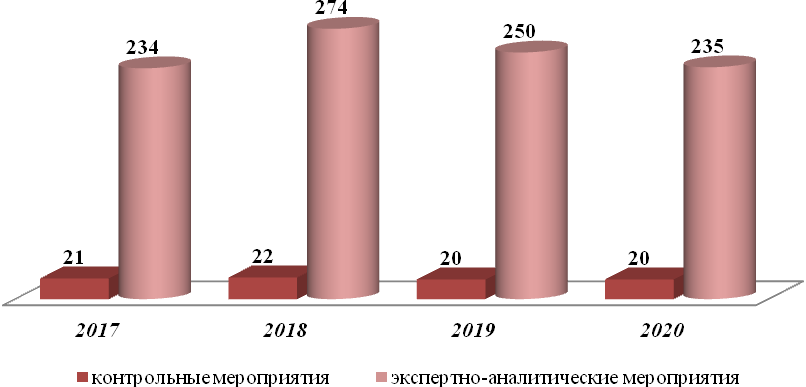 диаграмма 1. Количество проведенных контрольных и 
экспертно-аналитических мероприятий за 2017 – 2020 годыПо результатам контрольных и экспертно-аналитических мероприятий установлено 111 нарушений действующего законодательства на общую сумму  72 916,3 тыс.руб., в том числе:- в ходе контрольных мероприятий на сумму 50 428,0 тыс.руб.; - в ходе экспертно-аналитических мероприятий на сумму                     22 488,3 тыс.руб.Выявлено неэффективное использование бюджетных средств               3 813,5 тыс.руб. Общий объем выявленных Контрольно-счётной палатой финансовых нарушений в 2020 году в объеме бюджета города Димитровграда по расходам составил – 2,8%; в 2019 - 7,8%, в 2018 году - 10,2% (диаграмма 2 и диаграмма 3). 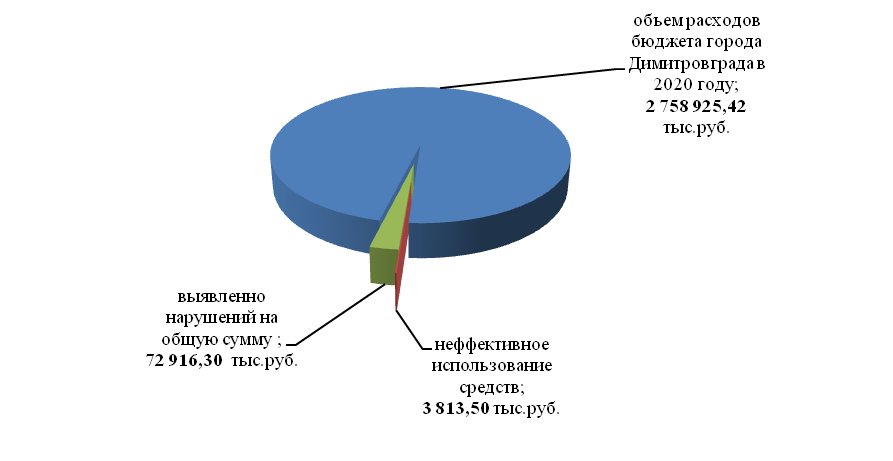 диаграмма 2. Объем выявленных нарушений в общем объеме расходов города в 2020 году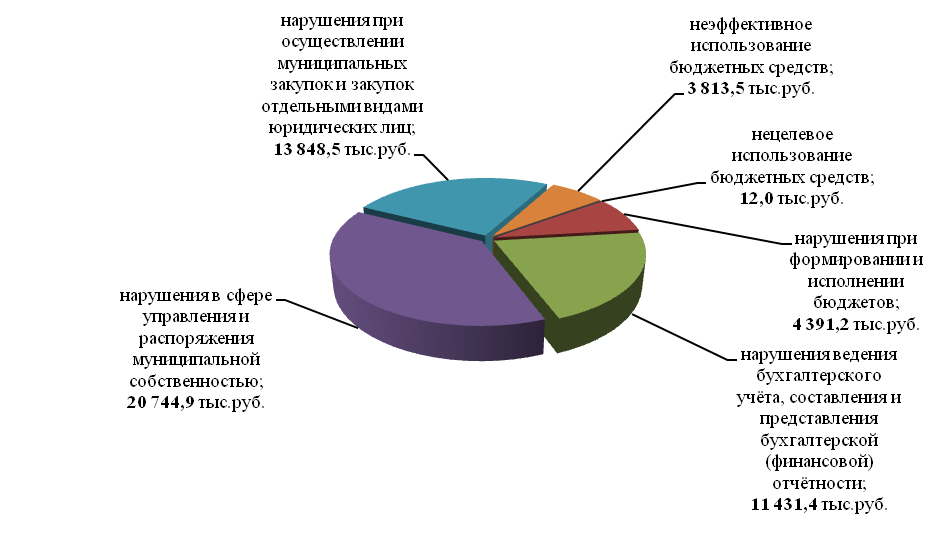 диаграмма 3. Виды нарушений, выявленные в 2020 году в ходе контрольных мероприятий в суммовом выраженииПо результатам проверок Контрольно-счётной палаты возмещено в бюджет и устранено финансовых нарушений на сумму 3 227,1 тыс.руб., в том числе: возмещено в бюджет 1 416,0 тыс.руб.; устранено нарушений по результатам контрольных мероприятий на сумму 1 811,1 тыс.руб.Эффективность деятельности Контрольно-счётной палаты (согласно применяемым Счётной палатой Ульяновской области критериям оценки):- коэффициент выявляемости (суммарный) - соотношение суммы выявленных нарушений к общему объему проверенных средств – 0,31, в 2019 году – 0,26, в 2018 году – 0,32;- коэффициент выявляемости (количественный) - соотношение объема выявленных финансовых нарушений к общей численности сотрудников –9 114,5 тыс.руб.; в 2019 – 24 776,3 тыс.руб., в 2018 году –  41 024,0;- коэффициент возвратности (соотношение объема восстановленных в бюджет средств, израсходованных с нарушениями, и общего объема финансовых нарушений) – 0,03, в 2019 – 0,054, в 2018 году – 0,001;- коэффициент действенности (суммарный) - отношение объема расходов, охваченных проверками к объему бюджета по расходам – 0,12, в 2019 году – 0,11, в 2018 году – 0,19; - коэффициент экономической эффективности (количественный) - соотношение объёма средств, восстановленных в бюджеты к общей численности сотрудников контрольно-счётного органа – 403,4 тыс.руб., в 2019 –  540,6 тыс.руб., в 2018 году – 27,3 тыс.руб.Информация об осуществлённых Контрольно-счётной палатой в 2020 году контрольных мероприятиях приведена в приложении 1 к настоящему Отчёту.Основные показатели, характеризующие деятельность Контрольно-счётной палаты, представлены в таблице 1.Таблица 1Основные показатели деятельности в 2018-2020 годыЭкспертно-аналитическая деятельностьВ 2020 году Контрольно-счётной палатой в форме экспертно-аналитических мероприятий осуществлялся системный анализ проектов правовых актов с целью подготовки предложений по предупреждению противоправных, неэффективных и нерациональных расходов бюджетных средств. Контрольно-счётной палатой проведено 235 экспертно-аналитических мероприятий, в том числе внешняя проверка отчёта об исполнении бюджета города Димитровграда за 2020 год, анализ отчёта об исполнении бюджета за I квартал 2020 года, за I полугодие 2020 года, за 9 месяцев 2020 года, 12 заключений по изменениям, вносимым в бюджет города на 2020 год, заключения по проектам муниципальных правовых актов по бюджетным, финансовым вопросам и вопросам управления муниципальной собственностью и экспертизе проекта бюджета города Димитровграда Ульяновской области на 2021 год и плановый период 2022 и 2023 годов.В рамках заключений по экспертно-аналитическим мероприятиям на проекты нормативных правовых актов органов местного самоуправления подготовлено 162 предложения, все предложения были в дальнейшем учтены при принятии решений. В заключении на проект решения «Об утверждении бюджета города Димитровграда Ульяновской области на 2021 год и плановый период 2022 и 2023 годов» (далее по тексту – проект решения) Контрольно-счётная палата сделала выводы, что в целом проект решения о бюджете города соответствует требованиям нормативных правовых актов Российской Федерации, муниципальных правовых актов города Димитровграда Ульяновской области, при этом был представлен ряд предложений по повышению реалистичности бюджета города, устранению допущенных ошибок при применении бюджетной классификации Российской Федерации и определении отдельных параметров расходной части бюджета города, которые были учтены при принятии решения Городской Думой города Димитровграда. В ходе экспертно-аналитической деятельности в 2020 году была проведена экспертиза 133 проектов постановлений Администрации города Димитровграда Ульяновской области, в том числе 84 проектов, касающихся муниципальных программ.При активном участии Контрольно-счётной палаты приняты новые и внесены изменения в действующие положения и порядки, касающиеся вопросов бюджетного процесса, а также вопросов управления и распоряжения собственностью города, принципиальные замечания и предложения, подготовленные Контрольно-счётной палатой и отраженные в заключениях были учтены при принятии следующих решений Городской Думы города Димитровграда Ульяновской области и постановлений Администрации города Димитровграда Ульяновской области:1) внесении изменений в Положение об отраслевой системе оплаты труда работников муниципальных образовательных организаций города Димитровграда Ульяновской области, в отношении которых Управление образования Администрации города Димитровграда Ульяновской области выполняет функции и полномочия учредителя;2) внесении изменений в Положение об отраслевой системе оплаты труда работников муниципальных учреждений культуры и муниципальных образовательных учреждений дополнительного образования детей, подведомственных Управлению по делам культуры и искусства, по общеотраслевым профессиям рабочих и должностям служащих;3) утверждении  Порядка определения объёма и условий предоставления за счёт средств бюджета города Димитровграда Ульяновской области субсидий социально ориентированным некоммерческим организациям города Димитровграда Ульяновской области на реализацию социально ориентированных программ (проектов);4) внесении изменений в Положение о порядке приватизации муниципальных предприятий и иного имущества, находящегося в муниципальной собственности города Димитровграда Ульяновской области;5) внесении изменений в Положение о Комитете по управлению имуществом города Димитровграда;6) утверждении  Положения «О реализации проекта Народный бюджет – 2021»;7) утверждении Порядка предоставления в 2020 году субсидий на возмещение части расходов на уплату процентов за пользование займом или кредитом, полученном в валюте Российской Федерации и использованным в целях оплаты услуг и  (или) работ по капитальному ремонту общего имущества в многоквартирном доме, за исключением неустойки (штрафа, пеней) за нарушение условий договора займа или кредитного договора, и возмещение части расходов на оплату услуг и (или) работ по  энергосбережению и повышению энергетической эффективности, выполненных в ходе оказания и (или) выполнения услуг и (или) работ по капитальному ремонту общего имущества в многоквартирном доме;8) установлении условий представления дополнительных оплачиваемых дней отдыха беременным женщинам органов местного самоуправления города Димитровграда Ульяновской области;9) утверждении Положения об условиях и порядке предоставления грантов города Димитровграда Ульяновской области в сфере средств массовой информации;10) внесении изменений в Комплекс мер по социальной поддержке отдельных категорий граждан города Димитровграда Ульяновской области;11) утверждении Порядка предоставления бесплатного горячего питания обучающимся, получающих начальное общее образование в муниципальных общеобразовательных организациях на территории города Димитровграда Ульяновской области;12) утверждении Прогнозного план (Программа) приватизации муниципального имущества города Димитровграда Ульяновской области на 2021 год и плановый период 2022-2023 годов.Контрольно-счётной палатой в 2020 году проведены экспертно-аналитические мероприятия:1) «Анализ расходов бюджета города на разработку проектно-сметной документации и прохождение ее государственной экспертизы по мероприятию «Строительство нового кладбища в городе Димитровграде Ульяновской области» муниципальной программы «Развитие инженерной инфраструктуры города Димитровграда Ульяновской области» (на основании обращения Димитровградского следственного отдела следственного управления Следственного комитета Российской Федерации по Ульяновской области);2) «Анализ правомерности заключения договоров на размещение нестационарных торговых объектов» (на основании обращения Главы города Димитровграда).В 2020 году Контрольно-счётная палата продолжала осуществлять деятельность по предварительному контролю в сфере закупок для муниципальных нужд: проверку обоснованности расчетов начальной максимальной цены проектов муниципальных контрактов, проектов договоров на закупку. Председатель Контрольно-счётной палаты входит в состав Комиссии по повышению эффективности осуществления закупок товаров, работ, услуг для обеспечения муниципальных нужд города Димитровграда Ульяновской области, созданной постановлением Администрации города Димитровграда Ульяновской области от 16.08.2018 №1726 (изм. от 04.06.2020 №991). За 2020 год проведено 78 заседаний комиссии по рассмотрению обоснованности и эффективности использования средств бюджета города Димитровграда Ульяновской области, было рассмотрено 2 009 проектов технико-экономических заданий и муниципальных контрактов на необходимость их заключения, обоснованность расчетов начальной (максимальной) цены. Проделанная Контрольно-счётной палатой работа в 2020 году в составе комиссии позволила сэкономить бюджетные средства города в размере 9 779,9 тыс. руб. Контрольная  деятельностьКонтрольные функции реализовывались Контрольно-счётной палатой посредством проведения контрольных мероприятий, тематика которых охватывала широкий спектр вопросов. За 2020 год Контрольно-счётной палатой было проведено 20 контрольных мероприятий, из них проведено: - по поручению Городской Думы 2 проверки;- по обращению Главы города Димитровграда 2 проверки.Количество объектов, охваченных при проведении контрольных мероприятий составило 24, объем проверенных средств составил 239 520,7 тыс.руб.В ходе осуществлённых Контрольно-счётной палатой контрольных мероприятий в 2020 году было выявлено финансовых нарушений на общую сумму 50 428,0 тыс.руб., что составило 21,1% объёма проверенных бюджетных средств, в 2019 году – 26,2% (диаграмма 4). Диаграмма 4. Соотношение объема проверенных средств, выявленных и устранённых финансовых нарушений в ходе контрольных мероприятий,                                  в 2019-2020 годах.По результатам контрольных мероприятий было установлено 111 нарушений действующего законодательства на общую сумму                      50 428,0 тыс.руб., из них: нецелевое использование бюджетных средств – 12,0 тыс.руб., нарушения при формировании и исполнении бюджетов – 4 391,2 тыс.руб.; нарушения ведения бухгалтерского учёта, составления и предоставления бухгалтерской (финансовой) отчетности – 11 431,4 тыс.руб., нарушения в сфере управления и распоряжения муниципальной собственностью – 20 744,9 тыс.руб.; нарушения при осуществлении муниципальных закупок и закупок отдельными видами юридических лиц – 13 848,5 тыс. руб. Выявлено неэффективное использование средств – 3 813,5 тыс.руб. (приложение 1).По результатам проведенных контрольных мероприятий в 2020 году были выявлены наиболее крупные нарушения, представленные в таблице 2.Таблица 2В ходе большинства осуществлённых контрольных мероприятий Контрольно-счётной палатой выявлены нарушения законов и иных нормативных правовых актов Российской Федерации, законов и иных нормативных правовых актов Ульяновской области, муниципальных правовых актов города Димитровграда Ульяновской области, факты неэффективного использования бюджетных средств, неэффективного использования муниципальной собственности, нарушения бюджетного процесса и другие. При проведении контрольных мероприятий было охвачено 24 объекта (диаграмма 5), в том числе:- органы местного самоуправления – 1;- муниципальные учреждения –23.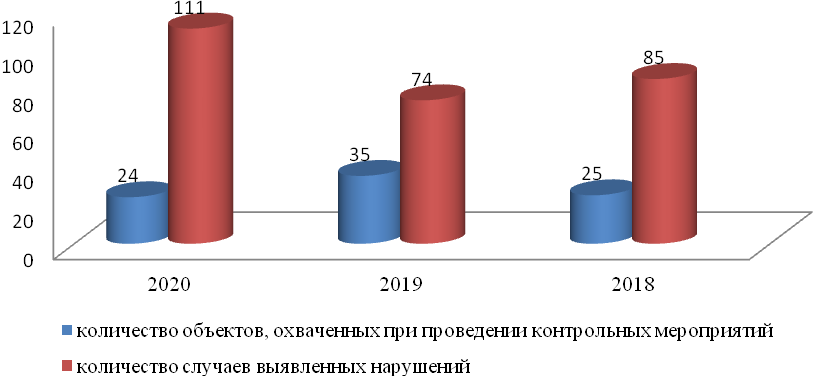 Диаграмма 5. Количество случаев выявленных финансовых нарушений и количество охваченных объектов в ходе контрольных мероприятий в 2018-2020 годах По результатам контрольных мероприятий в 2020 году главным распорядителям бюджетных средств, а также руководителям муниципальных учреждений и иным участникам бюджетного процесса было направлено 58 представлений об устранении выявленных нарушений, возмещению причиненного ущерба, из которых: 55 представлений исполнены в полном объёме; отдельные вопросы по 3-м представлениям находятся на контроле.  Все отчёты по контрольным мероприятиям доводились до сведения депутатов Городской Думы города Димитровграда Ульяновской области.Большое внимание Контрольно-счётной палаты, как и в прошлом году, уделялось внедрению принципа неотвратимости наказания за нарушения, совершённые при расходовании средств бюджета и мерах ответственности должностных лиц, по чьей вине были допущены нарушения.   В 2020 году к дисциплинарной ответственности было привлечено 39 человек, допустивших финансовые нарушения, из них: у 19-ти снижен размер ежемесячного денежного поощрения; 20-ти должностным лицам объявлено замечание.В 2020 году составлено 7 протоколов об административных правонарушениях:1) по ст.15.15.6 ч.4 КоАП РФ по факту регистрации в регистрах бухгалтерского учета бюджетного учреждения не имевшего места факта хозяйственной жизни на сумму 206,1 тыс.руб. – ответственное должностное лицо привлечено к административной ответственности в виде предупреждения;2) по ст.15.11 ч.1 КоАП РФ по факту занижения в регистрах бухгалтерского учета главного распорядителя бюджетных средств входящего сальдо по совершенным в предыдущие годы сделкам (при наличии действующих обязательств) на общую сумму 7 602,9 тыс.руб. – ответственное должностное лицо привлечено к административной ответственности в виде предупреждения;3) по ст.15.15.6 ч.4 КоАП РФ по факту несоблюдения установленного порядка подготовки бюджетной отчетности, повлекшее искажение баланса главного распорядителя бюджетных средств, в том числе его отдельной строки на сумму 1 114 495,8 тыс.руб. – ответственное должностное лицо привлечено к административной ответственности в виде предупреждения;4) по ст.15.14 КоАП РФ по факту осуществления по бюджетной смете главного распорядителя бюджетных средств расходов за подведомственное казенное учреждение в сумме 4,0 тыс.руб. – дело прекращено за отсутствием в действиях ответственного должностного лица состава административного правонарушения;5) по ст.15.15.6 ч.4 КоАП РФ по факту несоблюдения установленного порядка подготовки бюджетной отчетности, повлекшее искажение баланса главного распорядителя бюджетных средств, в том числе его отдельной строки на сумму 546,3 тыс.руб. – ответственное должностное лицо привлечено к административной ответственности в виде предупреждения;6) по ст.15.14 КоАП РФ по факту нецелевого использования муниципальным казенным учреждением бюджетных средств на сумму 14,0 тыс.руб. – ответственное должностное лицо привлечено к административной ответственности в виде предупреждения;7) по ст.15.15.6 ч.4 КоАП РФ по факту несоблюдения установленного порядка подготовки бюджетной отчетности, повлекшее искажение баланса муниципального казенного учреждения, в том числе его отдельной строки на сумму 42,2 тыс.руб. – ответственное должностное лицо привлечено к административной ответственности в виде административного штрафа в размере 15 тыс.руб. (на момент подготовки отчета находится в стадии обжалования).О результатах деятельности Контрольно-счётной палаты по предотвращению коррупционных проявлений органами местного самоуправления и учреждениями города Димитровграда Ульяновской областиВ рамках реализации полномочий, предусмотренных пунктами 7, 10 части 2 статьи 9 Федерального закона №6-ФЗ, пунктами 1.7, 1.13 части 1 статьи 9 Положения о Контрольно-счетной палате, Контрольно-счётной палатой в области противодействия коррупции в ходе проведения финансово-экономической экспертизы проектов муниципальных правовых актов были выявлены и своевременно приняты меры по устранению следующих коррупциогенных факторов, устанавливающих для правоприменителя необоснованно широкие пределы усмотрения или возможность необоснованного применения исключений из общих правил, в том числе:1) широта дискреционных полномочий - отсутствие или неопределенность сроков, условий или оснований принятия решения, наличие дублирующих полномочий государственного органа, органа местного самоуправления или организации (их должностных лиц):пресечено принятие решения Городской Думы об утверждении структуры Администрации города Димитровграда Ульяновской области, предусматривающего создание новых структурных подразделений, дублирующих функции уже имеющихся;обеспечено устранение в проекте решения Городской Думы о внесении изменений в Положение о Комитете по управлению имуществом города Димитровграда возможности возложения руководящих функций на неуполномоченное лицо;обеспечено устранение в проекте постановления Администрации города Димитровграда Ульяновской области о реализации проекта Народный бюджет – 2021 пробелов правового регулирования в части назначения председателя бюджетной комиссии;обеспечено устранение в проекте решения Городской Думы о представлении дополнительных оплачиваемых дней отдыха беременным женщинам органов местного самоуправления города Димитровграда Ульяновской области противоречий при определении условий предоставления мер социальной поддержки;обеспечено устранение в проекте решения Городской Думы города Димитровграда Ульяновской области о внесении изменений в Комплекс мер по социальной поддержке отдельных категорий граждан города Димитровграда Ульяновской области пробелов правового регулирования при определении конкретной величины социальной выплаты в пределах указанного диапазона;обеспечено устранение в проекте постановления Администрации города об утверждении Порядка предоставления бесплатного горячего питания обучающимся, получающих начальное общее образование в муниципальных общеобразовательных организациях на территории города Димитровграда Ульяновской области пробелов правового регулирования при определении вида предоставляемого бесплатного питания;2) отсутствие или неполнота административных процедур - отсутствие порядка совершения государственными органами, органами местного самоуправления или организациями (их должностными лицами) определенных действий либо одного из элементов такого порядка:обеспечено устранение в проекте решения Городской Думы о внесении изменений в Положение о порядке приватизации муниципальных предприятий и иного имущества, находящегося в муниципальной собственности города Димитровграда Ульяновской области пробелов правового регулирования в части определения сроков предоставления отчетности, механизмов реагирования в случае невыполнения плановых показателей, реализации механизмов приватизации имущественных комплексов муниципальных унитарных предприятий;обеспечено устранение в проекте постановления Администрации города об утверждении Порядка определения объёма и условий предоставления за счёт средств бюджета города Димитровграда Ульяновской области субсидий социально ориентированным некоммерческим организациям города Димитровграда Ульяновской области на реализацию социально ориентированных программ (проектов) пробелов правового регулирования в части определения условий и порядка предоставления субсидий, а также осуществления контроля их за целевым использованием;обеспечено устранение в проекте постановления Администрации города об утверждении Порядка предоставления в 2020 году субсидий на возмещение части расходов на уплату процентов за пользование займом или кредитом, полученном в валюте Российской Федерации и использованным в целях оплаты услуг и  (или) работ по капитальному ремонту общего имущества в многоквартирном доме, за исключением неустойки (штрафа, пеней) за нарушение условий договора займа или кредитного договора, и возмещение части расходов на оплату услуг и (или) работ по  энергосбережению и повышению энергетической эффективности, выполненных в ходе оказания и (или) выполнения услуг и (или) работ по капитальному ремонту общего имущества в многоквартирном доме пробелов правового регулирования в части определения условий и порядка предоставления субсидий, а также осуществления контроля их за целевым использованием;обеспечено устранение в проекте решения Городской Думы об утверждении Порядка управления находящимися в собственности города Димитровграда Ульяновской области долями в уставных капиталах обществ с ограниченной ответственностью пробелов правового регулирования в части определения порядка управления долями хозяйственных обществ, 100% долей которых находится в муниципальной собственности, порядка закрепления за уполномоченным органом функций, относящихся к компетенции общего собрания участников хозяйственного общества, возможности и порядка делегирования данных функций иному лицу, порядка принятия решений о распределении прибыли находящихся в муниципальной собственности обществ с ограниченной ответственностью;обеспечено устранение в проекте решения Городской Думы о внесении изменений в Положение о порядке передачи в безвозмездное пользование имущества, находящегося в муниципальной собственности города Димитровграда Ульяновской области пробелов правового регулирования в части определения порядка согласования производства неотделимых улучшений при использовании муниципального имущества, предоставления отчетности ссудополучателем, применения мер ответственности в случае нецелевого использования муниципального имущества;пресечено принятие постановления Администрации города об утверждении Порядка оценки эффективности использования объектов недвижимого имущества, находящихся в муниципальной собственности города Димитровграда Ульяновской области, содержащего пробелы правового регулирования в части определения механизмов оценки эффективности использования имущества муниципальной казны, имущества, закрепленного на праве хозяйственного ведения и оперативного управления, эффективности деятельности находящихся в муниципальной собственности хозяйственных обществ, эффективности использования муниципального имущества в случае его коммерческого использования либо безвозмездного предоставления третьим лицам, определения основания, порядка принятия и последующей реализации решений по результатам оценки эффективности использования муниципальным имуществом;3) нормативные коллизии - противоречия, в том числе внутренние, между нормами, создающие для государственных органов, органов местного самоуправления или организаций (их должностных лиц) возможность произвольного выбора норм, подлежащих применению в конкретном случае:обеспечено устранение в проекте постановления Администрации города об утверждении Порядка определения объёма и условий предоставления за счёт средств бюджета города Димитровграда Ульяновской области субсидий социально ориентированным некоммерческим организациям города Димитровграда Ульяновской области на реализацию социально ориентированных программ (проектов) противоречий федеральному законодательству в части определения требований к получателям субсидий;обеспечено устранение в проекте постановления Администрации города об утверждении Порядка предоставления в 2020 году субсидий на возмещение части расходов на уплату процентов за пользование займом или кредитом, полученном в валюте Российской Федерации и использованным в целях оплаты услуг и  (или) работ по капитальному ремонту общего имущества в многоквартирном доме, за исключением неустойки (штрафа, пеней) за нарушение условий договора займа или кредитного договора, и возмещение части расходов на оплату услуг и (или) работ по  энергосбережению и повышению энергетической эффективности, выполненных в ходе оказания и (или) выполнения услуг и (или) работ по капитальному ремонту общего имущества в многоквартирном доме противоречий федеральному законодательству в части определения механизмов предоставления субсидий;обеспечено устранение в проекте постановления Администрации города об утверждении Положения об условиях и порядке предоставления грантов города Димитровграда Ульяновской области в сфере средств массовой информации противоречий федеральному законодательству в части наделения административно-управленческими функциями неуполномоченное лицо, определения предельного размера гранта и (или) порядка расчета размера гранта, оснований для отказа в предоставлении грантов, порядка расчёта штрафных санкций за нарушение условий предоставления гранта, осуществления контроля соблюдения целей, условий и порядка предоставления гранта, плановой результативности предоставления грантов, требований к счетам, на которые подлежат перечислению суммы грантов;обеспечено устранение в проекте решения Городской Думы об утверждении Порядка осуществления от имени города Димитровграда Ульяновской области полномочий общего собрания участников общества с ограниченной ответственностью, 100 процентов долей в уставном капитале которого находятся в собственности города Димитровграда Ульяновской области противоречий федеральному законодательству и муниципальным правовым актам в части определения порядка реализации полномочий, относящихся к компетенции общего собрания участников хозяйственного общества, порядка формирования органов управления и ревизионной комиссии;пресечено принятие постановления Главы города об утверждении предельных нормативов представительских расходов и расходов на проведение официальных мероприятий Главы города Димитровграда Ульяновской области, противоречащего федеральному законодательству и муниципальным правовым актам в части порядка установления нормативов и определения подлежащих возмещению за счет средств бюджета города состава затрат при проведении официальных мероприятий Главы города;пресечено принятие постановления Администрации города об установлении мер поддержки субъектов малого и среднего предпринимательства в части предоставления отсрочки по арендной плате за муниципальное имущество и муниципальные земельные участки в условиях распространения новой коронавирусной инфекции «COVID 2019», противоречащего федеральному законодательству, в части определения условий предоставления отсрочки по арендной плате.До проведения финансово-экономической экспертизы в Контрольно-счётной палате города Димитровграда Ульяновской области все вышеуказанные проекты муниципальных правовых актов успешно прошли процедуру внутреннего согласования в Администрации города, в том числе антикоррупционную экспертизу в правовом управлении Администрации города в соответствии с Порядком проведения антикоррупционной экспертизы нормативных правовых актов Администрации города Димитровграда Ульяновской области и их проектов, утвержденным постановлением Администрации города от 19.10.2010 № 3599, а участвующим в ее проведении муниципальным служащим в соответствии с частью 1 статьи 6 Положения о денежном содержании муниципальных служащих органов местного самоуправления города Димитровграда Ульяновской области за счет средств бюджета города выплачивалась ежемесячная надбавка к должностному окладу, устанавливаемая в размере до 70 процентов от должностного оклада.Анализ и оценка результатов, полученных в ходе проведения контрольных мероприятий, по вопросам реализации Федерального закона Российской Федерации от 05.04.2013 №44-ФЗ «О контрактной системе в сфере закупок товаров, работ, услуг для обеспечения государственных и муниципальных нужд»В соответствии с нормами статьи 98 Федерального закона Российской Федерации от 05.04.2013 №44-ФЗ «О контрактной системе в сфере закупок товаров, работ, услуг для обеспечения государственных и муниципальных нужд» (далее по тексту Федеральный закон №44-ФЗ), пунктом 1.14 части 1 статьи 9 Положения о Контрольно-счётной палате, пунктом 1.1 Плана работы Контрольно-счётной палаты города Димитровграда Ульяновской области на 2021 год Контрольно-счётной палатой был проведён анализ и осуществлена оценка результатов, полученных в ходе проведения контрольных мероприятий по вопросам реализации Федерального закона №44-ФЗ, за 2020 год. Результаты аудита в сфере закупок, проведённого Контрольно-счётной палатой, за 2020 год приведены в таблице 3; обобщенная информация о результатах аудита в сфере закупок в приложении 2 к настоящему отчёту.Таблица 3Результаты аудита в сфере закупок, осуществлённого Контрольно-счётной палатой города Димитровграда Ульяновской области, за 2020 годг. Димитровград	Итоги проведённого мероприятия указывают на наличие в муниципальном образовании существенных трудностей по осуществлению закупок с соблюдением требований законодательства о контрактной системе.Общее количество объектов, в которых реализовывались элементы аудита в сфере закупок, составило 14. На всех проверенных объектах деятельность, направленная на обеспечение закупок товаров, работ и услуг, не являлась единственным предметом соответствующего контрольного мероприятия.Общий объём проверенных при проведении мероприятий бюджетных средств, направленных на осуществление закупок, составил 65 767,8 тыс.руб. В ходе контрольных мероприятий Контрольно-счётной палатой было выявлено 41 нарушение в сфере закупок на общую сумму 13 848,5 тыс.руб.Объём выявленных нарушений требований закона о контрактной системе существенен. Вместе с тем, по сравнению с периодом 2019 года он уменьшился (было выявлено нарушений на сумму 37 636,5 тыс.руб. (37 единиц).Из проверенных в 2020 году 65 767,8 тыс.руб. бюджетных средств на осуществление закупок 50 919,3 тыс.руб. израсходовано с каким-либо нарушением требований законодательства о контрактной системе (77,4%) (в 2019 году из 134 702,5 тыс.руб. проверенных бюджетных средств на осуществление закупок 128 727,7 тыс.руб. израсходовано с какими-либо нарушениями (95,6%).Установлено, что нарушения допускались практически на всех стадиях осуществления закупок, начиная с планирования и заканчивая применением обеспечительных мер и мер ответственности по исполненным контрактам.Кроме того, в 2020 году Контрольно-счётной палатой при проведении контрольных мероприятий по вопросам реализации Закона №44-ФЗ проводился анализ на предмет способа определения поставщика при осуществлении муниципальных закупок (сводные итоги приведены в приложении 3 к настоящему отчёту), а также анализ на предмет снижения цен и достигнутых показателей экономии при осуществлении муниципальных закупок (сводные итоги приведены в таблице 4).Таблица 4Анализ снижения цен и достигнутых показателей экономии по муниципальным контрактам, заключённым в 2018-2020 годах, проанализированным в ходе проведения контрольных мероприятий по вопросам реализации Федерального закона от 05.04.2013 №44-ФЗ «О контрактной системе в сфере закупок товаров, работ, услуг для обеспечения государственных и муниципальных нужд», за 2020 годОпределено, что в подвергнутых анализу закупках основным способом определения поставщика являлся электронный аукцион (84,6%), вместе с тем  существенна и доля закупок у единственного поставщика (15,1%):электронный аукцион – 84,6%;закупка у единственного поставщика – 15,1%, в том числе в соответствии с пунктом 4 части 1 статьи 93 Закона №44-ФЗ – 5,3%;запрос котировок – 0,3%.Анализ снижения цен и достигнутых показателей экономии показал, что в подавляющем числе проанализированных закупок снижение начальной (максимальной) цены было существенным и составляло в 49,0% случаев свыше 25%, а в 30,5% случаев от 5% до 25%:свыше 25% - 49,0%;от 5% до 25% - 30,5%;от 1% до 5% - 14,5%;до 1% - 2,0%;без снижения – 4,0%.Наиболее характерными являются следующие нарушения: не обеспечение своевременности исполнения муниципальных контрактов (договоров) (в части оплаты) – 11 336,6 тыс.руб. (81,9% от общего объёма);принятие и оплата заказчиком товаров, работ, услуг,  несоответствующих условиям  муниципальных контрактов  – 1 085,3 тыс.руб. (7,8% от общего объёма);внесение изменений в муниципальные контракты с нарушением требований, установленных действующим законодательством – 325,1 тыс.руб. (2,3% от общего объёма)нарушения при планировании закупок (в части обоснования начальной (максимальной) цены) - 238,3 (1,7% от общего объёма).Основные причины выявленных отклонений, нарушений и недостатков:1.	Недостаток финансовых ресурсов.2. Недостаточный уровень исполнительской дисциплины заказчиков, в особенности на этапе заключения и исполнения контрактов.3. Недостаточный уровень внутреннего финансового контроля.4. Недостаточный уровень ведомственного контроля в сфере закупок в соответствии со статьёй 100 Закона №44-ФЗ.По результатам контрольных мероприятий, в рамках которых реализовывались элементы аудита в сфере закупок, Контрольно-счётной палатой направлено 25 представлений объектам контроля (аудита).Руководителями органов, организаций, в которые направлялись представления по результатам проверок в сфере закупок, в целях принятия мер по устранению выявленных нарушений и недостатков, а также мер по пресечению и предупреждению нарушений и недопущению их впредь предприняты следующие меры:проанализированы результаты контрольных мероприятий и проведена разъяснительная работа с сотрудниками;применены меры ответственности к должностным лицам (в том числе дисциплинарные взыскания и снижения размера выплат стимулирующего характера соразмерно допущенным нарушениям);направлены исковое заявление (досудебные претензии) в отношении организаций, нарушающих условия контрактов, с требованиями надлежащего исполнения условий контрактов и взыскания с подрядчика неустойки (пени и штрафа).Анализ результатов, полученных в ходе проведения контрольных мероприятий по вопросам реализации Федерального закона Российской Федерации от 05.04.2013 №44-ФЗ «О контрактной системе в сфере закупок товаров, работ, услуг для обеспечения государственных и муниципальных нужд» представлен в Приложении 2 к настоящему Отчёту.Взаимодействие с Союзом муниципальных контрольно-счётных органов Российской Федерации, Областным Советом органов внешнего финансового контроля Ульяновской области и   правоохранительными органамиВ 2020 году продолжилась работа по развитию сотрудничества и взаимодействия по вопросам совершенствования муниципального финансового контроля с Союзом муниципальных контрольно-счётных органов Российской Федерации. Взаимодействие осуществляется в следующих формах:- обмен, представляющий взаимный интерес, информацией о событиях и фактах, связанных с неправомерным использованием бюджетных средств, о принятых мерах в соответствии с законодательством по устранению нарушений;- обмен аналитической, статистической, методической и правовой информацией по результатам контрольных мероприятий и экспертно-аналитических мероприятий;-  участие в совещаниях, видео конференциях, проводимых сторонами.Взаимодействие с контрольными органами Ульяновской области и иными контролирующими органами в 2020 году осуществлялось в следующих форматах:- в заседаниях Областного Совета органов внешнего финансового контроля Ульяновской области;- в формате круглого стола проведённого в режиме видеоконференции совместно со Счётной палатой Российской Федерации и Счётной палатой Ульяновской области на тему «Деятельность муниципальных контрольно-счётных органов в ходе реализации национальных проектов»;- в формате видеоконференции заседания Совета органов внешнего муниципального контроля Ульяновской области по теме: «Контроль за ходом реализации национальных (региональных) проектов контрольно-счётными органами Ульяновской области»;- в областных совещаниях контрольно-счетных органов внешнего и внутреннего финансового контроля Ульяновской области;- заседаниях Межведомственной комиссии по противодействию коррупции в городе Димитровграде Ульяновской области.В течении 2020 года подготавливались ответы на запросы Счетной палаты Ульяновской области в целях сбора информации для дальнейшего обобщения и направления отчетов в Счётную палату Российской Федерации, например, направлялись сведения о правонарушениях, выявленных в ходе реализации национальных и федеральных проектов на территории города Димитровграда Ульяновской области (таблица 5). Таблица 5Правонарушения, выявленные в ходе реализации национальных и федеральных проектов на территории городаДимитровграда Ульяновской областиВ целях исключения дублирования контрольных мероприятий отдел внутреннего финансового контроля Администрации города Димитровграда Ульяновкой области согласовывает план проведения контрольных мероприятий с Контрольно-счётной палатой. В отчетном периоде продолжено взаимодействие с правоохранительными органами.В органы прокуратуры Контрольно-счётной палатой постоянно направлялись материалы контрольных мероприятий. За 2020 год был направлен 21 материал по проведенным контрольным мероприятиям, по результатам рассмотрения которых было возбуждено 2 дела об административных правонарушениях:1) по ст.7.29.3 ч.2 КоАП РФ по факту нарушения при обосновании и определении начальной (максимальной) цены контракта (договора) (отсутствие расчетов стоимости материалов, включённых в локальные сметные расчёты по ценам поставщика, а так же включение и оплата резерва средств на непредвиденные работы и затраты);2) по ст.7.32 ч.10 КоАП по факту приемки и оплаты поставленных товаров, выполненных работ, оказанных услуг, несоответствующих условиям  контрактов (договоров), (приняты и оплачены фактически не выполненные подрядной организацией работы по устройству покрытия).Кроме того на основании запроса УВД России по Ульяновской области проведено совместное контрольное мероприятие «Проверка законности и результативности использования бюджетных средств, выделенных в 2020 году на выполнение работ по косметическому ремонту памятников в городе Димитровграде Ульяновской области и художественному оформлению города Димитровграда Ульяновской области к празднованию 75-летия Победы в Великой Отечественной войне».На основание запроса следственного отдела следственного управления Следственного комитета Российской Федерации по Ульяновской области проведена финансово-экономическая экспертиза законности использования бюджетных средств МКУ «ДИИП» по муниципальному контракту на выполнение проектных работ (проектная и рабочая документации), прохождение государственной экспертизы по объекту «Строительство нового кладбища в городе Димитровграде Ульяновской области». Информационно-аналитическая деятельностьКонтрольно-счётная палата уделяет значительное внимание обеспечению открытости результатов своей деятельности. Во исполнение статьи 19 Федерального закона №6-ФЗ информация о деятельности муниципального контрольно-счетного органа размещается на официальном сайте www.dumadgrad.ru.ksp. Результаты деятельности Контрольно-счётной палаты освещались в печатных средствах массовой информации.  По состоянию на 01.02.2021 итоговые результаты 20 контрольных мероприятий и 32 экспертно- аналитических мероприятия, отчет о работе Контрольно-счётной палаты за 2019 год были официально опубликованы и официально размещены на сайте в порядке, установленном Уставом муниципального образования «Город Димитровград» Ульяновской области. Документооборот Контрольно-счётной палаты за 2020 год составил 422 единицы, из них:- входящих документов - 329;- исходящих документов – 93.План работы Контрольно-счётной палаты на 2021 годКонтрольно-счётной палатой в 2021 году будет осуществлен комплекс организационных мероприятий, который позволит:- продолжить практику проведения ряда тематических проверок и экспертно-аналитических мероприятий;- развивать сотрудничество с Союзом МКСО Российской Федерации, Областным Советом органов внешнего финансового контроля Ульяновской области, контрольно-счётными органами других муниципальных образований, правоохранительными органами;- продолжить практику проведения мероприятий по совершенствованию подготовки и повышению квалификации работников Контрольно-счётной палаты. В 2021 году Контрольно-счётная палата будет продолжать деятельность по обеспечению контроля за исполнением бюджета города, аудиту в сфере закупок.  Особое внимание Контрольно-счётная палата планирует уделить проверкам реализации национальных и федеральных проектов на территории города Димитровграда, как наиболее перспективному виду контроля, направленному на предотвращение нарушений. В плане работы на 2021 год запланировано 11 проверок использования бюджетных ассигнований в рамках реализации трех национальных и федеральных проектов «Жилье и городская среда», «Культура», «Демография». Работа Контрольно-счётной палаты направлена на защиту интересов муниципального образования, связанных с осуществлением контроля за использованием бюджетных средств, деятельность Контрольно-счётной палаты нацелена не только на выявление правонарушений в финансово-бюджетной сфере, но и на их предупреждение.Согласно плану работы Контрольно-счётной палаты на 2021 год, утвержденному распоряжением председателя Контрольно-счётной палаты города Димитровграда Ульяновской области от 29.12.2020 №27 будет проведено 24 контрольных мероприятия, а также проведение внешней проверки отчета об исполнении бюджета города Димитровграда Ульяновской области за 2020 год, экспертиза проекта бюджета города Димитровграда Ульяновской области на 2022 год и плановый период 2023 и 2024 годов, проведение анализа и оценки результатов, полученных в ходе проведения контрольных мероприятий, по вопросам реализации Федерального закона Российской Федерации от 05.04.2013 №44-ФЗ «О контрактной системе в сфере закупок товаров, работ, услуг для обеспечения государственных и муниципальных нужд». План работы Контрольно-счётной палаты на 2021 год официально размещен на странице Контрольно-счётной палаты города Димитровграда www.dumadgrad.ru.ksp.                                                                                                                                                                                             Приложение 1                       Приложение 2 Результаты, полученные в ходе проведения контрольных мероприятий по вопросам реализации Федерального закона от 05.04.2013 №44-ФЗ «О контрактной системе в сфере закупок товаров, работ, услуг для обеспечения государственных и муниципальных нужд», за 2020 годПриложение 3Сведения о способах закупок по муниципальным контрактам, заключённым в 2018-2020 годах, проанализированным на предмет способа определения поставщика в ходе проведения контрольных мероприятий по вопросам реализации Федерального закона от 05.04.2013 №44-ФЗ «О контрактной системе в сфере закупок товаров, работ, услуг для обеспечения государственных и муниципальных нужд», за 2020 год№п/п№п/пПоказатели2018201920201. Контрольная деятельность1. Контрольная деятельность1. Контрольная деятельность1. Контрольная деятельность1. Контрольная деятельность1.1Количество проведенных контрольных мероприятий Количество проведенных контрольных мероприятий 2220201.2Количество объектов, охваченных при проведении контрольных мероприятий (ед.), в том числе:Количество объектов, охваченных при проведении контрольных мероприятий (ед.), в том числе:2544241.2.1 органов местного самоуправления органов местного самоуправления1311.2.2 муниципальных учреждений муниципальных учреждений2440231.2.3 муниципальных предприятий муниципальных предприятий-11.2.4 прочих организаций прочих организаций---1.3Объем проверенных средств, всего, тыс. руб., в том числе:Объем проверенных средств, всего, тыс. руб., в том числе:459 537,7265 795,9239 520,71.3.1объем проверенных средств в ходе оценки информации о законности, эффективности, результативности расходов на закупки по планируемым к заключению, заключенным и исполненным контрактам:объем проверенных средств в ходе оценки информации о законности, эффективности, результативности расходов на закупки по планируемым к заключению, заключенным и исполненным контрактам:- количество;- количество;1577241- тыс. руб.- тыс. руб.224 724,9134 702,565 767,81.4Количество актов составленных по результатам контрольных мероприятий (ед.)Количество актов составленных по результатам контрольных мероприятий (ед.)253624Справочно:Справочно:Справочно:Справочно:Справочно:2.1Объем расходных обязательств, утвержденных в бюджете муниципального образования, тыс. руб.Объем расходных обязательств, утвержденных в бюджете муниципального образования, тыс. руб.2 409 255,52 491 911,22 758 925,42.2Выявлено нарушений и недостатков, всего, тыс. руб., в том числе:Выявлено нарушений и недостатков, всего, тыс. руб., в том числе:149 227,769 771,050 428,02.2.1- нецелевое использование бюджетных средств- нецелевое использование бюджетных средств--12,02.2.2- нарушения при формировании и исполнении бюджетов - нарушения при формировании и исполнении бюджетов 38 010,121 698,34 391,22.2.3- нарушения ведения бухгалтерского учёта, составления и представления бухгалтерской (финансовой) отчётности- нарушения ведения бухгалтерского учёта, составления и представления бухгалтерской (финансовой) отчётности1 717,510 428,111 431,42.2.4- нарушения в сфере управления и распоряжения муниципальной собственностью - нарушения в сфере управления и распоряжения муниципальной собственностью 960,28,120 744,92.2.5- нарушения при осуществлении муниципальных закупок и закупок отдельными видами юридических лиц- нарушения при осуществлении муниципальных закупок и закупок отдельными видами юридических лиц97 534,937 636,513 848,52.2.6- иные нарушения- иные нарушения---2.2.7- неэффективное использование средств- неэффективное использование средств11 005,0--2.2.8- прочие нарушения- прочие нарушения---2.3.Выявлена сумма неэффективного использования средств, тыс.руб.Выявлена сумма неэффективного использования средств, тыс.руб.-4 894,63 813,53. Экспертно-аналитическая деятельность3. Экспертно-аналитическая деятельность3. Экспертно-аналитическая деятельность3. Экспертно-аналитическая деятельность3. Экспертно-аналитическая деятельность3.1Количество проведенных экспертно-аналитических мероприятий, всего, в том числе:Количество проведенных экспертно-аналитических мероприятий, всего, в том числе:3032502353.1.1 подготовлено заключений по проектам нормативных правовых актов органов местного самоуправления подготовлено заключений по проектам нормативных правовых актов органов местного самоуправления2742162033.1.2проведено мероприятий по аудиту в сфере закупокпроведено мероприятий по аудиту в сфере закупок1113.2Выявлено нарушений в ходе экспертно-аналитических мероприятий, всего, тыс.руб.Выявлено нарушений в ходе экспертно-аналитических мероприятий, всего, тыс.руб.96 918,7123 483,022 488,33.3 количество подготовленных КСО предложений  количество подготовленных КСО предложений 1341771623.4 количество предложений КСО, учтенных при принятии решений количество предложений КСО, учтенных при принятии решений1341771624. Реализация результатов контрольных иэкспертно-аналитических мероприятий4. Реализация результатов контрольных иэкспертно-аналитических мероприятий4. Реализация результатов контрольных иэкспертно-аналитических мероприятий4. Реализация результатов контрольных иэкспертно-аналитических мероприятий4. Реализация результатов контрольных иэкспертно-аналитических мероприятий4.1Направлено представлений Направлено представлений 4547584.1.1снято с контроля представленийснято с контроля представлений4542554.2Направлено предписанийНаправлено предписаний---4.2.1снято с контроля предписанийснято с контроля предписаний---4.3Возмещено в бюджет и устранено нарушений, всего, тыс.руб., в том числе:Возмещено в бюджет и устранено нарушений, всего, тыс.руб., в том числе:124 969,970 959,33 227,14.3.1возмещено в бюджетвозмещено в бюджет164,04 324,71 416,04.3.2устранено нарушенийустранено нарушений124 805,966 634,61 811,1в  том числе по результатам:в  том числе по результатам:4.3.2.1- контрольных мероприятий- контрольных мероприятий79 072,44,83 227,14.3.2.2- экспертно-аналитических мероприятий- экспертно-аналитических мероприятий45 733,566 629,8-4.4.Справочно:Справочно:4.4.1Привлечено к дисциплинарной  и материальной ответственности, чел.Привлечено к дисциплинарной  и материальной ответственности, чел.1724394.4.2Направлено материалов в правоохранительные органыНаправлено материалов в правоохранительные органы2518214.4.3Количество составленных протоколов об административных правонарушенияхКоличество составленных протоколов об административных правонарушениях6374.4.4Количество лиц, привлечённых к административной ответственности на основании составленных протоколовКоличество лиц, привлечённых к административной ответственности на основании составленных протоколов6164.4.5Количество возбужденных по материалам КСО уголовных дел Количество возбужденных по материалам КСО уголовных дел ---5. Гласность5. Гласность5. Гласность5. Гласность5. Гласность5.1Количество публикаций в СМИ, отражающих деятельность КСОКоличество публикаций в СМИ, отражающих деятельность КСО2620215.2Количество материалов, размещенных на официальном сайте муниципального образования по результатам работыКоличество материалов, размещенных на официальном сайте муниципального образования по результатам работы383728№ п/пПеречень нарушенийНПА, нарушение которого установленоСумма нарушений(тыс.руб.)1Нарушения в сфере управления и распоряжения государственной (муниципальной) собственностью (неправомерное предоставление в аренду, безвозмездное пользование, доверительное управление объектов государственного (муниципального) имущества, в том числе предоставление государственного (муниципального) имущества в пользование без оформления договорных отношений, с превышением полномочий; непринятие мер по взиманию просроченной задолженности по арендной плате за пользование государственным (муниципальным) имуществом)пункт 1 статьи 422 Гражданского кодекса Российской Федерации, часть 5 статьи 19 Федерального закона от 13.03.2006 от 13.03.2006 №38-ФЗ «О рекламе», статья 15 Федерального закона Российской Федерации от 26.07.2006 №135-ФЗ «О защите конкуренции»19 775,32Нарушение требований, предъявляемых к оформлению фактов хозяйственной жизни экономического субъекта первичными учётными документами (не определена справедливая стоимость имущества предоставляемого в безвозмездное пользование)статья 9 Федерального закона от 06.12.2011 №402-ФЗ «О бухгалтерском учёте», пункт 2, пункт 8, пункт 9, пункт 12, пункты 24-26, пункт 29, пункт 31, пункт 32 Федерального стандарта бухгалтерского учёта для организаций государственного сектора «Аренда»7 602,93Нарушения   при  осуществлении государственных(муниципальных) закупок и закупок отдельными видами юридических лиц: - приемка и оплата поставленных товаров, выполненных работ, оказанных услуг, несоответствующих условиям контрактов (договоров) на общую  сумму  947,0 тыс.руб. (заказчик принял работы по устройству системы автополива общественной территории «Аллея учителя» не в соответствии с дизайн-проектом (технической документацией), определяющей объём, содержание работ, а также без проверки работоспособности созданной системы): - приемка и оплата поставленных товаров, выполненных работ, оказанных услуг, несоответствующих условиям контрактов (договоров)  на  общую  сумму  38,8 тыс.руб.) (оплата вкладышей в урну (дважды)), - не истребована неустойка (пени, штрафы) с недобросовестного поставщика (подрядчика, исполнителя) на сумму 139,7 тыс.руб.статья 94 Федерального закона 44-ФЗ, статьи 34 Бюджетного кодекса Российской Федерации;пункт 1 статьи 743 Гражданского кодекса РФ, статьи 94 Закона№44-ФЗ, пункта 1.3 муниципального контракта;пункт    5    статьи    34    Закона    44-ФЗ    заказчиком. 1 125,5№ п/пРезультаты аудита в сфере закупокДанныеОбщая характеристика мероприятийОбщая характеристика мероприятийОбщая характеристика мероприятий1.Общее количество мероприятий, в рамках которых проводился аудит в сфере закупок132.Общее количество объектов, в которых проводился аудит в сфере закупок143.Общее количество и сумма контрактов на закупку, проверенных в рамках аудита в сфере закупок кол-во контрактов – 92;сумма контрактов – 65 767,75 тыс.руб.Выявленные нарушенияВыявленные нарушенияВыявленные нарушения4.Общее количество нарушений законодательства о контрактной системе, выявленных при аудите в сфере закупок по результатам проверки, анализа и оценки информации о законности, целесообразности, обоснованности, своевременности, эффективности и результативности расходов на закупки по планируемым к заключению, заключенным и исполненным контрактамкол-во нарушений – 41; сумма нарушений –13 848,48 тыс.руб.в том числе в части проверки:4.1.организации закупок (контрактные службы, комиссии, специализированные организации, централизованные закупки, совместные конкурсы и аукционы, утвержденные требования к отдельным видам товаров, работ, услуг, общественное обсуждение крупных закупок)кол-во нарушений - 04.2.планирования закупок (план закупок, план-график закупок, обоснование закупки)кол-во нарушений – 6;сумма нарушений –238,30 тыс.руб.4.3.документации (извещения) о закупках (требования к участникам, требования к объекту закупки, признаки ограничения доступа к информации, содержание извещения и документации о закупке, размер авансирования, обязательные условия в проекте контракта, порядок оценки заявок и установленные критерии, преимущества отдельным участникам закупок) кол-во нарушений – 34.4.заключённых контрактов (соответствие контракта документации и предложению участника, сроки заключения контракта, обеспечение исполнения контракта)кол-во нарушений - 44.5.процедур закупок (обеспечение заявок, антидемпинговые меры, обоснованность допуска (отказа в допуске) участников закупки, применение порядка оценки заявок, протоколы)кол-во нарушений - 04.6.исполнения контракта (законность внесения изменений, порядок расторжения, экспертиза результатов, отчёт о результатах, своевременность действий, в том числе связанных с оплатой, соответствие результатов установленным требованиям, целевой характер использования результатов)кол-во нарушений – 23;сумма нарушений – 13 468,58 тыс.руб.  4.7.применения обеспечительных мер и мер ответственности по контрактукол-во нарушений – 3;сумма нарушений – 141,60 тыс.руб.  4.8.закупок у единственного поставщика, подрядчика, исполнителя (обоснование и законность выбора способа осуществления закупки, расчёт и обоснование цены контракта)кол-во нарушений – 04.9.иных нарушений, связанных с проведением закупоккол-во нарушений – 2  5.Общее количество и сумма закупок, в которых при аудите в сфере закупок выявлены нарушения законодательства о контрактной системекол-во закупок – 37;сумма закупок – 50 919,25 тыс.руб.Представления и обращенияПредставления и обращенияПредставления и обращения6.Общее количество представлений (предписаний), направленных по результатам мероприятий по итогам аудита в сфере закупоккол-во представлений - 257.Общее количество обращений, направленных в правоохранительные органы по результатам мероприятий по итогам аудита в сфере закупоккол-во обращений – 13Установление причин Установление причин Установление причин 8.Основные причины отклонений, нарушений и недостатков, выявленных в ходе мероприятий в рамках аудита в сфере закупок1. Недостаток финансовых ресурсов.2. Недостаточный уровень исполнительской дисциплины заказчиков, в особенности на этапе заключения и исполнения контрактов.3. Недостаточный уровень внутреннего финансового контроля.4. Недостаточный уровень ведомственного контроля.ПредложенияПредложенияПредложения9.Предложения по совершенствованию контрактной системы, меры по повышению результативности и эффективности расходов на закупки, в том числе нормативно-правового характера 1. При планировании, организации и осуществлении закупок товаров (работ, услуг) строго соблюдать требования законодательства Российской Федерации и нормативных правовых актов о контрактной системе в сфере закупок товаров (работ, услуг), бюджетного законодательства, принимать меры:по соблюдению норм статьи 18, статьи 22 Закона №44-ФЗ относительно определения начальной (максимальной) цены муниципальных контрактов, в частности, более тщательно изучать рынок предложения предполагаемых к закупке товаров, работ, услуг по региону и стране, обеспечивать установление одинаковых начальных (максимальных) цен по закупаемым в сопоставимых условиях идентичным товарам, работам услугам;по соблюдению норм статьи 34 Закона №44-ФЗ в части обеспечения соответствия заключаемых муниципальных контрактов документации (извещениям) о закупках,в том числе относительно наличия в контрактах условий по антидемпинговым процедурам;по соблюдению норм статьи 34, статьи 94 Закона №44-ФЗ и других правовых актов относительно надлежащего исполнения условий муниципальных контрактов (договоров), в частности при приёмке и оплате поставленного товара, выполненных работ (их результатов), оказанных услуг;по соблюдению норм части 1 статьи 95 Закона №44-ФЗ относительно изменения существенных условий муниципальных контрактов;по соблюдению норм Закона №44-ФЗ относительно требований к осуществлению контроля со стороны заказчика, в том числе за исполнением поставщиком (подрядчиком, исполнителем) условий контракта (договора), в частности в отношении качества товаров, работ, услуг;по взысканию с подрядчиков, нарушающих условия контрактов, неустоек (штрафов, пеней) в соответствии с нормами статьи 34, статьи 94 Закона №44-ФЗ.2. Повысить уровень внутреннего контроля за соблюдением законодательства Российской Федерации и нормативных правовых актов о контрактной системе в сфере закупок товаров (работ, услуг).3. Повысить уровень ведомственного контроля в сфере закупок в соответствии со статьёй 100 Закона №44-ФЗ, при планировании мероприятий в сфере закупок использовать риск-ориентированный подход.№ п/пПроцент снижения начальной (максимальной) цены контрактаНачальная (максимальная) цена контракта, тыс.руб.Цена контракта, тыс.руб.Снижение цены в ходе торгов, тыс.руб. (гр.3-гр.4)Средний процент снижения, % (гр.5/гр.3)*100%Доля закупок с понижением цены, %(гр.3 /гр3 итог)*100%12345671.Без снижения3 541,923 541,920,000,003,982.До 1%1 766,301 757,508,800,501,983.От 1% до 5%12 929,8412 679,69250,151,9014,514.От 5% до 25%27 194,2025 078,102 116,107,8030,525.Свыше 25%43 658,2226 949,3316 708,8938,3049,006.ВСЕГО89 090,4970 006,5519 083,9421,40100,00 Контрольно-счётная палата города Димитровграда Ульяновской области Контрольно-счётная палата города Димитровграда Ульяновской области Контрольно-счётная палата города Димитровграда Ульяновской области Контрольно-счётная палата города Димитровграда Ульяновской области Контрольно-счётная палата города Димитровграда Ульяновской области Контрольно-счётная палата города Димитровграда Ульяновской области Контрольно-счётная палата города Димитровграда Ульяновской области Контрольно-счётная палата города Димитровграда Ульяновской области Контрольно-счётная палата города Димитровграда Ульяновской области Контрольно-счётная палата города Димитровграда Ульяновской области Контрольно-счётная палата города Димитровграда Ульяновской области Контрольно-счётная палата города Димитровграда Ульяновской области Контрольно-счётная палата города Димитровграда Ульяновской областиОбщее количество проведен-ных меропри-ятий (проверок) с момента начала реализа-ции националь-ных и федераль-ных проектовОбщее количество выявлен-ных нарушений с момента начала реализации националь-ных и федераль-ных проектовВ том числе:В том числе:В том числе:Количе-ство внесен-ных по резуль-татам контроль-ных мероприятий (прове-рок)предста-вленийПринятые меры по результатам  проведенных контрольных мероприятий (проверок)(количество материалов, направленных в прокуратуру)Количе-ство возбуж-денных уголов-ных делКоличе-ство возбуж-денных  дел об админи-стратив-ных право-наруше-нияхКоличество привлеченных лиц к ответствен-ностиКоличество привлеченных лиц к ответствен-ностиСумма причинен-ногоущерба(тыс. руб.)Сумма возме-щенного ущерба(тыс.руб.)Общее количество проведен-ных меропри-ятий (проверок) с момента начала реализа-ции националь-ных и федераль-ных проектовОбщее количество выявлен-ных нарушений с момента начала реализации националь-ных и федераль-ных проектовКоличе-ство выявлен-ных правона-рушений в финан-сово-бюджет-ной сфереКоличе-ство выявлен-ных правона-рушений в сфере управле-ния государ-ственной (муници-пальной собствен-ностьюКоличе-ство выявлен-ных правонарушений при осущест-влении государ-ственных (муниципальных) закупок и закупок отдель-ными видами юриди-ческих лицКоличе-ство внесен-ных по резуль-татам контроль-ных мероприятий (прове-рок)предста-вленийПринятые меры по результатам  проведенных контрольных мероприятий (проверок)(количество материалов, направленных в прокуратуру)Количе-ство возбуж-денных уголов-ных делКоличе-ство возбуж-денных  дел об админи-стратив-ных право-наруше-нияхАдми-нистра-тивнойДисци-плина-рнойСумма причинен-ногоущерба(тыс. руб.)Сумма возме-щенного ущерба(тыс.руб.)       Наименование национального проекта «Жилье и городская среда»       Наименование национального проекта «Жилье и городская среда»       Наименование национального проекта «Жилье и городская среда»       Наименование национального проекта «Жилье и городская среда»       Наименование национального проекта «Жилье и городская среда»       Наименование национального проекта «Жилье и городская среда»       Наименование национального проекта «Жилье и городская среда»       Наименование национального проекта «Жилье и городская среда»       Наименование национального проекта «Жилье и городская среда»       Наименование национального проекта «Жилье и городская среда»       Наименование национального проекта «Жилье и городская среда»       Наименование национального проекта «Жилье и городская среда»       Наименование национального проекта «Жилье и городская среда»4231111112413332 759,1100,9Наименование национального проекта «Культура»Наименование национального проекта «Культура»Наименование национального проекта «Культура»Наименование национального проекта «Культура»Наименование национального проекта «Культура»Наименование национального проекта «Культура»Наименование национального проекта «Культура»Наименование национального проекта «Культура»Наименование национального проекта «Культура»Наименование национального проекта «Культура»Наименование национального проекта «Культура»Наименование национального проекта «Культура»Наименование национального проекта «Культура»175-22-------Результаты контрольных мероприятий проведенных Контрольно-счётной палатой города Димитровграда Ульяновской области в 2020 годуРезультаты контрольных мероприятий проведенных Контрольно-счётной палатой города Димитровграда Ульяновской области в 2020 годуРезультаты контрольных мероприятий проведенных Контрольно-счётной палатой города Димитровграда Ульяновской области в 2020 годуРезультаты контрольных мероприятий проведенных Контрольно-счётной палатой города Димитровграда Ульяновской области в 2020 годуРезультаты контрольных мероприятий проведенных Контрольно-счётной палатой города Димитровграда Ульяновской области в 2020 годуРезультаты контрольных мероприятий проведенных Контрольно-счётной палатой города Димитровграда Ульяновской области в 2020 годуРезультаты контрольных мероприятий проведенных Контрольно-счётной палатой города Димитровграда Ульяновской области в 2020 годуРезультаты контрольных мероприятий проведенных Контрольно-счётной палатой города Димитровграда Ульяновской области в 2020 годуРезультаты контрольных мероприятий проведенных Контрольно-счётной палатой города Димитровграда Ульяновской области в 2020 годуРезультаты контрольных мероприятий проведенных Контрольно-счётной палатой города Димитровграда Ульяновской области в 2020 годуРезультаты контрольных мероприятий проведенных Контрольно-счётной палатой города Димитровграда Ульяновской области в 2020 годуРезультаты контрольных мероприятий проведенных Контрольно-счётной палатой города Димитровграда Ульяновской области в 2020 годуРезультаты контрольных мероприятий проведенных Контрольно-счётной палатой города Димитровграда Ульяновской области в 2020 годуРезультаты контрольных мероприятий проведенных Контрольно-счётной палатой города Димитровграда Ульяновской области в 2020 годуРезультаты контрольных мероприятий проведенных Контрольно-счётной палатой города Димитровграда Ульяновской области в 2020 годуРезультаты контрольных мероприятий проведенных Контрольно-счётной палатой города Димитровграда Ульяновской области в 2020 годуРезультаты контрольных мероприятий проведенных Контрольно-счётной палатой города Димитровграда Ульяновской области в 2020 году№п/ппункт плана КСП на 2020 годпункт плана КСП на 2020 годНаименование контрольного мероприятияОбъём проверенных средств, тыс.руб.СУММА выявленных нарушений (всего, тыс.руб.)Выявлено нарушений бюджетного и иного законодательства, в том числе:Выявлено нарушений бюджетного и иного законодательства, в том числе:Выявлено нарушений бюджетного и иного законодательства, в том числе:Выявлено нарушений бюджетного и иного законодательства, в том числе:Выявлено нарушений бюджетного и иного законодательства, в том числе:Выявлено нарушений бюджетного и иного законодательства, в том числе:Выявлено нарушений бюджетного и иного законодательства, в том числе:Выявлено нарушений бюджетного и иного законодательства, в том числе:Выявлено нарушений бюджетного и иного законодательства, в том числе:кол-во направленных представлений Возвращено в бюджет, тыс.руб.Возвращено в бюджет, тыс.руб.Возвращено в бюджет, тыс.руб.№п/ппункт плана КСП на 2020 годпункт плана КСП на 2020 годНаименование контрольного мероприятияОбъём проверенных средств, тыс.руб.СУММА выявленных нарушений (всего, тыс.руб.)нецелевое использование бюджетных средствнецелевое использование бюджетных средствнарушения при формировании и исполнении бюджетовнарушения ведения бухгалтерского учёта, составления и представления бухгалтерской (финансовой) отчётностинарушения ведения бухгалтерского учёта, составления и представления бухгалтерской (финансовой) отчётностинарушения в сфере управления и распоряжения муниципальной собственностьюнарушения при осуществлении муниципальных закупок и закупок отдельными видами юридических лициные нарушениянеэффективное использование средствкол-во направленных представлений Возвращено в бюджет, тыс.руб.Возвращено в бюджет, тыс.руб.Возвращено в бюджет, тыс.руб.1 квартал 20201 квартал 20201 квартал 20201 квартал 20201 квартал 20201 квартал 20201 квартал 20201 квартал 20201 квартал 20201 квартал 20201 квартал 20201 квартал 20201 квартал 20201 квартал 20201 квартал 20201 квартал 20201 квартал 202012.1.Проверка полноты исполнения КУИГ г. Димитровграда полномочий главного администратора доходов бюджета городаПроверка полноты исполнения КУИГ г. Димитровграда полномочий главного администратора доходов бюджета города70 555,0022 092,522 092,52317,219775,3222.2.Проверка использования муниципального 
имущества, предоставленного в безвозмездное 
пользование Димитровградской местной 
общественной организации «Федерация 
бодибилдинга и фитнеса»Проверка использования муниципального 
имущества, предоставленного в безвозмездное 
пользование Димитровградской местной 
общественной организации «Федерация 
бодибилдинга и фитнеса»7 602,97 602,97 602,97602,9232.3.Проверка законности и результативности 
осуществления Администрацией города 
Димитровграда Ульяновской области полномочий 
главного администратора доходов бюджета городаПроверка законности и результативности 
осуществления Администрацией города 
Димитровграда Ульяновской области полномочий 
главного администратора доходов бюджета города2 361,80906,5906,5360,2360,2546,3142.4.Проверка законности и результативности использования бюджетных средств, выделенных в качестве субсидий на
замену оконных блоков в Муниципальном бюджетном дошкольном образовательном учреждении «Детский сад № 21 «Земляничка» города Димитровграда Ульяновской области»Проверка законности и результативности использования бюджетных средств, выделенных в качестве субсидий на
замену оконных блоков в Муниципальном бюджетном дошкольном образовательном учреждении «Детский сад № 21 «Земляничка» города Димитровграда Ульяновской области»4 461,602490,92490,930,82460,130,8352.6.Проверка законности и результативности использования бюджетных средств, выделенных в качестве субсидий на
замену оконных блоков в Муниципальном бюджетном 6дошкольном образовательном учреждении  «Детский сад № 49«Жемчужинка» города Димитровграда Ульяновской областиПроверка законности и результативности использования бюджетных средств, выделенных в качестве субсидий на
замену оконных блоков в Муниципальном бюджетном 6дошкольном образовательном учреждении  «Детский сад № 49«Жемчужинка» города Димитровграда Ульяновской области3 292,303 292,303 292,303292,3242,242,2план 2019 годаплан 2019 годаПроверка исполнения Прогнозного плана (Программы) приватизации муниципального имущества города Димитровграда Ульяновской области на 20181128,71128,7итого 1 кварталитого 1 кварталитого 1 квартал88 273,6036 385,1036 385,100360,2360,210 497,2019 775,305 752,40030,8101170,91170,92 квартал 20202 квартал 20202 квартал 20202 квартал 20202 квартал 20202 квартал 20202 квартал 20202 квартал 20202 квартал 20202 квартал 20202 квартал 20202 квартал 20202 квартал 20202 квартал 20202 квартал 20202 квартал 20202 квартал 202062.5.Проверка законности и результативности использования бюджетных средств, выделенных на обеспечение деятельности Управления по делам культуры и искусства Администрации города Димитровграда Ульяновской областиПроверка законности и результативности использования бюджетных средств, выделенных на обеспечение деятельности Управления по делам культуры и искусства Администрации города Димитровграда Ульяновской области7 816,4025,225,26,76,76,51032,227,97,972.7.Проверка законности и результативности реализации имущества и земельных участков Комитетом по управлению имуществом города Димитровграда в 2019 годуПроверка законности и результативности реализации имущества и земельных участков Комитетом по управлению имуществом города Димитровграда в 2019 году7 912,502 436,982 436,982436,982436,9821,172135,6135,682.22Проверка законности и результативности 
использования бюджетных средств, выделенных в 
2020 году на выполнение работ по косметическому ремонту памятников в городе Димитровграде Ульяновской области и художественному оформлению города Димитровграда Ульяновской области к празднованию 75-летия Победы в Великой Отечественной войнеПроверка законности и результативности 
использования бюджетных средств, выделенных в 
2020 году на выполнение работ по косметическому ремонту памятников в городе Димитровграде Ульяновской области и художественному оформлению города Димитровграда Ульяновской области к празднованию 75-летия Победы в Великой Отечественной войне1 782,801 782,801 782,801782,82итого 2 квартал 2020итого 2 квартал 202017 511,704 244,984 244,9802 443,682 443,68001 789,3001053,376143,5143,592.8.Проверка законности и результативности использования субсидий на возмещение затрат, выделенных на благоустройство дворовых территорий в рамках реализации федерального проекта «Формирование комфортной городской среды» национального проекта «Жилье и городская среда»Проверка законности и результативности использования субсидий на возмещение затрат, выделенных на благоустройство дворовых территорий в рамках реализации федерального проекта «Формирование комфортной городской среды» национального проекта «Жилье и городская среда»42 538,201 303,601 303,601303,61303,62102.9.Проверка законности, эффективности и целевого использования средств бюджета города, выделенных для выполнения муниципального задания, а также средств, полученных от приносящей доход деятельности МАУК ЦКД «Восход»Проверка законности, эффективности и целевого использования средств бюджета города, выделенных для выполнения муниципального задания, а также средств, полученных от приносящей доход деятельности МАУК ЦКД «Восход»19 831,101 008,801 008,80156,8852,043112.10.Проверка законности и результативности использования субсидий, выделенных на поддержку территориального общественного самоуправления в 
рамках реализации муниципальной программы «Создание комфортной среды и улучшение архитектурного облика города Димитровграда Ульяновской области на 2018-2022 годы»Проверка законности и результативности использования субсидий, выделенных на поддержку территориального общественного самоуправления в 
рамках реализации муниципальной программы «Создание комфортной среды и улучшение архитектурного облика города Димитровграда Ульяновской области на 2018-2022 годы»1 332,3056,2056,2014,014,042,243,13122.11.Проверка законности и результативности использования бюджетных средств, выделенных в качестве субсидий на замену и установку оконных блоков, МБДОУ «Детский сад № 22 «Орлёнок» города Димитровграда Ульяновской области»Проверка законности и результативности использования бюджетных средств, выделенных в качестве субсидий на замену и установку оконных блоков, МБДОУ «Детский сад № 22 «Орлёнок» города Димитровграда Ульяновской области»1 447,4038,71132.15.Проверка законности и результативности использования бюджетных средств, выделенных в качестве субсидий на замену и установку оконных блоков, и ремонт кровли МБДОУ «Детский сад № 34»Проверка законности и результативности использования бюджетных средств, выделенных в качестве субсидий на замену и установку оконных блоков, и ремонт кровли МБДОУ «Детский сад № 34»7 655,70269,20269,20269,2221,32итого 3 квартал 2020итого 3 квартал 202072 804,702 637,802 637,80-1 317,61 317,6199,0852,0269,2-303,111--142.12.Проверка законности и результативности использования имущества, закреплённого на праве оперативного управления за учреждениями, подведомственными Комитету по физической культуре и спорту Администрации города Димитровграда Ульяновской областиПроверка законности и результативности использования имущества, закреплённого на праве оперативного управления за учреждениями, подведомственными Комитету по физической культуре и спорту Администрации города Димитровграда Ульяновской области7 161,901 401,101 401,10269,7269,7735,2117,6278,56833,297152.13.Проверка законности и результативности использования бюджетных ассигнований, 
выделенных на благоустройство общественных территорий в рамках реализации федерального проекта «Формирование комфортной городской среды» национального проекта «Жилье и городская среда» Проверка законности и результативности использования бюджетных ассигнований, 
выделенных на благоустройство общественных территорий в рамках реализации федерального проекта «Формирование комфортной городской среды» национального проекта «Жилье и городская среда» 37 756,501 125,501 125,501 125,501 571,5038,838,8162.14.Проверка законности и результативности 
использования бюджетных средств при осуществлении ремонта в МБДОУ «Детский сад № 9 «Улыбка» Проверка законности и результативности 
использования бюджетных средств при осуществлении ремонта в МБДОУ «Детский сад № 9 «Улыбка» 2 773,90242,9242,9242,902172.16.Проверка законности и результативности 
использования бюджетных средств, выделенных в рамках федерального проекта «Спорт – норма жизни» национального проекта «Демография»Проверка законности и результативности 
использования бюджетных средств, выделенных в рамках федерального проекта «Спорт – норма жизни» национального проекта «Демография»1 577,40742,6742,6742,6021,43182.17.Проверка законности и результативности 
использования бюджетных средств при осуществлении ремонта в МБДОУ «ЦРР - детский сад № 56 «Сказка»Проверка законности и результативности 
использования бюджетных средств при осуществлении ремонта в МБДОУ «ЦРР - детский сад № 56 «Сказка»2 405,002 021,802 021,802 021,802192.18.Проверка законности и результативности использования бюджетных средств, выделенных в рамках федерального проекта «Культурная среда» 
национального проекта «Культура»Проверка законности и результативности использования бюджетных средств, выделенных в рамках федерального проекта «Культурная среда» 
национального проекта «Культура»6250,0202.20.Проверка законности и результативности использования бюджетных средств, выделенных в качестве субсидий на замену и установку оконных блоков, МБДОУ «Детский сад № 38 «Золотой петушок» города Димитровграда Ульяновской 
области» Проверка законности и результативности использования бюджетных средств, выделенных в качестве субсидий на замену и установку оконных блоков, МБДОУ «Детский сад № 38 «Золотой петушок» города Димитровграда Ульяновской 
области» 3 006,01 626,21 626,21626,2план 2019 года«Проверка законности и результативности использования бюджетных средств, выделенных на выполнение работ по благоустройству общественной территории  «Парк Духовности»«Проверка законности и результативности использования бюджетных средств, выделенных на выполнение работ по благоустройству общественной территории  «Парк Духовности»62,862,8итого 4 квартал 2020итого 4 квартал 202060 930,677 160,127 160,120269,7269,7735,2117,636 037,5802 426,1914101,6101,6с нарастающим итогом за 2020 годс нарастающим итогом за 2020 год239 520,750 428,050 428,012,04 391,24 391,211 431,420 744,913 848,503 813,5411416,01416,0№п/пВид нарушения/нарушениеВид нарушения/нарушениеПункт класси-фикатора наруше-ний (КН)Пункт класси-фикатора наруше-ний (КН)Пункт класси-фикатора наруше-ний (КН)Правовые основания квалификации нарушенияПравовые основания квалификации нарушенияПравовые основания квалификации нарушенияПравовые основания квалификации нарушенияЕдиница изме-ренияЕдиница изме-ренияЕдиница изме-ренияКонтрольное мероприятиеКонтрольное мероприятиеКонтрольное мероприятиеКонтрольное мероприятиеОбъект контрольного мероприятияОбъект контрольного мероприятияОбъект контрольного мероприятия1.Нарушения при планировании закупокНарушения при планировании закупокНарушения при планировании закупокНарушения при планировании закупокНарушения при планировании закупокНарушения при планировании закупокНарушения при планировании закупокНарушения при планировании закупокНарушения при планировании закупокНарушения при планировании закупокНарушения при планировании закупокНарушения при планировании закупокНарушения при планировании закупокНарушения при планировании закупокНарушения при планировании закупокНарушения при планировании закупокНарушения при планировании закупокНарушения при планировании закупокНарушения при планировании закупокНарушения при планировании закупок1.1.Расчёт начальной (максималь-ной) цены муниципального контракта на выполнение работ по замене оконных бло-ков  с применением недосто-верной информации в части расчёта цены материала на замок блокирующий (произве-ден по трём ценовым предло-жениям, одно из которых не достоверно, а два других даны в отношении замков с иными техническими,  функциональ-ными характеристиками, не соответствующим требованиям ГОСТ 23166-99 «БЛОКИ ОКОННЫЕ»)Расчёт начальной (максималь-ной) цены муниципального контракта на выполнение работ по замене оконных бло-ков  с применением недосто-верной информации в части расчёта цены материала на замок блокирующий (произве-ден по трём ценовым предло-жениям, одно из которых не достоверно, а два других даны в отношении замков с иными техническими,  функциональ-ными характеристиками, не соответствующим требованиям ГОСТ 23166-99 «БЛОКИ ОКОННЫЕ»)п. 4.22 гр. 4 КНп. 4.22 гр. 4 КНп. 4.22 гр. 4 КНпункт 5 статьи 22 Федерального закона от 05.04.2013 №44-ФЗ «О контрактной системе в сфере закупок товаров, работ, услуг для обеспечения государственных и муниципальных нужд» (далее - Закон №44-ФЗ) пункт 5 статьи 22 Федерального закона от 05.04.2013 №44-ФЗ «О контрактной системе в сфере закупок товаров, работ, услуг для обеспечения государственных и муниципальных нужд» (далее - Закон №44-ФЗ) пункт 5 статьи 22 Федерального закона от 05.04.2013 №44-ФЗ «О контрактной системе в сфере закупок товаров, работ, услуг для обеспечения государственных и муниципальных нужд» (далее - Закон №44-ФЗ) пункт 5 статьи 22 Федерального закона от 05.04.2013 №44-ФЗ «О контрактной системе в сфере закупок товаров, работ, услуг для обеспечения государственных и муниципальных нужд» (далее - Закон №44-ФЗ) 111Проверка законности и результативности использования бюджетных средств, выделенных в качестве субсидий на замену оконных блоков в Муниципальном бюджетном дошкольном образовательном учреждении «Детский сад № 21 «Земляничка» города Димитровграда Ульяновской областиПроверка законности и результативности использования бюджетных средств, выделенных в качестве субсидий на замену оконных блоков в Муниципальном бюджетном дошкольном образовательном учреждении «Детский сад № 21 «Земляничка» города Димитровграда Ульяновской областиПроверка законности и результативности использования бюджетных средств, выделенных в качестве субсидий на замену оконных блоков в Муниципальном бюджетном дошкольном образовательном учреждении «Детский сад № 21 «Земляничка» города Димитровграда Ульяновской областиПроверка законности и результативности использования бюджетных средств, выделенных в качестве субсидий на замену оконных блоков в Муниципальном бюджетном дошкольном образовательном учреждении «Детский сад № 21 «Земляничка» города Димитровграда Ульяновской областиМуниципальное  бюджетное  дошкольное образовательное учреждение «Детский сад №21 «Земляничка» города Димитровграда Ульяновской области (ИНН 7302013658, КПП 730201001, юридический/фактический адрес: Ульяновская область, город Димитровград, ул. Курчатова д.6А,                    тел. 8 (84235) 34101)Муниципальное  бюджетное  дошкольное образовательное учреждение «Детский сад №21 «Земляничка» города Димитровграда Ульяновской области (ИНН 7302013658, КПП 730201001, юридический/фактический адрес: Ульяновская область, город Димитровград, ул. Курчатова д.6А,                    тел. 8 (84235) 34101)Муниципальное  бюджетное  дошкольное образовательное учреждение «Детский сад №21 «Земляничка» города Димитровграда Ульяновской области (ИНН 7302013658, КПП 730201001, юридический/фактический адрес: Ульяновская область, город Димитровград, ул. Курчатова д.6А,                    тел. 8 (84235) 34101)1.2.Планирование и осуществление закупки работ по нанесению на стеллу входной группы общественной территории официально не утвержденного наименования «Аллея учителей»Планирование и осуществление закупки работ по нанесению на стеллу входной группы общественной территории официально не утвержденного наименования «Аллея учителей»п. 4.21 гр. 4 КНп. 4.21 гр. 4 КНп. 4.21 гр. 4 КНстатья 18 Закона №44-ФЗстатья 18 Закона №44-ФЗстатья 18 Закона №44-ФЗстатья 18 Закона №44-ФЗ111Проверка законности и результативности использования бюджетных ассигнований, выделенных на благоустройство общественных территорий в рамках реализации федерального проекта «Формирование комфортной городской среды» национального проекта «Жилье и городская среда»Проверка законности и результативности использования бюджетных ассигнований, выделенных на благоустройство общественных территорий в рамках реализации федерального проекта «Формирование комфортной городской среды» национального проекта «Жилье и городская среда»Проверка законности и результативности использования бюджетных ассигнований, выделенных на благоустройство общественных территорий в рамках реализации федерального проекта «Формирование комфортной городской среды» национального проекта «Жилье и городская среда»Проверка законности и результативности использования бюджетных ассигнований, выделенных на благоустройство общественных территорий в рамках реализации федерального проекта «Формирование комфортной городской среды» национального проекта «Жилье и городская среда»Муниципальное казённое учреждение «Дирекция инвестиционных и инновационных проектов» (ИНН 7302043444, КПП 730201001, юридический/фактический адрес: 433510, Ульяновская область, город Димитровград, ул. Хмельницкого, д.93 / Ульяновская область, город Димитровград, ул. Пушкина, д.129, тел. 8 (84235) 45640, 45604)Муниципальное казённое учреждение «Дирекция инвестиционных и инновационных проектов» (ИНН 7302043444, КПП 730201001, юридический/фактический адрес: 433510, Ульяновская область, город Димитровград, ул. Хмельницкого, д.93 / Ульяновская область, город Димитровград, ул. Пушкина, д.129, тел. 8 (84235) 45640, 45604)Муниципальное казённое учреждение «Дирекция инвестиционных и инновационных проектов» (ИНН 7302043444, КПП 730201001, юридический/фактический адрес: 433510, Ульяновская область, город Димитровград, ул. Хмельницкого, д.93 / Ульяновская область, город Димитровград, ул. Пушкина, д.129, тел. 8 (84235) 45640, 45604)1.3.Начальная (максимальная) цена муниципального конт-ракта на выполнение работ по благоустройству территории «Аллеи учителя» по улице Терешковой (II этап) опреде-лена на основе сметной документации, несоответст-вующей графической части дизайн-проекта (в части работ по устройству автополива, работ по высадке кустов кизильника)Начальная (максимальная) цена муниципального конт-ракта на выполнение работ по благоустройству территории «Аллеи учителя» по улице Терешковой (II этап) опреде-лена на основе сметной документации, несоответст-вующей графической части дизайн-проекта (в части работ по устройству автополива, работ по высадке кустов кизильника)п. 4.22 гр. 4 КНп. 4.22 гр. 4 КНп. 4.22 гр. 4 КНстатья 22 Закона №44-ФЗстатья 22 Закона №44-ФЗстатья 22 Закона №44-ФЗстатья 22 Закона №44-ФЗ111Проверка законности и результативности использования бюджетных ассигнований, выделенных на благоустройство общественных территорий в рамках реализации федерального проекта «Формирование комфортной городской среды» национального проекта «Жилье и городская среда»Проверка законности и результативности использования бюджетных ассигнований, выделенных на благоустройство общественных территорий в рамках реализации федерального проекта «Формирование комфортной городской среды» национального проекта «Жилье и городская среда»Проверка законности и результативности использования бюджетных ассигнований, выделенных на благоустройство общественных территорий в рамках реализации федерального проекта «Формирование комфортной городской среды» национального проекта «Жилье и городская среда»Проверка законности и результативности использования бюджетных ассигнований, выделенных на благоустройство общественных территорий в рамках реализации федерального проекта «Формирование комфортной городской среды» национального проекта «Жилье и городская среда»Муниципальное казённое учреждение «Дирекция инвестиционных и инновационных проектов» (ИНН 7302043444, КПП 730201001, юридический/фактический адрес: 433510, Ульяновская область, город Димитровград, ул. Хмельницкого, д.93 / Ульяновская область, город Димитровград, ул. Пушкина, д.129, тел. 8 (84235) 45640, 45604)Муниципальное казённое учреждение «Дирекция инвестиционных и инновационных проектов» (ИНН 7302043444, КПП 730201001, юридический/фактический адрес: 433510, Ульяновская область, город Димитровград, ул. Хмельницкого, д.93 / Ульяновская область, город Димитровград, ул. Пушкина, д.129, тел. 8 (84235) 45640, 45604)Муниципальное казённое учреждение «Дирекция инвестиционных и инновационных проектов» (ИНН 7302043444, КПП 730201001, юридический/фактический адрес: 433510, Ульяновская область, город Димитровград, ул. Хмельницкого, д.93 / Ульяновская область, город Димитровград, ул. Пушкина, д.129, тел. 8 (84235) 45640, 45604)1.4.Начальная (максимальная) цена муниципального контракта на поставку флагов определена исходя из наличия излишних требований к элементу закупки  - ткань флаговая (наличие печати и оформления), тогда как эскизами в аукционной документации наличие печати и оформления не предусмотрено; излишние требования создали предпо-сылки для ограничения  (устранения) конкуренции (количества участников закупки) (фактически данные требования подрядчиком на стадии исполнения были проигнорированы (отсутствие печати и оформления)Начальная (максимальная) цена муниципального контракта на поставку флагов определена исходя из наличия излишних требований к элементу закупки  - ткань флаговая (наличие печати и оформления), тогда как эскизами в аукционной документации наличие печати и оформления не предусмотрено; излишние требования создали предпо-сылки для ограничения  (устранения) конкуренции (количества участников закупки) (фактически данные требования подрядчиком на стадии исполнения были проигнорированы (отсутствие печати и оформления)п. 4.22 гр. 4 КНп. 4.22 гр. 4 КНп. 4.22 гр. 4 КНстатья 22, часть 1 статьи 33 Закона №44-ФЗ, статья 15 Федерального закона от 26.07.2006 №135-ФЗ «О защите конкуренции»статья 22, часть 1 статьи 33 Закона №44-ФЗ, статья 15 Федерального закона от 26.07.2006 №135-ФЗ «О защите конкуренции»статья 22, часть 1 статьи 33 Закона №44-ФЗ, статья 15 Федерального закона от 26.07.2006 №135-ФЗ «О защите конкуренции»статья 22, часть 1 статьи 33 Закона №44-ФЗ, статья 15 Федерального закона от 26.07.2006 №135-ФЗ «О защите конкуренции»111Проверка законности и результативности использования бюджетных средств, выделенных в 2020 году на выполнение работ по косметическому ремонту памятников в городе Димитровграде Ульяновской области и художественному оформлению города Димитровграда Ульяновской области к празднованию 75-летия Победы в Великой Отечественной войнеПроверка законности и результативности использования бюджетных средств, выделенных в 2020 году на выполнение работ по косметическому ремонту памятников в городе Димитровграде Ульяновской области и художественному оформлению города Димитровграда Ульяновской области к празднованию 75-летия Победы в Великой Отечественной войнеПроверка законности и результативности использования бюджетных средств, выделенных в 2020 году на выполнение работ по косметическому ремонту памятников в городе Димитровграде Ульяновской области и художественному оформлению города Димитровграда Ульяновской области к празднованию 75-летия Победы в Великой Отечественной войнеПроверка законности и результативности использования бюджетных средств, выделенных в 2020 году на выполнение работ по косметическому ремонту памятников в городе Димитровграде Ульяновской области и художественному оформлению города Димитровграда Ульяновской области к празднованию 75-летия Победы в Великой Отечественной войнеМуниципальное казённое учреждение «Городские дороги» (ИНН 7329006263, КПП 732901001, юридический адрес: 433508, Ульяновская область, город Димитровград, ул. 3 Интернационала, 91, тел. 8 (84235) 24262)Муниципальное казённое учреждение «Городские дороги» (ИНН 7329006263, КПП 732901001, юридический адрес: 433508, Ульяновская область, город Димитровград, ул. 3 Интернационала, 91, тел. 8 (84235) 24262)Муниципальное казённое учреждение «Городские дороги» (ИНН 7329006263, КПП 732901001, юридический адрес: 433508, Ульяновская область, город Димитровград, ул. 3 Интернационала, 91, тел. 8 (84235) 24262)1.5.Начальная (максимальная) цена муниципального контракта на выполнение работ по замене оконных блоков определена без  приведения в локальном сметном расчёте расчёта стоимости материала «Замок оконный блокирующий»Начальная (максимальная) цена муниципального контракта на выполнение работ по замене оконных блоков определена без  приведения в локальном сметном расчёте расчёта стоимости материала «Замок оконный блокирующий»п. 4.22 гр. 4 КНп. 4.22 гр. 4 КНп. 4.22 гр. 4 КНстатья 22 Закона №44-ФЗ, пункт 4.24 МДС 81-35.2004статья 22 Закона №44-ФЗ, пункт 4.24 МДС 81-35.2004статья 22 Закона №44-ФЗ, пункт 4.24 МДС 81-35.2004статья 22 Закона №44-ФЗ, пункт 4.24 МДС 81-35.200463,80 тыс.руб.63,80 тыс.руб.63,80 тыс.руб.Проверка законности и результативности использования бюджетных средств при осуществлении ремонта в МБДОУ «Центр развития ребёнка – детский сад №56 «Сказка»Проверка законности и результативности использования бюджетных средств при осуществлении ремонта в МБДОУ «Центр развития ребёнка – детский сад №56 «Сказка»Проверка законности и результативности использования бюджетных средств при осуществлении ремонта в МБДОУ «Центр развития ребёнка – детский сад №56 «Сказка»Проверка законности и результативности использования бюджетных средств при осуществлении ремонта в МБДОУ «Центр развития ребёнка – детский сад №56 «Сказка»Муниципальное бюджетное дошкольное образовательное учреждение «Центр развития ребёнка - детский сад №56 «Сказка» города Димитровграда Ульяновской области» (ИНН 7302013591, КПП 730201001, юридический / фактический адрес: 433513, Россия, Ульяновская область, город Димитровград, ул. Дрогобычская, д. 25, тел.8 (84235) 53165)Муниципальное бюджетное дошкольное образовательное учреждение «Центр развития ребёнка - детский сад №56 «Сказка» города Димитровграда Ульяновской области» (ИНН 7302013591, КПП 730201001, юридический / фактический адрес: 433513, Россия, Ульяновская область, город Димитровград, ул. Дрогобычская, д. 25, тел.8 (84235) 53165)Муниципальное бюджетное дошкольное образовательное учреждение «Центр развития ребёнка - детский сад №56 «Сказка» города Димитровграда Ульяновской области» (ИНН 7302013591, КПП 730201001, юридический / фактический адрес: 433513, Россия, Ульяновская область, город Димитровград, ул. Дрогобычская, д. 25, тел.8 (84235) 53165)1.6.Начальная (максимальная) цена муниципального контракта на выполнение работ по замене оконных блоков определена путём составления локального сметного расчёта по объёмам и видам работ, отличающимся от объёмов и видов работ, определённых в ведомости объёмов работ, эскизахНачальная (максимальная) цена муниципального контракта на выполнение работ по замене оконных блоков определена путём составления локального сметного расчёта по объёмам и видам работ, отличающимся от объёмов и видов работ, определённых в ведомости объёмов работ, эскизахп. 4.22 гр. 4 КНп. 4.22 гр. 4 КНп. 4.22 гр. 4 КНстатья 22, часть 1, часть 2 статьи 33 Закона №44-ФЗ, пункт 35 МДС 81-35.2004, пункт 31 Приказа Минстроя №841/прстатья 22, часть 1, часть 2 статьи 33 Закона №44-ФЗ, пункт 35 МДС 81-35.2004, пункт 31 Приказа Минстроя №841/прстатья 22, часть 1, часть 2 статьи 33 Закона №44-ФЗ, пункт 35 МДС 81-35.2004, пункт 31 Приказа Минстроя №841/прстатья 22, часть 1, часть 2 статьи 33 Закона №44-ФЗ, пункт 35 МДС 81-35.2004, пункт 31 Приказа Минстроя №841/пр174,50 тыс.руб.174,50 тыс.руб.174,50 тыс.руб.Проверка законности и результативности использования бюджетных средств при осуществлении ремонта в Муниципальном бюджетном дошкольном образовательном учреждении «Детский сад №9 «Улыбка» города Димитровграда Ульяновской области»Проверка законности и результативности использования бюджетных средств при осуществлении ремонта в Муниципальном бюджетном дошкольном образовательном учреждении «Детский сад №9 «Улыбка» города Димитровграда Ульяновской области»Проверка законности и результативности использования бюджетных средств при осуществлении ремонта в Муниципальном бюджетном дошкольном образовательном учреждении «Детский сад №9 «Улыбка» города Димитровграда Ульяновской области»Проверка законности и результативности использования бюджетных средств при осуществлении ремонта в Муниципальном бюджетном дошкольном образовательном учреждении «Детский сад №9 «Улыбка» города Димитровграда Ульяновской области»Муниципальное бюджетное  дошкольное образовательное учреждение «Детский сад №9 «Улыбка» города Димитровграда Ульяновской области», юридический/фактический адрес: Ульяновская область города Димитровград ул. Лермонтова,45, ИНН/КПП: 7302013665/730201001; тел.8(84235) 2-04-57Муниципальное бюджетное  дошкольное образовательное учреждение «Детский сад №9 «Улыбка» города Димитровграда Ульяновской области», юридический/фактический адрес: Ульяновская область города Димитровград ул. Лермонтова,45, ИНН/КПП: 7302013665/730201001; тел.8(84235) 2-04-57Муниципальное бюджетное  дошкольное образовательное учреждение «Детский сад №9 «Улыбка» города Димитровграда Ульяновской области», юридический/фактический адрес: Ульяновская область города Димитровград ул. Лермонтова,45, ИНН/КПП: 7302013665/730201001; тел.8(84235) 2-04-57ИтогоИтогоИтогоКоличество нарушений – 6; сумма нарушений – 238,30 тыс.руб.Количество нарушений – 6; сумма нарушений – 238,30 тыс.руб.Количество нарушений – 6; сумма нарушений – 238,30 тыс.руб.Количество нарушений – 6; сумма нарушений – 238,30 тыс.руб.Количество нарушений – 6; сумма нарушений – 238,30 тыс.руб.Количество нарушений – 6; сумма нарушений – 238,30 тыс.руб.Количество нарушений – 6; сумма нарушений – 238,30 тыс.руб.Количество нарушений – 6; сумма нарушений – 238,30 тыс.руб.Количество нарушений – 6; сумма нарушений – 238,30 тыс.руб.Количество нарушений – 6; сумма нарушений – 238,30 тыс.руб.Количество нарушений – 6; сумма нарушений – 238,30 тыс.руб.Количество нарушений – 6; сумма нарушений – 238,30 тыс.руб.Количество нарушений – 6; сумма нарушений – 238,30 тыс.руб.Количество нарушений – 6; сумма нарушений – 238,30 тыс.руб.Количество нарушений – 6; сумма нарушений – 238,30 тыс.руб.Количество нарушений – 6; сумма нарушений – 238,30 тыс.руб.Количество нарушений – 6; сумма нарушений – 238,30 тыс.руб.2.Нарушения при оформлении документации (извещения) о закупкахНарушения при оформлении документации (извещения) о закупкахНарушения при оформлении документации (извещения) о закупкахНарушения при оформлении документации (извещения) о закупкахНарушения при оформлении документации (извещения) о закупкахНарушения при оформлении документации (извещения) о закупкахНарушения при оформлении документации (извещения) о закупкахНарушения при оформлении документации (извещения) о закупкахНарушения при оформлении документации (извещения) о закупкахНарушения при оформлении документации (извещения) о закупкахНарушения при оформлении документации (извещения) о закупкахНарушения при оформлении документации (извещения) о закупкахНарушения при оформлении документации (извещения) о закупкахНарушения при оформлении документации (извещения) о закупкахНарушения при оформлении документации (извещения) о закупкахНарушения при оформлении документации (извещения) о закупкахНарушения при оформлении документации (извещения) о закупкахНарушения при оформлении документации (извещения) о закупкахНарушения при оформлении документации (извещения) о закупкахНарушения при оформлении документации (извещения) о закупках2.1.Отсутствие в документации о закупке, муниципальном контрак-те установленных требований (обязательных условий) о сроке действия гарантии, предоставленной производителем и (или) поставщиком  оборудования в рамках гарантийных обязательствОтсутствие в документации о закупке, муниципальном контрак-те установленных требований (обязательных условий) о сроке действия гарантии, предоставленной производителем и (или) поставщиком  оборудования в рамках гарантийных обязательствОтсутствие в документации о закупке, муниципальном контрак-те установленных требований (обязательных условий) о сроке действия гарантии, предоставленной производителем и (или) поставщиком  оборудования в рамках гарантийных обязательствп. 4.28 гр. 4 КНп. 4.28 гр. 4 КНп. 4.28 гр. 4 КНчасть 4 статьи 33 Закона №44-ФЗчасть 4 статьи 33 Закона №44-ФЗчасть 4 статьи 33 Закона №44-ФЗчасть 4 статьи 33 Закона №44-ФЗ111Проверка законности и результативности использования бюджетных средств, выделенных в рамках федерального проекта «Культурная среда» национального проекта «Культура»Проверка законности и результативности использования бюджетных средств, выделенных в рамках федерального проекта «Культурная среда» национального проекта «Культура»Проверка законности и результативности использования бюджетных средств, выделенных в рамках федерального проекта «Культурная среда» национального проекта «Культура»Проверка законности и результативности использования бюджетных средств, выделенных в рамках федерального проекта «Культурная среда» национального проекта «Культура»Муниципальное бюджетное учреждение культуры «Централизованная библиотечная система г. Димитровграда» (ИНН 7302019530, КПП 730201001, юридический адрес: 433510, Ульяновская область, город Димитровград, ул. Западная, д.7, тел. 8 (84235) 52525, 51600)Муниципальное бюджетное учреждение культуры «Централизованная библиотечная система г. Димитровграда» (ИНН 7302019530, КПП 730201001, юридический адрес: 433510, Ульяновская область, город Димитровград, ул. Западная, д.7, тел. 8 (84235) 52525, 51600)Муниципальное бюджетное учреждение культуры «Централизованная библиотечная система г. Димитровграда» (ИНН 7302019530, КПП 730201001, юридический адрес: 433510, Ульяновская область, город Димитровград, ул. Западная, д.7, тел. 8 (84235) 52525, 51600)2.2.Отсутствие в проектах 2-х муниципальных контрактов надлежащим образом установленных обязательных условий о порядке осуществ-ления заказчиком приёмки постав-ленных товаров, выполненных ра-бот, оказанных услуг (их результа-тов), а также о порядке и сроках оформления результатов такой приёмкиОтсутствие в проектах 2-х муниципальных контрактов надлежащим образом установленных обязательных условий о порядке осуществ-ления заказчиком приёмки постав-ленных товаров, выполненных ра-бот, оказанных услуг (их результа-тов), а также о порядке и сроках оформления результатов такой приёмкиОтсутствие в проектах 2-х муниципальных контрактов надлежащим образом установленных обязательных условий о порядке осуществ-ления заказчиком приёмки постав-ленных товаров, выполненных ра-бот, оказанных услуг (их результа-тов), а также о порядке и сроках оформления результатов такой приёмкип. 4.27 гр. 4 КНп. 4.27 гр. 4 КНп. 4.27 гр. 4 КНчасть 1, пункт 1 части 13 статьи 34, пункт 1 части 1, часть 7 статьи 94 Закона №44-ФЗ (с учётом мнения Министерства финансов Российской Федерации, изложенного в письмах от 19.09.2019 №24-03-07/72188, от 20.09.2019 №24-03-07/72565)часть 1, пункт 1 части 13 статьи 34, пункт 1 части 1, часть 7 статьи 94 Закона №44-ФЗ (с учётом мнения Министерства финансов Российской Федерации, изложенного в письмах от 19.09.2019 №24-03-07/72188, от 20.09.2019 №24-03-07/72565)часть 1, пункт 1 части 13 статьи 34, пункт 1 части 1, часть 7 статьи 94 Закона №44-ФЗ (с учётом мнения Министерства финансов Российской Федерации, изложенного в письмах от 19.09.2019 №24-03-07/72188, от 20.09.2019 №24-03-07/72565)часть 1, пункт 1 части 13 статьи 34, пункт 1 части 1, часть 7 статьи 94 Закона №44-ФЗ (с учётом мнения Министерства финансов Российской Федерации, изложенного в письмах от 19.09.2019 №24-03-07/72188, от 20.09.2019 №24-03-07/72565)111Проверка законности и результативности использования бюджетных средств, выделенных на обеспечение деятельности Управления по делам культуры и искусства Администрации города Димитровграда Ульяновской областиПроверка законности и результативности использования бюджетных средств, выделенных на обеспечение деятельности Управления по делам культуры и искусства Администрации города Димитровграда Ульяновской областиПроверка законности и результативности использования бюджетных средств, выделенных на обеспечение деятельности Управления по делам культуры и искусства Администрации города Димитровграда Ульяновской областиПроверка законности и результативности использования бюджетных средств, выделенных на обеспечение деятельности Управления по делам культуры и искусства Администрации города Димитровграда Ульяновской областиУправление по делам культуры и искусства Администрации города Димитровграда Ульяновской области (ИНН 7302010375, КПП 7302010375, юридический адрес: Ульяновская область, город Димитровград, ул. Хмельницкого, д. 112, телефон 8 (84235) 2-73-02, 2-60-12)Управление по делам культуры и искусства Администрации города Димитровграда Ульяновской области (ИНН 7302010375, КПП 7302010375, юридический адрес: Ульяновская область, город Димитровград, ул. Хмельницкого, д. 112, телефон 8 (84235) 2-73-02, 2-60-12)Управление по делам культуры и искусства Администрации города Димитровграда Ульяновской области (ИНН 7302010375, КПП 7302010375, юридический адрес: Ульяновская область, город Димитровград, ул. Хмельницкого, д. 112, телефон 8 (84235) 2-73-02, 2-60-12)2.3.Не включение в муниципальный контракт на выполнение работ по благоустройству территории «Аллеи учителя» по улице Терешковой (II этап) обязательных условий (гарантийные сроки)Не включение в муниципальный контракт на выполнение работ по благоустройству территории «Аллеи учителя» по улице Терешковой (II этап) обязательных условий (гарантийные сроки)Не включение в муниципальный контракт на выполнение работ по благоустройству территории «Аллеи учителя» по улице Терешковой (II этап) обязательных условий (гарантийные сроки)п. 4.28 гр. 4 КНп. 4.28 гр. 4 КНп. 4.28 гр. 4 КНстатья 722 Гражданского кодекса Российской Федерации, статья 33, статья 34 Закона №44-ФЗстатья 722 Гражданского кодекса Российской Федерации, статья 33, статья 34 Закона №44-ФЗстатья 722 Гражданского кодекса Российской Федерации, статья 33, статья 34 Закона №44-ФЗстатья 722 Гражданского кодекса Российской Федерации, статья 33, статья 34 Закона №44-ФЗ111Проверка законности и результативности использования бюджетных ассигнований, выделенных на благоустройство общественных территорий в рамках реализации федерального проекта «Формирование комфортной городской среды» национального проекта «Жилье и городская среда»Проверка законности и результативности использования бюджетных ассигнований, выделенных на благоустройство общественных территорий в рамках реализации федерального проекта «Формирование комфортной городской среды» национального проекта «Жилье и городская среда»Проверка законности и результативности использования бюджетных ассигнований, выделенных на благоустройство общественных территорий в рамках реализации федерального проекта «Формирование комфортной городской среды» национального проекта «Жилье и городская среда»Проверка законности и результативности использования бюджетных ассигнований, выделенных на благоустройство общественных территорий в рамках реализации федерального проекта «Формирование комфортной городской среды» национального проекта «Жилье и городская среда»Муниципальное казённое учреждение «Дирекция инвестиционных и инновационных проектов» (ИНН 7302043444, КПП 730201001, юридический/фактический адрес: 433510, Ульяновская область, город Димитровград, ул. Хмельницкого, д.93 / Ульяновская область, город Димитровград, ул. Пушкина, д.129, тел. 8 (84235) 45640, 45604)Муниципальное казённое учреждение «Дирекция инвестиционных и инновационных проектов» (ИНН 7302043444, КПП 730201001, юридический/фактический адрес: 433510, Ульяновская область, город Димитровград, ул. Хмельницкого, д.93 / Ульяновская область, город Димитровград, ул. Пушкина, д.129, тел. 8 (84235) 45640, 45604)Муниципальное казённое учреждение «Дирекция инвестиционных и инновационных проектов» (ИНН 7302043444, КПП 730201001, юридический/фактический адрес: 433510, Ульяновская область, город Димитровград, ул. Хмельницкого, д.93 / Ульяновская область, город Димитровград, ул. Пушкина, д.129, тел. 8 (84235) 45640, 45604)ИтогоИтогоИтогоИтогоКоличество нарушений - 3.Количество нарушений - 3.Количество нарушений - 3.Количество нарушений - 3.Количество нарушений - 3.Количество нарушений - 3.Количество нарушений - 3.Количество нарушений - 3.Количество нарушений - 3.Количество нарушений - 3.Количество нарушений - 3.Количество нарушений - 3.Количество нарушений - 3.Количество нарушений - 3.Количество нарушений - 3.Количество нарушений - 3.Количество нарушений - 3.3.Нарушения при заключении контрактовНарушения при заключении контрактовНарушения при заключении контрактовНарушения при заключении контрактовНарушения при заключении контрактовНарушения при заключении контрактовНарушения при заключении контрактовНарушения при заключении контрактовНарушения при заключении контрактовНарушения при заключении контрактовНарушения при заключении контрактовНарушения при заключении контрактовНарушения при заключении контрактовНарушения при заключении контрактовНарушения при заключении контрактовНарушения при заключении контрактовНарушения при заключении контрактовНарушения при заключении контрактовНарушения при заключении контрактовНарушения при заключении контрактов3.1.Несоответствие муниципально-го контракта на выполнениеработ по замене оконных блоков требованиям, предусмотренным документацией о закупке(в контракте отсутствует указа-ние на необходимость установки москитных сеток, что предус-мотрено в извещении об аукционе)Несоответствие муниципально-го контракта на выполнениеработ по замене оконных блоков требованиям, предусмотренным документацией о закупке(в контракте отсутствует указа-ние на необходимость установки москитных сеток, что предус-мотрено в извещении об аукционе)п. 4.31 гр. 4 КНп. 4.31 гр. 4 КНп. 4.31 гр. 4 КНп. 4.31 гр. 4 КНп. 4.31 гр. 4 КНчасть 1 статьи 34 Закона №44-ФЗчасть 1 статьи 34 Закона №44-ФЗчасть 1 статьи 34 Закона №44-ФЗ111Проверка законности и результативности использования бюджетных средств, выделенных в качестве субсидий на замену оконных блоков в Муниципальном бюджетном дошкольном образовательном учреждении «Детский сад №49«Жемчужинка» города Димитровграда Ульяновской областиПроверка законности и результативности использования бюджетных средств, выделенных в качестве субсидий на замену оконных блоков в Муниципальном бюджетном дошкольном образовательном учреждении «Детский сад №49«Жемчужинка» города Димитровграда Ульяновской областиПроверка законности и результативности использования бюджетных средств, выделенных в качестве субсидий на замену оконных блоков в Муниципальном бюджетном дошкольном образовательном учреждении «Детский сад №49«Жемчужинка» города Димитровграда Ульяновской областиПроверка законности и результативности использования бюджетных средств, выделенных в качестве субсидий на замену оконных блоков в Муниципальном бюджетном дошкольном образовательном учреждении «Детский сад №49«Жемчужинка» города Димитровграда Ульяновской областиПроверка законности и результативности использования бюджетных средств, выделенных в качестве субсидий на замену оконных блоков в Муниципальном бюджетном дошкольном образовательном учреждении «Детский сад №49«Жемчужинка» города Димитровграда Ульяновской областиМуниципальное бюджетное дошкольное образовательное учреждение «Детский сад №49 «Жемчужинка» города Димитровграда Ульяновской области» (ИНН 7302033943, КПП 73020100, юридический/фактический адрес: Ульяновская область города Димитровград ул. Ленина д. 31/Б, тел.8 (84235) 41048)Муниципальное бюджетное дошкольное образовательное учреждение «Детский сад №49 «Жемчужинка» города Димитровграда Ульяновской области» (ИНН 7302033943, КПП 73020100, юридический/фактический адрес: Ульяновская область города Димитровград ул. Ленина д. 31/Б, тел.8 (84235) 41048)3.2.Несоответствие муниципально-го контракта на выполнениеработ по замене оконных блоков требованиям, предусмотренным документацией о закупке(в составе документации об электронном аукционе в описании объекта закупки установка оконных блоков предусмотрена с москитными сетками, а в проекте локальной сметы без москитных сеток, в заключённом муниципальном контракте содержатся аналогич-ные разночтения в отношении отсутствия москитных сеток в локальной смете и их наличия в ведомости объёмов работ)Несоответствие муниципально-го контракта на выполнениеработ по замене оконных блоков требованиям, предусмотренным документацией о закупке(в составе документации об электронном аукционе в описании объекта закупки установка оконных блоков предусмотрена с москитными сетками, а в проекте локальной сметы без москитных сеток, в заключённом муниципальном контракте содержатся аналогич-ные разночтения в отношении отсутствия москитных сеток в локальной смете и их наличия в ведомости объёмов работ)п. 4.31 гр. 4 КНп. 4.31 гр. 4 КНп. 4.31 гр. 4 КНп. 4.31 гр. 4 КНп. 4.31 гр. 4 КНстатья 34 Закона №44-ФЗ, пункт 31 Приказа Минстроя №841/прстатья 34 Закона №44-ФЗ, пункт 31 Приказа Минстроя №841/прстатья 34 Закона №44-ФЗ, пункт 31 Приказа Минстроя №841/пр111Проверка законности и результативности использования бюджетных средств при осуществлении ремонта в МБДОУ «Центр развития ребёнка – детский сад №56 «Сказка»Проверка законности и результативности использования бюджетных средств при осуществлении ремонта в МБДОУ «Центр развития ребёнка – детский сад №56 «Сказка»Проверка законности и результативности использования бюджетных средств при осуществлении ремонта в МБДОУ «Центр развития ребёнка – детский сад №56 «Сказка»Проверка законности и результативности использования бюджетных средств при осуществлении ремонта в МБДОУ «Центр развития ребёнка – детский сад №56 «Сказка»Проверка законности и результативности использования бюджетных средств при осуществлении ремонта в МБДОУ «Центр развития ребёнка – детский сад №56 «Сказка»Муниципальное бюджетное дошкольное образовательное учреждение «Центр развития ребёнка - детский сад №56 «Сказка» города Димитровграда Ульяновской области» (ИНН 7302013591, КПП 730201001, юридический / фактический адрес: 433513, Россия, Ульяновская область, город Димитровград, ул. Дрогобычская, д. 25, тел.8 (84235) 53165)Муниципальное бюджетное дошкольное образовательное учреждение «Центр развития ребёнка - детский сад №56 «Сказка» города Димитровграда Ульяновской области» (ИНН 7302013591, КПП 730201001, юридический / фактический адрес: 433513, Россия, Ульяновская область, город Димитровград, ул. Дрогобычская, д. 25, тел.8 (84235) 53165)3.3.Несоответствие 3-х муниципальных контрактовна выполнение работ по замене оконных блоков требованиям, предусмотренным документацией о закупке(не предусмотрены антидемпинговые меры в связи со снижением начальной (максимальной) цены муниципального контрактаболее чем на 25%: не включены в условия муниципального контракта требования о необходимости наличия обеспечения исполнения контракта в размере, превышающем в полтора раза размер обеспечения исполнения контракта, указанный в документации о проведении электронного аукциона) (фактически обеспечение предоставлено в размере, превышающем в полтора раза размер обеспечения исполнения контракта, указанный в документации о проведении электронного аукциона)Несоответствие 3-х муниципальных контрактовна выполнение работ по замене оконных блоков требованиям, предусмотренным документацией о закупке(не предусмотрены антидемпинговые меры в связи со снижением начальной (максимальной) цены муниципального контрактаболее чем на 25%: не включены в условия муниципального контракта требования о необходимости наличия обеспечения исполнения контракта в размере, превышающем в полтора раза размер обеспечения исполнения контракта, указанный в документации о проведении электронного аукциона) (фактически обеспечение предоставлено в размере, превышающем в полтора раза размер обеспечения исполнения контракта, указанный в документации о проведении электронного аукциона)п. 4.31 гр. 4 КНп. 4.31 гр. 4 КНп. 4.31 гр. 4 КНп. 4.31 гр. 4 КНп. 4.31 гр. 4 КНчасть 1 статьи 34, часть 2 статьи 37 Закона №44-ФЗчасть 1 статьи 34, часть 2 статьи 37 Закона №44-ФЗчасть 1 статьи 34, часть 2 статьи 37 Закона №44-ФЗ111Проверка законности и результативности использования бюджетных средств, выделенных в качестве субсидий на замену и установку оконных блоков, и ремонт кровли  МБДОУ «Детский сад №34»Проверка законности и результативности использования бюджетных средств, выделенных в качестве субсидий на замену и установку оконных блоков, и ремонт кровли  МБДОУ «Детский сад №34»Проверка законности и результативности использования бюджетных средств, выделенных в качестве субсидий на замену и установку оконных блоков, и ремонт кровли  МБДОУ «Детский сад №34»Проверка законности и результативности использования бюджетных средств, выделенных в качестве субсидий на замену и установку оконных блоков, и ремонт кровли  МБДОУ «Детский сад №34»Проверка законности и результативности использования бюджетных средств, выделенных в качестве субсидий на замену и установку оконных блоков, и ремонт кровли  МБДОУ «Детский сад №34»Муниципальное бюджетное  дошкольное образовательное учреждение «Детский сад №34 «Теремок» города Димитровграда Ульяновской области» (ИНН 7302013560, КПП 730201001, юридический адрес: 433512, Россия, Ульяновская область, город Димитровград, ул. Терешковой, д. 4Б)Муниципальное бюджетное  дошкольное образовательное учреждение «Детский сад №34 «Теремок» города Димитровграда Ульяновской области» (ИНН 7302013560, КПП 730201001, юридический адрес: 433512, Россия, Ульяновская область, город Димитровград, ул. Терешковой, д. 4Б)3.4.Несоответствие муниципально-го контракта на закупку спортивной экипировкитребованиям, предусмотренным документацией о закупке(не предусмотрены антидемпинговые меры в связи со снижением начальной (максимальной) цены муниципального контрактаболее чем на 25%: не включены в условия муниципального контракта требования о необходимости наличия обеспечения исполнения контракта в размере, превышающем в полтора раза размер обеспечения исполнения контракта, указанный в документации о проведении электронного аукциона) (фактически обеспечение предоставлено в размере, превышающем в полтора раза размер обеспечения исполнения контракта, указанный в документации о проведении электронного аукциона)Несоответствие муниципально-го контракта на закупку спортивной экипировкитребованиям, предусмотренным документацией о закупке(не предусмотрены антидемпинговые меры в связи со снижением начальной (максимальной) цены муниципального контрактаболее чем на 25%: не включены в условия муниципального контракта требования о необходимости наличия обеспечения исполнения контракта в размере, превышающем в полтора раза размер обеспечения исполнения контракта, указанный в документации о проведении электронного аукциона) (фактически обеспечение предоставлено в размере, превышающем в полтора раза размер обеспечения исполнения контракта, указанный в документации о проведении электронного аукциона)п. 4.31 гр. 4 КНп. 4.31 гр. 4 КНп. 4.31 гр. 4 КНп. 4.31 гр. 4 КНп. 4.31 гр. 4 КНчасть 1 статьи 34, часть 2 статьи 37 Закона №44-ФЗчасть 1 статьи 34, часть 2 статьи 37 Закона №44-ФЗчасть 1 статьи 34, часть 2 статьи 37 Закона №44-ФЗ111Проверка законности и результативности использования бюджетных средств, выделенных в рамках федерального проекта «Спорт-норма жизни»  национального проекта «Демография»Проверка законности и результативности использования бюджетных средств, выделенных в рамках федерального проекта «Спорт-норма жизни»  национального проекта «Демография»Проверка законности и результативности использования бюджетных средств, выделенных в рамках федерального проекта «Спорт-норма жизни»  национального проекта «Демография»Проверка законности и результативности использования бюджетных средств, выделенных в рамках федерального проекта «Спорт-норма жизни»  национального проекта «Демография»Проверка законности и результативности использования бюджетных средств, выделенных в рамках федерального проекта «Спорт-норма жизни»  национального проекта «Демография»Муниципальное казённое учреждение Спортивная школа «Нейтрон» (ИНН 7329005439, КПП 732901001, юридический и почтовый адрес: 433506, Ульяновская область, город  Димитровград, ул. Курчатова, д. 3, тел. 8 (84235) 30911);Муниципальное бюджетное учреждение Спортивная школа города Димитровграда имени Жанны Борисовны Лобановой (ИНН 7302030413, КПП 730201001, юридический и почтовый адрес: 433508, Ульяновская область, город  Димитровград, ул. Куйбышева, д. 206, тел. 8 (84235) 26768)Муниципальное казённое учреждение Спортивная школа «Нейтрон» (ИНН 7329005439, КПП 732901001, юридический и почтовый адрес: 433506, Ульяновская область, город  Димитровград, ул. Курчатова, д. 3, тел. 8 (84235) 30911);Муниципальное бюджетное учреждение Спортивная школа города Димитровграда имени Жанны Борисовны Лобановой (ИНН 7302030413, КПП 730201001, юридический и почтовый адрес: 433508, Ульяновская область, город  Димитровград, ул. Куйбышева, д. 206, тел. 8 (84235) 26768)ИтогоИтогоИтогоКоличество нарушений – 4.Количество нарушений – 4.Количество нарушений – 4.Количество нарушений – 4.Количество нарушений – 4.Количество нарушений – 4.Количество нарушений – 4.Количество нарушений – 4.Количество нарушений – 4.Количество нарушений – 4.Количество нарушений – 4.Количество нарушений – 4.Количество нарушений – 4.Количество нарушений – 4.Количество нарушений – 4.Количество нарушений – 4.Количество нарушений – 4.Количество нарушений – 4.4.Нарушения при исполнении контрактовНарушения при исполнении контрактовНарушения при исполнении контрактовНарушения при исполнении контрактовНарушения при исполнении контрактовНарушения при исполнении контрактовНарушения при исполнении контрактовНарушения при исполнении контрактовНарушения при исполнении контрактовНарушения при исполнении контрактовНарушения при исполнении контрактовНарушения при исполнении контрактовНарушения при исполнении контрактовНарушения при исполнении контрактовНарушения при исполнении контрактовНарушения при исполнении контрактовНарушения при исполнении контрактовНарушения при исполнении контрактовНарушения при исполнении контрактовНарушения при исполнении контрактов4.1.Не соблюдение со стороны   2-х заказчиков сроков оплаты в рамках исполнения 6-ти муниципальных контрактов на приобретение услуг по предоставлению спортивных залов для осуществления тренировочного процесса Не соблюдение со стороны   2-х заказчиков сроков оплаты в рамках исполнения 6-ти муниципальных контрактов на приобретение услуг по предоставлению спортивных залов для осуществления тренировочного процесса п. 4.44 гр. 4 КНп. 4.44 гр. 4 КНп. 4.44 гр. 4 КНстатья 309 Гражданского кодекса Российской Федерации, часть 13.1 статьи 34, статья 94 Закона №44-ФЗстатья 309 Гражданского кодекса Российской Федерации, часть 13.1 статьи 34, статья 94 Закона №44-ФЗстатья 309 Гражданского кодекса Российской Федерации, часть 13.1 статьи 34, статья 94 Закона №44-ФЗстатья 309 Гражданского кодекса Российской Федерации, часть 13.1 статьи 34, статья 94 Закона №44-ФЗ278,56 тыс.руб.278,56 тыс.руб.278,56 тыс.руб.Проверка законности и результативности использования имущества, закреплённого на праве оперативного управления за учреждениями, подведомственными Комитету по физической культуре и спорту Администрации города Димитровграда Ульяновской областиПроверка законности и результативности использования имущества, закреплённого на праве оперативного управления за учреждениями, подведомственными Комитету по физической культуре и спорту Администрации города Димитровграда Ульяновской областиПроверка законности и результативности использования имущества, закреплённого на праве оперативного управления за учреждениями, подведомственными Комитету по физической культуре и спорту Администрации города Димитровграда Ульяновской областиПроверка законности и результативности использования имущества, закреплённого на праве оперативного управления за учреждениями, подведомственными Комитету по физической культуре и спорту Администрации города Димитровграда Ульяновской областиМуниципальное казённое учреждение Спортивная школа «Нейтрон» (ИНН 7329005439, КПП 732901001, юридический и почтовый адрес: 433506, Ульяновская область, город  Димитровград, ул. Курчатова, д. 3, тел. 8 (84235) 30911);Муниципальное автономное учреждение «Спортивный клуб «Нейтрон» (ИНН 7302032428, КПП 730201001, юридический и почтовый адрес: 433506, Ульяновская область, город  Димитровград, ул. Курчатова, д. 3, тел. 8 (84235) 32523);Муниципальное бюджетное учреждение Спортивная школа «Лада» город Димитровград (ИНН 7302042874, КПП 730201001, юридический и почтовый адрес: 433512, Ульяновская область, город  Димитровград, пр. Димитрова, д. 14А, тел. 8 (84235) 33647);Муниципальное бюджетное учреждение Спортивная школа города Димитровграда имени Жанны Борисовны Лобановой (ИНН 7302030413, КПП 730201001, юридический и почтовый адрес: 433508, Ульяновская область, город  Димитровград, ул. Куйбышева, д. 206, тел. 8 (84235) 26768)Муниципальное казённое учреждение Спортивная школа «Нейтрон» (ИНН 7329005439, КПП 732901001, юридический и почтовый адрес: 433506, Ульяновская область, город  Димитровград, ул. Курчатова, д. 3, тел. 8 (84235) 30911);Муниципальное автономное учреждение «Спортивный клуб «Нейтрон» (ИНН 7302032428, КПП 730201001, юридический и почтовый адрес: 433506, Ульяновская область, город  Димитровград, ул. Курчатова, д. 3, тел. 8 (84235) 32523);Муниципальное бюджетное учреждение Спортивная школа «Лада» город Димитровград (ИНН 7302042874, КПП 730201001, юридический и почтовый адрес: 433512, Ульяновская область, город  Димитровград, пр. Димитрова, д. 14А, тел. 8 (84235) 33647);Муниципальное бюджетное учреждение Спортивная школа города Димитровграда имени Жанны Борисовны Лобановой (ИНН 7302030413, КПП 730201001, юридический и почтовый адрес: 433508, Ульяновская область, город  Димитровград, ул. Куйбышева, д. 206, тел. 8 (84235) 26768)Муниципальное казённое учреждение Спортивная школа «Нейтрон» (ИНН 7329005439, КПП 732901001, юридический и почтовый адрес: 433506, Ульяновская область, город  Димитровград, ул. Курчатова, д. 3, тел. 8 (84235) 30911);Муниципальное автономное учреждение «Спортивный клуб «Нейтрон» (ИНН 7302032428, КПП 730201001, юридический и почтовый адрес: 433506, Ульяновская область, город  Димитровград, ул. Курчатова, д. 3, тел. 8 (84235) 32523);Муниципальное бюджетное учреждение Спортивная школа «Лада» город Димитровград (ИНН 7302042874, КПП 730201001, юридический и почтовый адрес: 433512, Ульяновская область, город  Димитровград, пр. Димитрова, д. 14А, тел. 8 (84235) 33647);Муниципальное бюджетное учреждение Спортивная школа города Димитровграда имени Жанны Борисовны Лобановой (ИНН 7302030413, КПП 730201001, юридический и почтовый адрес: 433508, Ульяновская область, город  Димитровград, ул. Куйбышева, д. 206, тел. 8 (84235) 26768)4.2.Не соблюдение со стороны  заказчика сроков оплаты в рамках исполнения муниципального контракта на выполнение работ по замене оконных блоковНе соблюдение со стороны  заказчика сроков оплаты в рамках исполнения муниципального контракта на выполнение работ по замене оконных блоковп. 4.44 гр. 4 КНп. 4.44 гр. 4 КНп. 4.44 гр. 4 КНстатья 309 Гражданского кодекса Российской Федерации, часть 8 статьи 30, часть 13.1 статьи 34, статья 94 Закона №44-ФЗстатья 309 Гражданского кодекса Российской Федерации, часть 8 статьи 30, часть 13.1 статьи 34, статья 94 Закона №44-ФЗстатья 309 Гражданского кодекса Российской Федерации, часть 8 статьи 30, часть 13.1 статьи 34, статья 94 Закона №44-ФЗстатья 309 Гражданского кодекса Российской Федерации, часть 8 статьи 30, часть 13.1 статьи 34, статья 94 Закона №44-ФЗ2 460,10 тыс.руб.2 460,10 тыс.руб.2 460,10 тыс.руб.Проверка законности и результативности использования бюджетных средств, выделенных в качестве субсидий на замену оконных блоков в Муниципальном бюджетном дошкольном образовательном учреждении «Детский сад № 21 «Земляничка» города Димитровграда Ульяновской областиПроверка законности и результативности использования бюджетных средств, выделенных в качестве субсидий на замену оконных блоков в Муниципальном бюджетном дошкольном образовательном учреждении «Детский сад № 21 «Земляничка» города Димитровграда Ульяновской областиПроверка законности и результативности использования бюджетных средств, выделенных в качестве субсидий на замену оконных блоков в Муниципальном бюджетном дошкольном образовательном учреждении «Детский сад № 21 «Земляничка» города Димитровграда Ульяновской областиПроверка законности и результативности использования бюджетных средств, выделенных в качестве субсидий на замену оконных блоков в Муниципальном бюджетном дошкольном образовательном учреждении «Детский сад № 21 «Земляничка» города Димитровграда Ульяновской областиМуниципальное  бюджетное  дошкольное образовательное учреждение «Детский сад №21 «Земляничка» города Димитровграда Ульяновской области (ИНН 7302013658, КПП 730201001, юридический/фактический адрес: Ульяновская область, город Димитровград, ул. Курчатова д.6А,                    тел. 8 (84235) 34101)Муниципальное  бюджетное  дошкольное образовательное учреждение «Детский сад №21 «Земляничка» города Димитровграда Ульяновской области (ИНН 7302013658, КПП 730201001, юридический/фактический адрес: Ульяновская область, город Димитровград, ул. Курчатова д.6А,                    тел. 8 (84235) 34101)Муниципальное  бюджетное  дошкольное образовательное учреждение «Детский сад №21 «Земляничка» города Димитровграда Ульяновской области (ИНН 7302013658, КПП 730201001, юридический/фактический адрес: Ульяновская область, город Димитровград, ул. Курчатова д.6А,                    тел. 8 (84235) 34101)4.3.Не соблюдение со стороны  заказчика сроков оплаты в рамках исполнения муниципального контракта на закупку бумаги офисной и канцелярских принадлежностей Не соблюдение со стороны  заказчика сроков оплаты в рамках исполнения муниципального контракта на закупку бумаги офисной и канцелярских принадлежностей п. 4.44 гр. 4 КНп. 4.44 гр. 4 КНп. 4.44 гр. 4 КНстатья 309 Гражданского кодекса Российской Федерации, часть 8 статьи 30, часть 13.1 статьи 34, статья 94 Закона №44-ФЗстатья 309 Гражданского кодекса Российской Федерации, часть 8 статьи 30, часть 13.1 статьи 34, статья 94 Закона №44-ФЗстатья 309 Гражданского кодекса Российской Федерации, часть 8 статьи 30, часть 13.1 статьи 34, статья 94 Закона №44-ФЗстатья 309 Гражданского кодекса Российской Федерации, часть 8 статьи 30, часть 13.1 статьи 34, статья 94 Закона №44-ФЗ6,50 тыс.руб.6,50 тыс.руб.6,50 тыс.руб.Проверка законности и результативности использования бюджетных средств, выделенных на обеспечение деятельности Управления по делам культуры и искусства Администрации города Димитровграда Ульяновской областиПроверка законности и результативности использования бюджетных средств, выделенных на обеспечение деятельности Управления по делам культуры и искусства Администрации города Димитровграда Ульяновской областиПроверка законности и результативности использования бюджетных средств, выделенных на обеспечение деятельности Управления по делам культуры и искусства Администрации города Димитровграда Ульяновской областиПроверка законности и результативности использования бюджетных средств, выделенных на обеспечение деятельности Управления по делам культуры и искусства Администрации города Димитровграда Ульяновской областиУправление по делам культуры и искусства Администрации города Димитровграда Ульяновской области (ИНН 7302010375, КПП 7302010375, юридический адрес: Ульяновская область, город Димитровград, ул. Хмельницкого, д. 112, тел. 8 (84235) 27302, 26012)Управление по делам культуры и искусства Администрации города Димитровграда Ульяновской области (ИНН 7302010375, КПП 7302010375, юридический адрес: Ульяновская область, город Димитровград, ул. Хмельницкого, д. 112, тел. 8 (84235) 27302, 26012)Управление по делам культуры и искусства Администрации города Димитровграда Ульяновской области (ИНН 7302010375, КПП 7302010375, юридический адрес: Ульяновская область, город Димитровград, ул. Хмельницкого, д. 112, тел. 8 (84235) 27302, 26012)4.4.Внесение изменений в муниципальный контракт на выполнение работ по замене оконных блоков с нарушением требований, установленных действующим законодательством(увеличение объёмов работ более чем на 10%, повторное включение в локальный сметный расчёт и двойная оплата отдельных материалов (москитных сеток)Внесение изменений в муниципальный контракт на выполнение работ по замене оконных блоков с нарушением требований, установленных действующим законодательством(увеличение объёмов работ более чем на 10%, повторное включение в локальный сметный расчёт и двойная оплата отдельных материалов (москитных сеток)п. 4.41 гр. 4 КНп. 4.41 гр. 4 КНп. 4.41 гр. 4 КНчасть 2 статьи 34, подпункт «б» пункта 1 части 1 статьи 95 Закона №44-ФЗчасть 2 статьи 34, подпункт «б» пункта 1 части 1 статьи 95 Закона №44-ФЗчасть 2 статьи 34, подпункт «б» пункта 1 части 1 статьи 95 Закона №44-ФЗчасть 2 статьи 34, подпункт «б» пункта 1 части 1 статьи 95 Закона №44-ФЗ50,60 тыс.руб.50,60 тыс.руб.50,60 тыс.руб.Проверка законности и результативности использования бюджетных средств, выделенных в качестве субсидий на замену оконных блоков в Муниципальном бюджетном дошкольном образовательном учреждении «Детский сад №49«Жемчужинка» города Димитровграда Ульяновской областиПроверка законности и результативности использования бюджетных средств, выделенных в качестве субсидий на замену оконных блоков в Муниципальном бюджетном дошкольном образовательном учреждении «Детский сад №49«Жемчужинка» города Димитровграда Ульяновской областиПроверка законности и результативности использования бюджетных средств, выделенных в качестве субсидий на замену оконных блоков в Муниципальном бюджетном дошкольном образовательном учреждении «Детский сад №49«Жемчужинка» города Димитровграда Ульяновской областиПроверка законности и результативности использования бюджетных средств, выделенных в качестве субсидий на замену оконных блоков в Муниципальном бюджетном дошкольном образовательном учреждении «Детский сад №49«Жемчужинка» города Димитровграда Ульяновской областиМуниципальное бюджетное дошкольное образовательное учреждение «Детский сад №49 «Жемчужинка» города Димитровграда Ульяновской области» (ИНН 7302033943 КПП 73020100, юридический/фактический адрес: Ульяновская область города Димитровград ул. Ленина д. 31/Б, тел.8 (84235) 41048)Муниципальное бюджетное дошкольное образовательное учреждение «Детский сад №49 «Жемчужинка» города Димитровграда Ульяновской области» (ИНН 7302033943 КПП 73020100, юридический/фактический адрес: Ульяновская область города Димитровград ул. Ленина д. 31/Б, тел.8 (84235) 41048)Муниципальное бюджетное дошкольное образовательное учреждение «Детский сад №49 «Жемчужинка» города Димитровграда Ульяновской области» (ИНН 7302033943 КПП 73020100, юридический/фактический адрес: Ульяновская область города Димитровград ул. Ленина д. 31/Б, тел.8 (84235) 41048)4.5.Не соблюдение со стороны  заказчика сроков оплаты в рамках исполнения муниципального контракта на выполнение работ по замене оконных блоковНе соблюдение со стороны  заказчика сроков оплаты в рамках исполнения муниципального контракта на выполнение работ по замене оконных блоковп. 4.44 гр. 4 КНп. 4.44 гр. 4 КНп. 4.44 гр. 4 КНстатья 309 Гражданского кодекса Российской Федерации, часть 8 статьи 30, часть 13.1 статьи 34, статья 94 Закона №44-ФЗ  статья 309 Гражданского кодекса Российской Федерации, часть 8 статьи 30, часть 13.1 статьи 34, статья 94 Закона №44-ФЗ  статья 309 Гражданского кодекса Российской Федерации, часть 8 статьи 30, часть 13.1 статьи 34, статья 94 Закона №44-ФЗ  статья 309 Гражданского кодекса Российской Федерации, часть 8 статьи 30, часть 13.1 статьи 34, статья 94 Закона №44-ФЗ  3 241,70 тыс.руб.3 241,70 тыс.руб.3 241,70 тыс.руб.Проверка законности и результативности использования бюджетных средств, выделенных в качестве субсидий на замену оконных блоков в Муниципальном бюджетном дошкольном образовательном учреждении «Детский сад №49«Жемчужинка» города Димитровграда Ульяновской областиПроверка законности и результативности использования бюджетных средств, выделенных в качестве субсидий на замену оконных блоков в Муниципальном бюджетном дошкольном образовательном учреждении «Детский сад №49«Жемчужинка» города Димитровграда Ульяновской областиПроверка законности и результативности использования бюджетных средств, выделенных в качестве субсидий на замену оконных блоков в Муниципальном бюджетном дошкольном образовательном учреждении «Детский сад №49«Жемчужинка» города Димитровграда Ульяновской областиПроверка законности и результативности использования бюджетных средств, выделенных в качестве субсидий на замену оконных блоков в Муниципальном бюджетном дошкольном образовательном учреждении «Детский сад №49«Жемчужинка» города Димитровграда Ульяновской областиМуниципальное бюджетное дошкольное образовательное учреждение «Детский сад №49 «Жемчужинка» города Димитровграда Ульяновской области» (ИНН 7302033943 КПП 73020100, юридический/фактический адрес: Ульяновская область города Димитровград ул. Ленина д. 31/Б, тел.8 (84235) 41048)Муниципальное бюджетное дошкольное образовательное учреждение «Детский сад №49 «Жемчужинка» города Димитровграда Ульяновской области» (ИНН 7302033943 КПП 73020100, юридический/фактический адрес: Ульяновская область города Димитровград ул. Ленина д. 31/Б, тел.8 (84235) 41048)Муниципальное бюджетное дошкольное образовательное учреждение «Детский сад №49 «Жемчужинка» города Димитровграда Ульяновской области» (ИНН 7302033943 КПП 73020100, юридический/фактический адрес: Ульяновская область города Димитровград ул. Ленина д. 31/Б, тел.8 (84235) 41048)4.6.Принятие заказчиком работ по устройству системы авто-полива общественной терри-тории «Аллея учителя» не в соответствии с определённым муниципальным контрактом дизайн-проектом (техничес-кой документацией), опреде-ляющей объём, содержание работ, а также без проверки работоспособности созданной системыПринятие заказчиком работ по устройству системы авто-полива общественной терри-тории «Аллея учителя» не в соответствии с определённым муниципальным контрактом дизайн-проектом (техничес-кой документацией), опреде-ляющей объём, содержание работ, а также без проверки работоспособности созданной системып. 4.45 гр. 4 КНп. 4.45 гр. 4 КНп. 4.45 гр. 4 КНпункт 1 статьи 743 Гражданского кодекса Российской Федерации, статья 94 Закона №44-ФЗпункт 1 статьи 743 Гражданского кодекса Российской Федерации, статья 94 Закона №44-ФЗпункт 1 статьи 743 Гражданского кодекса Российской Федерации, статья 94 Закона №44-ФЗпункт 1 статьи 743 Гражданского кодекса Российской Федерации, статья 94 Закона №44-ФЗ947,00 тыс.руб.947,00 тыс.руб.947,00 тыс.руб.Проверка законности и результативности использования бюджетных ассигнований, выделенных на благоустройство общественных территорий в рамках реализации федерального проекта «Формирование комфортной городской среды» национального проекта «Жилье и городская среда»Проверка законности и результативности использования бюджетных ассигнований, выделенных на благоустройство общественных территорий в рамках реализации федерального проекта «Формирование комфортной городской среды» национального проекта «Жилье и городская среда»Проверка законности и результативности использования бюджетных ассигнований, выделенных на благоустройство общественных территорий в рамках реализации федерального проекта «Формирование комфортной городской среды» национального проекта «Жилье и городская среда»Проверка законности и результативности использования бюджетных ассигнований, выделенных на благоустройство общественных территорий в рамках реализации федерального проекта «Формирование комфортной городской среды» национального проекта «Жилье и городская среда»Муниципальное казённое учреждение «Дирекция инвестиционных и инновационных проектов» (ИНН 7302043444, КПП 730201001, юридический/фактический адрес: 433510, Ульяновская область, город Димитровград, ул. Хмельницкого, д.93 / Ульяновская область, город Димитровград, ул. Пушкина, д.129, тел. 8 (84235) 45640, 45604)Муниципальное казённое учреждение «Дирекция инвестиционных и инновационных проектов» (ИНН 7302043444, КПП 730201001, юридический/фактический адрес: 433510, Ульяновская область, город Димитровград, ул. Хмельницкого, д.93 / Ульяновская область, город Димитровград, ул. Пушкина, д.129, тел. 8 (84235) 45640, 45604)Муниципальное казённое учреждение «Дирекция инвестиционных и инновационных проектов» (ИНН 7302043444, КПП 730201001, юридический/фактический адрес: 433510, Ульяновская область, город Димитровград, ул. Хмельницкого, д.93 / Ульяновская область, город Димитровград, ул. Пушкина, д.129, тел. 8 (84235) 45640, 45604)4.7.Двойная оплата вкладышей для урн в количестве 21 шт. (приобретены в рамках отдельного муниципального контракта, тогда как ранее по муниципальному контракту на выполнение работ по благоустройству территории «Аллеи учителя» по улице Терешковой (II этап) уже были приняты работы по установке и приобретению 21 урны, ценовое предложение поставщика на которые включало ёмкости для мусора)Двойная оплата вкладышей для урн в количестве 21 шт. (приобретены в рамках отдельного муниципального контракта, тогда как ранее по муниципальному контракту на выполнение работ по благоустройству территории «Аллеи учителя» по улице Терешковой (II этап) уже были приняты работы по установке и приобретению 21 урны, ценовое предложение поставщика на которые включало ёмкости для мусора)п. 4.45 гр. 4 КНп. 4.45 гр. 4 КНп. 4.45 гр. 4 КНстатья 94 Закона №44-ФЗстатья 94 Закона №44-ФЗстатья 94 Закона №44-ФЗстатья 94 Закона №44-ФЗ38,80 тыс.руб.38,80 тыс.руб.38,80 тыс.руб.Проверка законности и результативности использования бюджетных ассигнований, выделенных на благоустройство общественных территорий в рамках реализации федерального проекта «Формирование комфортной городской среды» национального проекта «Жилье и городская среда»Проверка законности и результативности использования бюджетных ассигнований, выделенных на благоустройство общественных территорий в рамках реализации федерального проекта «Формирование комфортной городской среды» национального проекта «Жилье и городская среда»Проверка законности и результативности использования бюджетных ассигнований, выделенных на благоустройство общественных территорий в рамках реализации федерального проекта «Формирование комфортной городской среды» национального проекта «Жилье и городская среда»Проверка законности и результативности использования бюджетных ассигнований, выделенных на благоустройство общественных территорий в рамках реализации федерального проекта «Формирование комфортной городской среды» национального проекта «Жилье и городская среда»Муниципальное казённое учреждение «Дирекция инвестиционных и инновационных проектов» (ИНН 7302043444, КПП 730201001, юридический/фактический адрес: 433510, Ульяновская область, город Димитровград, ул. Хмельницкого, д.93 / Ульяновская область, город Димитровград, ул. Пушкина, д.129, тел. 8 (84235) 45640, 45604)Муниципальное казённое учреждение «Дирекция инвестиционных и инновационных проектов» (ИНН 7302043444, КПП 730201001, юридический/фактический адрес: 433510, Ульяновская область, город Димитровград, ул. Хмельницкого, д.93 / Ульяновская область, город Димитровград, ул. Пушкина, д.129, тел. 8 (84235) 45640, 45604)Муниципальное казённое учреждение «Дирекция инвестиционных и инновационных проектов» (ИНН 7302043444, КПП 730201001, юридический/фактический адрес: 433510, Ульяновская область, город Димитровград, ул. Хмельницкого, д.93 / Ульяновская область, город Димитровград, ул. Пушкина, д.129, тел. 8 (84235) 45640, 45604)4.8.Не соблюдение со стороны  заказчика сроков оплаты в рамках исполнения 4-х муниципальных контрактов (выполнение работ по косметическому ремонту памятников, художественному оформлению города, ремонту подъёмно-пусковых систем механизмов флагштоков, поставке флагов)Не соблюдение со стороны  заказчика сроков оплаты в рамках исполнения 4-х муниципальных контрактов (выполнение работ по косметическому ремонту памятников, художественному оформлению города, ремонту подъёмно-пусковых систем механизмов флагштоков, поставке флагов)п. 4.44 гр. 4 КНп. 4.44 гр. 4 КНп. 4.44 гр. 4 КНстатья 309 Гражданского кодекса Российской Федерации, часть 8 статьи 30, часть 13.1 статьи 34, пункт 2 части 1 статьи 94 Закона №44-ФЗстатья 309 Гражданского кодекса Российской Федерации, часть 8 статьи 30, часть 13.1 статьи 34, пункт 2 части 1 статьи 94 Закона №44-ФЗстатья 309 Гражданского кодекса Российской Федерации, часть 8 статьи 30, часть 13.1 статьи 34, пункт 2 части 1 статьи 94 Закона №44-ФЗстатья 309 Гражданского кодекса Российской Федерации, часть 8 статьи 30, часть 13.1 статьи 34, пункт 2 части 1 статьи 94 Закона №44-ФЗ1 782,80тыс.руб.1 782,80тыс.руб.1 782,80тыс.руб.Проверка законности и результативности использования бюджетных средств, выделенных в 2020 году на выполнение работ по косметическому ремонту памятников в городе Димитровграде Ульяновской области и художественному оформлению города Димитровграда Ульяновской области к празднованию 75-летия Победы в Великой Отечественной войнеПроверка законности и результативности использования бюджетных средств, выделенных в 2020 году на выполнение работ по косметическому ремонту памятников в городе Димитровграде Ульяновской области и художественному оформлению города Димитровграда Ульяновской области к празднованию 75-летия Победы в Великой Отечественной войнеПроверка законности и результативности использования бюджетных средств, выделенных в 2020 году на выполнение работ по косметическому ремонту памятников в городе Димитровграде Ульяновской области и художественному оформлению города Димитровграда Ульяновской области к празднованию 75-летия Победы в Великой Отечественной войнеПроверка законности и результативности использования бюджетных средств, выделенных в 2020 году на выполнение работ по косметическому ремонту памятников в городе Димитровграде Ульяновской области и художественному оформлению города Димитровграда Ульяновской области к празднованию 75-летия Победы в Великой Отечественной войнеМуниципальное казённое учреждение «Городские дороги» (ИНН 7329006263, КПП 732901001, юридический адрес: 433508, Ульяновская область, город Димитровград, ул. 3 Интернационала, 91, тел. 8 (84235) 24262)Муниципальное казённое учреждение «Городские дороги» (ИНН 7329006263, КПП 732901001, юридический адрес: 433508, Ульяновская область, город Димитровград, ул. 3 Интернационала, 91, тел. 8 (84235) 24262)Муниципальное казённое учреждение «Городские дороги» (ИНН 7329006263, КПП 732901001, юридический адрес: 433508, Ульяновская область, город Димитровград, ул. 3 Интернационала, 91, тел. 8 (84235) 24262)4.9.Не соблюдение со стороны  подрядчика сроков исполнения обязательств по муниципальному контракту на выполнение работ по художественному оформлению города Димит-ровграда Ульяновской области к празднованию 75-летия Победы в Великой Отечест-венной войне, обусловленное неверным определением такого существенного условия муниципального контракта как срок окончания выполнения работ - 08.05.2020Не соблюдение со стороны  подрядчика сроков исполнения обязательств по муниципальному контракту на выполнение работ по художественному оформлению города Димит-ровграда Ульяновской области к празднованию 75-летия Победы в Великой Отечест-венной войне, обусловленное неверным определением такого существенного условия муниципального контракта как срок окончания выполнения работ - 08.05.2020п. 4.44 гр. 4 КНп. 4.44 гр. 4 КНп. 4.44 гр. 4 КНстатья 432 Гражданского кодекса Российской Федерации, часть 2 статьи 42, статья 94 Закона №44-ФЗстатья 432 Гражданского кодекса Российской Федерации, часть 2 статьи 42, статья 94 Закона №44-ФЗстатья 432 Гражданского кодекса Российской Федерации, часть 2 статьи 42, статья 94 Закона №44-ФЗстатья 432 Гражданского кодекса Российской Федерации, часть 2 статьи 42, статья 94 Закона №44-ФЗ111Проверка законности и результативности использования бюджетных средств, выделенных в 2020 году на выполнение работ по косметическому ремонту памятников в городе Димитровграде Ульяновской области и художественному оформлению города Димитровграда Ульяновской области к празднованию 75-летия Победы в Великой Отечественной войнеПроверка законности и результативности использования бюджетных средств, выделенных в 2020 году на выполнение работ по косметическому ремонту памятников в городе Димитровграде Ульяновской области и художественному оформлению города Димитровграда Ульяновской области к празднованию 75-летия Победы в Великой Отечественной войнеПроверка законности и результативности использования бюджетных средств, выделенных в 2020 году на выполнение работ по косметическому ремонту памятников в городе Димитровграде Ульяновской области и художественному оформлению города Димитровграда Ульяновской области к празднованию 75-летия Победы в Великой Отечественной войнеПроверка законности и результативности использования бюджетных средств, выделенных в 2020 году на выполнение работ по косметическому ремонту памятников в городе Димитровграде Ульяновской области и художественному оформлению города Димитровграда Ульяновской области к празднованию 75-летия Победы в Великой Отечественной войнеМуниципальное казённое учреждение «Городские дороги» (ИНН 7329006263, КПП 732901001, юридический адрес: 433508, Ульяновская область, город Димитровград, ул. 3 Интернационала, 91, тел. 8 (84235) 24262)Муниципальное казённое учреждение «Городские дороги» (ИНН 7329006263, КПП 732901001, юридический адрес: 433508, Ульяновская область, город Димитровград, ул. 3 Интернационала, 91, тел. 8 (84235) 24262)Муниципальное казённое учреждение «Городские дороги» (ИНН 7329006263, КПП 732901001, юридический адрес: 433508, Ульяновская область, город Димитровград, ул. 3 Интернационала, 91, тел. 8 (84235) 24262)4.10.Не обеспечение со стороны подрядчиков гарантийных обязательств как это установлено в 4-х муниципальных контрактах на выполнение работ по замене оконных блоков, выполнение работ по текущему ремонту кровлиНе обеспечение со стороны подрядчиков гарантийных обязательств как это установлено в 4-х муниципальных контрактах на выполнение работ по замене оконных блоков, выполнение работ по текущему ремонту кровлип. 4.44 гр. 4 КНп. 4.44 гр. 4 КНп. 4.44 гр. 4 КНчасть 4 статьи 33, часть 7.1 статьи 94 Закона №44-ФЗчасть 4 статьи 33, часть 7.1 статьи 94 Закона №44-ФЗчасть 4 статьи 33, часть 7.1 статьи 94 Закона №44-ФЗчасть 4 статьи 33, часть 7.1 статьи 94 Закона №44-ФЗ268,30 тыс.руб.268,30 тыс.руб.268,30 тыс.руб.Проверка законности и результативности использования бюджетных средств, выделенных в качестве субсидий на замену и установку оконных блоков, и ремонт кровли  МБДОУ «Детский сад №34»Проверка законности и результативности использования бюджетных средств, выделенных в качестве субсидий на замену и установку оконных блоков, и ремонт кровли  МБДОУ «Детский сад №34»Проверка законности и результативности использования бюджетных средств, выделенных в качестве субсидий на замену и установку оконных блоков, и ремонт кровли  МБДОУ «Детский сад №34»Проверка законности и результативности использования бюджетных средств, выделенных в качестве субсидий на замену и установку оконных блоков, и ремонт кровли  МБДОУ «Детский сад №34»Муниципальное бюджетное  дошкольное образовательное учреждение «Детский сад №34 «Теремок» города Димитровграда Ульяновской области» (ИНН 7302013560, КПП 730201001, юридический адрес: 433512, Россия, Ульяновская область, город Димитровград, ул. Терешковой, д. 4Б)Муниципальное бюджетное  дошкольное образовательное учреждение «Детский сад №34 «Теремок» города Димитровграда Ульяновской области» (ИНН 7302013560, КПП 730201001, юридический адрес: 433512, Россия, Ульяновская область, город Димитровград, ул. Терешковой, д. 4Б)Муниципальное бюджетное  дошкольное образовательное учреждение «Детский сад №34 «Теремок» города Димитровграда Ульяновской области» (ИНН 7302013560, КПП 730201001, юридический адрес: 433512, Россия, Ульяновская область, город Димитровград, ул. Терешковой, д. 4Б)4.11.Не соблюдение со стороны  подрядчика сроков исполнения обязательств по муниципальному контракту на выполнение работ по текущему ремонту помещений в библиотеке (согласование по изменению сроков в установленном порядке не оформлено)Не соблюдение со стороны  подрядчика сроков исполнения обязательств по муниципальному контракту на выполнение работ по текущему ремонту помещений в библиотеке (согласование по изменению сроков в установленном порядке не оформлено)п. 4.44 гр. 4 КНп. 4.44 гр. 4 КНп. 4.44 гр. 4 КНчасть 1 статьи 708, статья 716 Гражданского кодекса Российской Федерации, часть 13.1 статьи 34, пункт 2, пункт 7 статьи 94, часть 65 статьи 112 Федерального закона №44-ФЗчасть 1 статьи 708, статья 716 Гражданского кодекса Российской Федерации, часть 13.1 статьи 34, пункт 2, пункт 7 статьи 94, часть 65 статьи 112 Федерального закона №44-ФЗчасть 1 статьи 708, статья 716 Гражданского кодекса Российской Федерации, часть 13.1 статьи 34, пункт 2, пункт 7 статьи 94, часть 65 статьи 112 Федерального закона №44-ФЗчасть 1 статьи 708, статья 716 Гражданского кодекса Российской Федерации, часть 13.1 статьи 34, пункт 2, пункт 7 статьи 94, часть 65 статьи 112 Федерального закона №44-ФЗ111Проверка законности и результативности использования бюджетных средств, выделенных в рамках федерального проекта «Культурная среда» национального проекта «Культура»Проверка законности и результативности использования бюджетных средств, выделенных в рамках федерального проекта «Культурная среда» национального проекта «Культура»Проверка законности и результативности использования бюджетных средств, выделенных в рамках федерального проекта «Культурная среда» национального проекта «Культура»Проверка законности и результативности использования бюджетных средств, выделенных в рамках федерального проекта «Культурная среда» национального проекта «Культура»Муниципальное бюджетное учреждение культуры «Централизованная библиотечная система г. Димитровграда» (ИНН 7302019530, КПП 730201001, юридический адрес: 433510, Ульяновская область, город Димитровград, ул. Западная, д.7, тел. 8 (84235) 52525, 51600)Муниципальное бюджетное учреждение культуры «Централизованная библиотечная система г. Димитровграда» (ИНН 7302019530, КПП 730201001, юридический адрес: 433510, Ульяновская область, город Димитровград, ул. Западная, д.7, тел. 8 (84235) 52525, 51600)Муниципальное бюджетное учреждение культуры «Централизованная библиотечная система г. Димитровграда» (ИНН 7302019530, КПП 730201001, юридический адрес: 433510, Ульяновская область, город Димитровград, ул. Западная, д.7, тел. 8 (84235) 52525, 51600)4.12.Внесение изменений в муни-ципальный контракт на выполнение работ по замене оконных блоков с нарушением требований, установленных действующим законодательством (увеличе-ние объёмов работ по отдель-ным позициям локального сметного расчёта более чем на 10% с увеличением стоимости по единице измерения)Внесение изменений в муни-ципальный контракт на выполнение работ по замене оконных блоков с нарушением требований, установленных действующим законодательством (увеличе-ние объёмов работ по отдель-ным позициям локального сметного расчёта более чем на 10% с увеличением стоимости по единице измерения)п. 4.41 гр. 4 КНп. 4.41 гр. 4 КНп. 4.41 гр. 4 КНподпункт б) пункта 1 части 1 статьи 95 Закона №44-ФЗподпункт б) пункта 1 части 1 статьи 95 Закона №44-ФЗподпункт б) пункта 1 части 1 статьи 95 Закона №44-ФЗподпункт б) пункта 1 части 1 статьи 95 Закона №44-ФЗ274,50 тыс.руб.274,50 тыс.руб.274,50 тыс.руб.Проверка законности и результативности использования бюджетных средств при осуществлении ремонта в МБДОУ «Центр развития ребёнка – детский сад №56 «Сказка»Проверка законности и результативности использования бюджетных средств при осуществлении ремонта в МБДОУ «Центр развития ребёнка – детский сад №56 «Сказка»Проверка законности и результативности использования бюджетных средств при осуществлении ремонта в МБДОУ «Центр развития ребёнка – детский сад №56 «Сказка»Проверка законности и результативности использования бюджетных средств при осуществлении ремонта в МБДОУ «Центр развития ребёнка – детский сад №56 «Сказка»Муниципальное бюджетное дошкольное образовательное учреждение «Центр развития ребёнка - детский сад №56 «Сказка» города Димитровграда Ульяновской области» (ИНН 7302013591, КПП 730201001, юридический / фактический адрес: 433513, Россия, Ульяновская область, город Димитровград, ул. Дрогобычская, д. 25, тел.8 (84235) 53165)Муниципальное бюджетное дошкольное образовательное учреждение «Центр развития ребёнка - детский сад №56 «Сказка» города Димитровграда Ульяновской области» (ИНН 7302013591, КПП 730201001, юридический / фактический адрес: 433513, Россия, Ульяновская область, город Димитровград, ул. Дрогобычская, д. 25, тел.8 (84235) 53165)Муниципальное бюджетное дошкольное образовательное учреждение «Центр развития ребёнка - детский сад №56 «Сказка» города Димитровграда Ульяновской области» (ИНН 7302013591, КПП 730201001, юридический / фактический адрес: 433513, Россия, Ульяновская область, город Димитровград, ул. Дрогобычская, д. 25, тел.8 (84235) 53165)4.13.Не соблюдение со стороны  заказчика сроков оплаты в рамках исполнения муниципального контракта на выполнение работ по замене оконных блоковНе соблюдение со стороны  заказчика сроков оплаты в рамках исполнения муниципального контракта на выполнение работ по замене оконных блоковп. 4.44 гр. 4 КНп. 4.44 гр. 4 КНп. 4.44 гр. 4 КНстатья 309 Гражданского кодекса Российской Федерации, часть 8 статьи 30, часть 13.1 статьи 34, статья 94 Закона №44-ФЗстатья 309 Гражданского кодекса Российской Федерации, часть 8 статьи 30, часть 13.1 статьи 34, статья 94 Закона №44-ФЗстатья 309 Гражданского кодекса Российской Федерации, часть 8 статьи 30, часть 13.1 статьи 34, статья 94 Закона №44-ФЗстатья 309 Гражданского кодекса Российской Федерации, часть 8 статьи 30, часть 13.1 статьи 34, статья 94 Закона №44-ФЗ1 683,50 тыс.руб.1 683,50 тыс.руб.1 683,50 тыс.руб.Проверка законности и результативности использования бюджетных средств при осуществлении ремонта в МБДОУ «Центр развития ребёнка – детский сад №56 «Сказка»Проверка законности и результативности использования бюджетных средств при осуществлении ремонта в МБДОУ «Центр развития ребёнка – детский сад №56 «Сказка»Проверка законности и результативности использования бюджетных средств при осуществлении ремонта в МБДОУ «Центр развития ребёнка – детский сад №56 «Сказка»Проверка законности и результативности использования бюджетных средств при осуществлении ремонта в МБДОУ «Центр развития ребёнка – детский сад №56 «Сказка»Муниципальное бюджетное дошкольное образовательное учреждение «Центр развития ребёнка - детский сад №56 «Сказка» города Димитровграда Ульяновской области» (ИНН 7302013591, КПП 730201001, юридический / фактический адрес: 433513, Россия, Ульяновская область, город Димитровград, ул. Дрогобычская, д. 25, тел.8 (84235) 53165)Муниципальное бюджетное дошкольное образовательное учреждение «Центр развития ребёнка - детский сад №56 «Сказка» города Димитровграда Ульяновской области» (ИНН 7302013591, КПП 730201001, юридический / фактический адрес: 433513, Россия, Ульяновская область, город Димитровград, ул. Дрогобычская, д. 25, тел.8 (84235) 53165)Муниципальное бюджетное дошкольное образовательное учреждение «Центр развития ребёнка - детский сад №56 «Сказка» города Димитровграда Ульяновской области» (ИНН 7302013591, КПП 730201001, юридический / фактический адрес: 433513, Россия, Ульяновская область, город Димитровград, ул. Дрогобычская, д. 25, тел.8 (84235) 53165)4.14.Не соблюдение со стороны  подрядчика сроков исполнения обязательств по муниципаль-ному контракту на выполнение работ по замене оконных бло-ков (согласование по измене-нию сроков в установленном порядке не оформлено); не соответствие внешнего вида установленных оконных блоков эскизам, приведённым в муниципальном контрактеНе соблюдение со стороны  подрядчика сроков исполнения обязательств по муниципаль-ному контракту на выполнение работ по замене оконных бло-ков (согласование по измене-нию сроков в установленном порядке не оформлено); не соответствие внешнего вида установленных оконных блоков эскизам, приведённым в муниципальном контрактеп. 4.44 гр. 4 КНп. 4.44 гр. 4 КНп. 4.44 гр. 4 КНпункт 1 статьи 720 Гражданского кодекса РФ, статья 34, статья 94, пункт 65 статьи 112 Закона №44-ФЗпункт 1 статьи 720 Гражданского кодекса РФ, статья 34, статья 94, пункт 65 статьи 112 Закона №44-ФЗпункт 1 статьи 720 Гражданского кодекса РФ, статья 34, статья 94, пункт 65 статьи 112 Закона №44-ФЗпункт 1 статьи 720 Гражданского кодекса РФ, статья 34, статья 94, пункт 65 статьи 112 Закона №44-ФЗ111Проверка законности и результативности использования бюджетных средств при осуществлении ремонта в МБДОУ «Центр развития ребёнка – детский сад №56 «Сказка»Проверка законности и результативности использования бюджетных средств при осуществлении ремонта в МБДОУ «Центр развития ребёнка – детский сад №56 «Сказка»Проверка законности и результативности использования бюджетных средств при осуществлении ремонта в МБДОУ «Центр развития ребёнка – детский сад №56 «Сказка»Проверка законности и результативности использования бюджетных средств при осуществлении ремонта в МБДОУ «Центр развития ребёнка – детский сад №56 «Сказка»Муниципальное бюджетное дошкольное образовательное учреждение «Центр развития ребёнка - детский сад №56 «Сказка» города Димитровграда Ульяновской области» (ИНН 7302013591, КПП 730201001, юридический / фактический адрес: 433513, Россия, Ульяновская область, город Димитровград, ул. Дрогобычская, д. 25, тел.8 (84235) 53165)Муниципальное бюджетное дошкольное образовательное учреждение «Центр развития ребёнка - детский сад №56 «Сказка» города Димитровграда Ульяновской области» (ИНН 7302013591, КПП 730201001, юридический / фактический адрес: 433513, Россия, Ульяновская область, город Димитровград, ул. Дрогобычская, д. 25, тел.8 (84235) 53165)Муниципальное бюджетное дошкольное образовательное учреждение «Центр развития ребёнка - детский сад №56 «Сказка» города Димитровграда Ульяновской области» (ИНН 7302013591, КПП 730201001, юридический / фактический адрес: 433513, Россия, Ульяновская область, город Димитровград, ул. Дрогобычская, д. 25, тел.8 (84235) 53165)4.15.Выполнение со стороны  под-рядчика работ с отступлениемот технической документации, ведомости объёмов работ, предусмотренной муниципаль-ным контрактом на выполне-ние работ по замене оконных блоков (установка оконных блоков без москитных сеток)Выполнение со стороны  под-рядчика работ с отступлениемот технической документации, ведомости объёмов работ, предусмотренной муниципаль-ным контрактом на выполне-ние работ по замене оконных блоков (установка оконных блоков без москитных сеток)п. 4.45 гр. 4 КНп. 4.45 гр. 4 КНп. 4.45 гр. 4 КНчасть 1 статьи 743 Гражданского кодекса РФ, статья 94 Закона №44-ФЗчасть 1 статьи 743 Гражданского кодекса РФ, статья 94 Закона №44-ФЗчасть 1 статьи 743 Гражданского кодекса РФ, статья 94 Закона №44-ФЗчасть 1 статьи 743 Гражданского кодекса РФ, статья 94 Закона №44-ФЗ111Проверка законности и результативности использования бюджетных средств при осуществлении ремонта в МБДОУ «Центр развития ребёнка – детский сад №56 «Сказка»Проверка законности и результативности использования бюджетных средств при осуществлении ремонта в МБДОУ «Центр развития ребёнка – детский сад №56 «Сказка»Проверка законности и результативности использования бюджетных средств при осуществлении ремонта в МБДОУ «Центр развития ребёнка – детский сад №56 «Сказка»Проверка законности и результативности использования бюджетных средств при осуществлении ремонта в МБДОУ «Центр развития ребёнка – детский сад №56 «Сказка»Муниципальное бюджетное дошкольное образовательное учреждение «Центр развития ребёнка - детский сад №56 «Сказка» города Димитровграда Ульяновской области» (ИНН 7302013591, КПП 730201001, юридический / фактический адрес: 433513, Россия, Ульяновская область, город Димитровград, ул. Дрогобычская, д. 25, тел.8 (84235) 53165)Муниципальное бюджетное дошкольное образовательное учреждение «Центр развития ребёнка - детский сад №56 «Сказка» города Димитровграда Ульяновской области» (ИНН 7302013591, КПП 730201001, юридический / фактический адрес: 433513, Россия, Ульяновская область, город Димитровград, ул. Дрогобычская, д. 25, тел.8 (84235) 53165)Муниципальное бюджетное дошкольное образовательное учреждение «Центр развития ребёнка - детский сад №56 «Сказка» города Димитровграда Ульяновской области» (ИНН 7302013591, КПП 730201001, юридический / фактический адрес: 433513, Россия, Ульяновская область, город Димитровград, ул. Дрогобычская, д. 25, тел.8 (84235) 53165)4.16.Не соблюдение со стороны  подрядчиков сроков поставки товара по 6-ти муниципальным контрактам на закупку оборудования и спортивного инвентаря, спортивной экипировки Не соблюдение со стороны  подрядчиков сроков поставки товара по 6-ти муниципальным контрактам на закупку оборудования и спортивного инвентаря, спортивной экипировки п. 4.44 гр. 4 КНп. 4.44 гр. 4 КНп. 4.44 гр. 4 КНстатья 309, статья 506, статья 716 Гражданского кодекса Российской Федерации, часть 13.1 статьи 34, пункт 2, пункт 7 статьи 94 Закона №44-ФЗстатья 309, статья 506, статья 716 Гражданского кодекса Российской Федерации, часть 13.1 статьи 34, пункт 2, пункт 7 статьи 94 Закона №44-ФЗстатья 309, статья 506, статья 716 Гражданского кодекса Российской Федерации, часть 13.1 статьи 34, пункт 2, пункт 7 статьи 94 Закона №44-ФЗстатья 309, статья 506, статья 716 Гражданского кодекса Российской Федерации, часть 13.1 статьи 34, пункт 2, пункт 7 статьи 94 Закона №44-ФЗ384,90 тыс.руб.384,90 тыс.руб.384,90 тыс.руб.Проверка законности и результативности использования бюджетных средств, выделенных в рамках федерального проекта «Спорт-норма жизни»  национального проекта «Демография»Проверка законности и результативности использования бюджетных средств, выделенных в рамках федерального проекта «Спорт-норма жизни»  национального проекта «Демография»Проверка законности и результативности использования бюджетных средств, выделенных в рамках федерального проекта «Спорт-норма жизни»  национального проекта «Демография»Проверка законности и результативности использования бюджетных средств, выделенных в рамках федерального проекта «Спорт-норма жизни»  национального проекта «Демография»Муниципальное казённое учреждение Спортивная школа «Нейтрон» (ИНН 7329005439, КПП 732901001, юридический и почтовый адрес: 433506, Ульяновская область, город  Димитровград, ул. Курчатова, д. 3, тел. 8 (84235) 30911);Муниципальное бюджетное учреждение Спортивная школа города Димитровграда имени Жанны Борисовны Лобановой (ИНН 7302030413, КПП 730201001, юридический и почтовый адрес: 433508, Ульяновская область, город  Димитровград, ул. Куйбышева, д. 206, тел. 8 (84235) 26768)Муниципальное казённое учреждение Спортивная школа «Нейтрон» (ИНН 7329005439, КПП 732901001, юридический и почтовый адрес: 433506, Ульяновская область, город  Димитровград, ул. Курчатова, д. 3, тел. 8 (84235) 30911);Муниципальное бюджетное учреждение Спортивная школа города Димитровграда имени Жанны Борисовны Лобановой (ИНН 7302030413, КПП 730201001, юридический и почтовый адрес: 433508, Ульяновская область, город  Димитровград, ул. Куйбышева, д. 206, тел. 8 (84235) 26768)Муниципальное казённое учреждение Спортивная школа «Нейтрон» (ИНН 7329005439, КПП 732901001, юридический и почтовый адрес: 433506, Ульяновская область, город  Димитровград, ул. Курчатова, д. 3, тел. 8 (84235) 30911);Муниципальное бюджетное учреждение Спортивная школа города Димитровграда имени Жанны Борисовны Лобановой (ИНН 7302030413, КПП 730201001, юридический и почтовый адрес: 433508, Ульяновская область, город  Димитровград, ул. Куйбышева, д. 206, тел. 8 (84235) 26768)4.17.Не соблюдение со стороны  заказчика сроков оплаты в рамках исполнения 6-ти муниципальных контрактов на закупку оборудования и спортивного инвентаря, спортивной экипировки Не соблюдение со стороны  заказчика сроков оплаты в рамках исполнения 6-ти муниципальных контрактов на закупку оборудования и спортивного инвентаря, спортивной экипировки п. 4.44 гр. 4 КНп. 4.44 гр. 4 КНп. 4.44 гр. 4 КНстатья 516 Гражданского кодекса Российской Федерации, часть 13.1 статьи 34 Закона №44-ФЗстатья 516 Гражданского кодекса Российской Федерации, часть 13.1 статьи 34 Закона №44-ФЗстатья 516 Гражданского кодекса Российской Федерации, часть 13.1 статьи 34 Закона №44-ФЗстатья 516 Гражданского кодекса Российской Федерации, часть 13.1 статьи 34 Закона №44-ФЗ356,70  тыс.руб.356,70  тыс.руб.356,70  тыс.руб.Проверка законности и результативности использования бюджетных средств, выделенных в рамках федерального проекта «Спорт-норма жизни»  национального проекта «Демография»Проверка законности и результативности использования бюджетных средств, выделенных в рамках федерального проекта «Спорт-норма жизни»  национального проекта «Демография»Проверка законности и результативности использования бюджетных средств, выделенных в рамках федерального проекта «Спорт-норма жизни»  национального проекта «Демография»Проверка законности и результативности использования бюджетных средств, выделенных в рамках федерального проекта «Спорт-норма жизни»  национального проекта «Демография»Муниципальное казённое учреждение Спортивная школа «Нейтрон» (ИНН 7329005439, КПП 732901001, юридический и почтовый адрес: 433506, Ульяновская область, город  Димитровград, ул. Курчатова, д. 3, тел. 8 (84235) 30911);Муниципальное бюджетное учреждение Спортивная школа города Димитровграда имени Жанны Борисовны Лобановой (ИНН 7302030413, КПП 730201001, юридический и почтовый адрес: 433508, Ульяновская область, город  Димитровград, ул. Куйбышева, д. 206, тел. 8 (84235) 26768)Муниципальное казённое учреждение Спортивная школа «Нейтрон» (ИНН 7329005439, КПП 732901001, юридический и почтовый адрес: 433506, Ульяновская область, город  Димитровград, ул. Курчатова, д. 3, тел. 8 (84235) 30911);Муниципальное бюджетное учреждение Спортивная школа города Димитровграда имени Жанны Борисовны Лобановой (ИНН 7302030413, КПП 730201001, юридический и почтовый адрес: 433508, Ульяновская область, город  Димитровград, ул. Куйбышева, д. 206, тел. 8 (84235) 26768)Муниципальное казённое учреждение Спортивная школа «Нейтрон» (ИНН 7329005439, КПП 732901001, юридический и почтовый адрес: 433506, Ульяновская область, город  Димитровград, ул. Курчатова, д. 3, тел. 8 (84235) 30911);Муниципальное бюджетное учреждение Спортивная школа города Димитровграда имени Жанны Борисовны Лобановой (ИНН 7302030413, КПП 730201001, юридический и почтовый адрес: 433508, Ульяновская область, город  Димитровград, ул. Куйбышева, д. 206, тел. 8 (84235) 26768)4.18.Неправомерное продлениесрока поставки товаров в рам-ках исполнения 4-х заключён-ных муниципальных контрак-тов на закупку оборудования и спортивного инвентаря, спортивной экипировкиНеправомерное продлениесрока поставки товаров в рам-ках исполнения 4-х заключён-ных муниципальных контрак-тов на закупку оборудования и спортивного инвентаря, спортивной экипировкип. 4.41 гр. 4 КНп. 4.41 гр. 4 КНп. 4.41 гр. 4 КНстатья 309, статья 506 Гражданского кодекса Российской Федерации, часть  2 статьи 34,  часть 3 статьи 55, часть 1 статьи 95, часть 65 статьи 112 Закона №44-ФЗстатья 309, статья 506 Гражданского кодекса Российской Федерации, часть  2 статьи 34,  часть 3 статьи 55, часть 1 статьи 95, часть 65 статьи 112 Закона №44-ФЗстатья 309, статья 506 Гражданского кодекса Российской Федерации, часть  2 статьи 34,  часть 3 статьи 55, часть 1 статьи 95, часть 65 статьи 112 Закона №44-ФЗстатья 309, статья 506 Гражданского кодекса Российской Федерации, часть  2 статьи 34,  часть 3 статьи 55, часть 1 статьи 95, часть 65 статьи 112 Закона №44-ФЗ111Проверка законности и результативности использования бюджетных средств, выделенных в рамках федерального проекта «Спорт-норма жизни»  национального проекта «Демография»Проверка законности и результативности использования бюджетных средств, выделенных в рамках федерального проекта «Спорт-норма жизни»  национального проекта «Демография»Проверка законности и результативности использования бюджетных средств, выделенных в рамках федерального проекта «Спорт-норма жизни»  национального проекта «Демография»Проверка законности и результативности использования бюджетных средств, выделенных в рамках федерального проекта «Спорт-норма жизни»  национального проекта «Демография»Муниципальное казённое учреждение Спортивная школа «Нейтрон» (ИНН 7329005439, КПП 732901001, юридический и почтовый адрес: 433506, Ульяновская область, город  Димитровград, ул. Курчатова, д. 3, тел. 8 (84235) 30911);Муниципальное бюджетное учреждение Спортивная школа города Димитровграда имени Жанны Борисовны Лобановой (ИНН 7302030413, КПП 730201001, юридический и почтовый адрес: 433508, Ульяновская область, город  Димитровград, ул. Куйбышева, д. 206, тел. 8 (84235) 26768)Муниципальное казённое учреждение Спортивная школа «Нейтрон» (ИНН 7329005439, КПП 732901001, юридический и почтовый адрес: 433506, Ульяновская область, город  Димитровград, ул. Курчатова, д. 3, тел. 8 (84235) 30911);Муниципальное бюджетное учреждение Спортивная школа города Димитровграда имени Жанны Борисовны Лобановой (ИНН 7302030413, КПП 730201001, юридический и почтовый адрес: 433508, Ульяновская область, город  Димитровград, ул. Куйбышева, д. 206, тел. 8 (84235) 26768)Муниципальное казённое учреждение Спортивная школа «Нейтрон» (ИНН 7329005439, КПП 732901001, юридический и почтовый адрес: 433506, Ульяновская область, город  Димитровград, ул. Курчатова, д. 3, тел. 8 (84235) 30911);Муниципальное бюджетное учреждение Спортивная школа города Димитровграда имени Жанны Борисовны Лобановой (ИНН 7302030413, КПП 730201001, юридический и почтовый адрес: 433508, Ульяновская область, город  Димитровград, ул. Куйбышева, д. 206, тел. 8 (84235) 26768)4.19.Принятие заказчиком работ в рамках исполнения муници-пального контракта на замену оконных блоков с увеличе-нием объёмов по отдельным позициям локального сметного расчёта более чем на 10%, в том числе с увеличением стоимости по единице измеренияПринятие заказчиком работ в рамках исполнения муници-пального контракта на замену оконных блоков с увеличе-нием объёмов по отдельным позициям локального сметного расчёта более чем на 10%, в том числе с увеличением стоимости по единице измеренияп. 4.45 гр. 4 КНп. 4.45 гр. 4 КНп. 4.45 гр. 4 КНчасть 2 статьи 34, статья 95 Закона №44-ФЗ, документация об электронном аукционе от 24.06.2019 часть 2 статьи 34, статья 95 Закона №44-ФЗ, документация об электронном аукционе от 24.06.2019 часть 2 статьи 34, статья 95 Закона №44-ФЗ, документация об электронном аукционе от 24.06.2019 часть 2 статьи 34, статья 95 Закона №44-ФЗ, документация об электронном аукционе от 24.06.2019 99,50 тыс.руб.99,50 тыс.руб.99,50 тыс.руб.Проверка законности и результативности использования бюджетных средств, выделенных в качестве субсидий на замену и установку оконных блоков, МБДОУ «Детский сад №38 «Золотой петушок» города Димитровграда Ульяновской областиПроверка законности и результативности использования бюджетных средств, выделенных в качестве субсидий на замену и установку оконных блоков, МБДОУ «Детский сад №38 «Золотой петушок» города Димитровграда Ульяновской областиПроверка законности и результативности использования бюджетных средств, выделенных в качестве субсидий на замену и установку оконных блоков, МБДОУ «Детский сад №38 «Золотой петушок» города Димитровграда Ульяновской областиПроверка законности и результативности использования бюджетных средств, выделенных в качестве субсидий на замену и установку оконных блоков, МБДОУ «Детский сад №38 «Золотой петушок» города Димитровграда Ульяновской областиМуниципальное бюджетное дошкольное образовательное учреждение «Детский сад №38 «Золотой петушок»  города Димитровграда Ульяновской области» (ИНН 7302014676,  КПП 730201001, юридический и почтовый адрес: 433506, Ульяновская область, город  Димитровград, ул. Королёва, д. 13А, тел. 8 (84235) 33898)Муниципальное бюджетное дошкольное образовательное учреждение «Детский сад №38 «Золотой петушок»  города Димитровграда Ульяновской области» (ИНН 7302014676,  КПП 730201001, юридический и почтовый адрес: 433506, Ульяновская область, город  Димитровград, ул. Королёва, д. 13А, тел. 8 (84235) 33898)Муниципальное бюджетное дошкольное образовательное учреждение «Детский сад №38 «Золотой петушок»  города Димитровграда Ульяновской области» (ИНН 7302014676,  КПП 730201001, юридический и почтовый адрес: 433506, Ульяновская область, город  Димитровград, ул. Королёва, д. 13А, тел. 8 (84235) 33898)4.20.Не соблюдение со стороны  заказчика сроков оплаты в рамках исполнения муниципального контракта на выполнение работ по замене оконных блоковНе соблюдение со стороны  заказчика сроков оплаты в рамках исполнения муниципального контракта на выполнение работ по замене оконных блоковп. 4.44 гр. 4 КНп. 4.44 гр. 4 КНп. 4.44 гр. 4 КНстатья 309 Гражданского кодекса Российской Федерации, часть 8 статьи 30, часть 13.1 статьи 34, статья 94 Закона №44-ФЗстатья 309 Гражданского кодекса Российской Федерации, часть 8 статьи 30, часть 13.1 статьи 34, статья 94 Закона №44-ФЗстатья 309 Гражданского кодекса Российской Федерации, часть 8 статьи 30, часть 13.1 статьи 34, статья 94 Закона №44-ФЗстатья 309 Гражданского кодекса Российской Федерации, часть 8 статьи 30, часть 13.1 статьи 34, статья 94 Закона №44-ФЗ1 526,72тыс.руб.1 526,72тыс.руб.1 526,72тыс.руб.Проверка законности и результативности использования бюджетных средств, выделенных в качестве субсидий на замену и установку оконных блоков, МБДОУ «Детский сад №38 «Золотой петушок» города Димитровграда Ульяновской областиПроверка законности и результативности использования бюджетных средств, выделенных в качестве субсидий на замену и установку оконных блоков, МБДОУ «Детский сад №38 «Золотой петушок» города Димитровграда Ульяновской областиПроверка законности и результативности использования бюджетных средств, выделенных в качестве субсидий на замену и установку оконных блоков, МБДОУ «Детский сад №38 «Золотой петушок» города Димитровграда Ульяновской областиПроверка законности и результативности использования бюджетных средств, выделенных в качестве субсидий на замену и установку оконных блоков, МБДОУ «Детский сад №38 «Золотой петушок» города Димитровграда Ульяновской областиМуниципальное бюджетное дошкольное образовательное учреждение «Детский сад №38 «Золотой петушок»  города Димитровграда Ульяновской области» (ИНН 7302014676,  КПП 730201001, юридический и почтовый адрес: 433506, Ульяновская область, город  Димитровград, ул. Королёва, д. 13А, тел. 8 (84235) 33898)Муниципальное бюджетное дошкольное образовательное учреждение «Детский сад №38 «Золотой петушок»  города Димитровграда Ульяновской области» (ИНН 7302014676,  КПП 730201001, юридический и почтовый адрес: 433506, Ульяновская область, город  Димитровград, ул. Королёва, д. 13А, тел. 8 (84235) 33898)Муниципальное бюджетное дошкольное образовательное учреждение «Детский сад №38 «Золотой петушок»  города Димитровграда Ульяновской области» (ИНН 7302014676,  КПП 730201001, юридический и почтовый адрес: 433506, Ульяновская область, город  Димитровград, ул. Королёва, д. 13А, тел. 8 (84235) 33898)4.21.Не соблюдение со стороны  подрядчика сроков исполнения обязательств по муниципальному контракту на выполнение работ по замене оконных блоков (начислены пени) Не соблюдение со стороны  подрядчика сроков исполнения обязательств по муниципальному контракту на выполнение работ по замене оконных блоков (начислены пени) п. 4.44 гр. 4 КНп. 4.44 гр. 4 КНп. 4.44 гр. 4 КНпункт 1 статьи 720 Гражданского кодекса Российской Федерации, статья 34, пункт 7 статьи 94 Закона №44-ФЗпункт 1 статьи 720 Гражданского кодекса Российской Федерации, статья 34, пункт 7 статьи 94 Закона №44-ФЗпункт 1 статьи 720 Гражданского кодекса Российской Федерации, статья 34, пункт 7 статьи 94 Закона №44-ФЗпункт 1 статьи 720 Гражданского кодекса Российской Федерации, статья 34, пункт 7 статьи 94 Закона №44-ФЗ68,40 тыс.руб.68,40 тыс.руб.68,40 тыс.руб.Проверка законности и результативности использования бюджетных средств при осуществлении ремонта в Муниципальном бюджетном дошкольном образовательном учреждении «Детский сад №9 «Улыбка» города Димитровграда Ульяновской области»Проверка законности и результативности использования бюджетных средств при осуществлении ремонта в Муниципальном бюджетном дошкольном образовательном учреждении «Детский сад №9 «Улыбка» города Димитровграда Ульяновской области»Проверка законности и результативности использования бюджетных средств при осуществлении ремонта в Муниципальном бюджетном дошкольном образовательном учреждении «Детский сад №9 «Улыбка» города Димитровграда Ульяновской области»Проверка законности и результативности использования бюджетных средств при осуществлении ремонта в Муниципальном бюджетном дошкольном образовательном учреждении «Детский сад №9 «Улыбка» города Димитровграда Ульяновской области»Муниципальное бюджетное  дошкольное образовательное учреждение «Детский сад №9 «Улыбка» города Димитровграда Ульяновской области», юридический/фактический адрес: Ульяновская область города Димитровград ул. Лермонтова,45, ИНН/КПП: 7302013665/730201001; тел.8(84235) 2-04-57Муниципальное бюджетное  дошкольное образовательное учреждение «Детский сад №9 «Улыбка» города Димитровграда Ульяновской области», юридический/фактический адрес: Ульяновская область города Димитровград ул. Лермонтова,45, ИНН/КПП: 7302013665/730201001; тел.8(84235) 2-04-57Муниципальное бюджетное  дошкольное образовательное учреждение «Детский сад №9 «Улыбка» города Димитровграда Ульяновской области», юридический/фактический адрес: Ульяновская область города Димитровград ул. Лермонтова,45, ИНН/КПП: 7302013665/730201001; тел.8(84235) 2-04-574.22.Выполнение подрядчиком работ (в рамках исполнения  муниципального контракта на выполнение работ по замене оконных блоков) с отступлением от технической документации, определяющей объём, содержание работ и другие предъявляемые к ним требованияВыполнение подрядчиком работ (в рамках исполнения  муниципального контракта на выполнение работ по замене оконных блоков) с отступлением от технической документации, определяющей объём, содержание работ и другие предъявляемые к ним требованияп. 4.44 гр. 4 КНп. 4.44 гр. 4 КНп. 4.44 гр. 4 КНчасть 1 статьи 743 Гражданского кодекса Российской Федерации, статья 94 Закона №44-ФЗчасть 1 статьи 743 Гражданского кодекса Российской Федерации, статья 94 Закона №44-ФЗчасть 1 статьи 743 Гражданского кодекса Российской Федерации, статья 94 Закона №44-ФЗчасть 1 статьи 743 Гражданского кодекса Российской Федерации, статья 94 Закона №44-ФЗ111Проверка законности и результативности использования бюджетных средств при осуществлении ремонта в Муниципальном бюджетном дошкольном образовательном учреждении «Детский сад №9 «Улыбка» города Димитровграда Ульяновской области»Проверка законности и результативности использования бюджетных средств при осуществлении ремонта в Муниципальном бюджетном дошкольном образовательном учреждении «Детский сад №9 «Улыбка» города Димитровграда Ульяновской области»Проверка законности и результативности использования бюджетных средств при осуществлении ремонта в Муниципальном бюджетном дошкольном образовательном учреждении «Детский сад №9 «Улыбка» города Димитровграда Ульяновской области»Проверка законности и результативности использования бюджетных средств при осуществлении ремонта в Муниципальном бюджетном дошкольном образовательном учреждении «Детский сад №9 «Улыбка» города Димитровграда Ульяновской области»Муниципальное бюджетное  дошкольное образовательное учреждение «Детский сад №9 «Улыбка» города Димитровграда Ульяновской области», юридический/фактический адрес: Ульяновская область города Димитровград ул. Лермонтова,45, ИНН/КПП: 7302013665/730201001; тел.8(84235) 2-04-57Муниципальное бюджетное  дошкольное образовательное учреждение «Детский сад №9 «Улыбка» города Димитровграда Ульяновской области», юридический/фактический адрес: Ульяновская область города Димитровград ул. Лермонтова,45, ИНН/КПП: 7302013665/730201001; тел.8(84235) 2-04-57Муниципальное бюджетное  дошкольное образовательное учреждение «Детский сад №9 «Улыбка» города Димитровграда Ульяновской области», юридический/фактический адрес: Ульяновская область города Димитровград ул. Лермонтова,45, ИНН/КПП: 7302013665/730201001; тел.8(84235) 2-04-574.23.Принятие заказчиком работ (в рамках исполнения  муниципального контракта на выполнение работ по замене оконных блоков) в соответствии с локальной сметой, отличающейся от ведомости объёмов работ и эскизовПринятие заказчиком работ (в рамках исполнения  муниципального контракта на выполнение работ по замене оконных блоков) в соответствии с локальной сметой, отличающейся от ведомости объёмов работ и эскизовп. 4.45 гр. 4 КНп. 4.45 гр. 4 КНп. 4.45 гр. 4 КНчасть 1 статьи 743 Гражданского кодекса Российской Федерации, статья 94 Закона №44-ФЗчасть 1 статьи 743 Гражданского кодекса Российской Федерации, статья 94 Закона №44-ФЗчасть 1 статьи 743 Гражданского кодекса Российской Федерации, статья 94 Закона №44-ФЗчасть 1 статьи 743 Гражданского кодекса Российской Федерации, статья 94 Закона №44-ФЗ111Проверка законности и результативности использования бюджетных средств при осуществлении ремонта в Муниципальном бюджетном дошкольном образовательном учреждении «Детский сад №9 «Улыбка» города Димитровграда Ульяновской области»Проверка законности и результативности использования бюджетных средств при осуществлении ремонта в Муниципальном бюджетном дошкольном образовательном учреждении «Детский сад №9 «Улыбка» города Димитровграда Ульяновской области»Проверка законности и результативности использования бюджетных средств при осуществлении ремонта в Муниципальном бюджетном дошкольном образовательном учреждении «Детский сад №9 «Улыбка» города Димитровграда Ульяновской области»Проверка законности и результативности использования бюджетных средств при осуществлении ремонта в Муниципальном бюджетном дошкольном образовательном учреждении «Детский сад №9 «Улыбка» города Димитровграда Ульяновской области»Муниципальное бюджетное  дошкольное образовательное учреждение «Детский сад №9 «Улыбка» города Димитровграда Ульяновской области», юридический/фактический адрес: Ульяновская область города Димитровград ул. Лермонтова,45, ИНН/КПП: 7302013665/730201001; тел.8(84235) 2-04-57Муниципальное бюджетное  дошкольное образовательное учреждение «Детский сад №9 «Улыбка» города Димитровграда Ульяновской области», юридический/фактический адрес: Ульяновская область города Димитровград ул. Лермонтова,45, ИНН/КПП: 7302013665/730201001; тел.8(84235) 2-04-57Муниципальное бюджетное  дошкольное образовательное учреждение «Детский сад №9 «Улыбка» города Димитровграда Ульяновской области», юридический/фактический адрес: Ульяновская область города Димитровград ул. Лермонтова,45, ИНН/КПП: 7302013665/730201001; тел.8(84235) 2-04-57ИтогоИтогоИтогоКоличество нарушений – 23; сумма нарушений – 13 468,58 тыс.руб.Количество нарушений – 23; сумма нарушений – 13 468,58 тыс.руб.Количество нарушений – 23; сумма нарушений – 13 468,58 тыс.руб.Количество нарушений – 23; сумма нарушений – 13 468,58 тыс.руб.Количество нарушений – 23; сумма нарушений – 13 468,58 тыс.руб.Количество нарушений – 23; сумма нарушений – 13 468,58 тыс.руб.Количество нарушений – 23; сумма нарушений – 13 468,58 тыс.руб.Количество нарушений – 23; сумма нарушений – 13 468,58 тыс.руб.Количество нарушений – 23; сумма нарушений – 13 468,58 тыс.руб.Количество нарушений – 23; сумма нарушений – 13 468,58 тыс.руб.Количество нарушений – 23; сумма нарушений – 13 468,58 тыс.руб.Количество нарушений – 23; сумма нарушений – 13 468,58 тыс.руб.Количество нарушений – 23; сумма нарушений – 13 468,58 тыс.руб.Количество нарушений – 23; сумма нарушений – 13 468,58 тыс.руб.Количество нарушений – 23; сумма нарушений – 13 468,58 тыс.руб.Количество нарушений – 23; сумма нарушений – 13 468,58 тыс.руб.Количество нарушений – 23; сумма нарушений – 13 468,58 тыс.руб.5.5.Нарушения при применении обеспечительных мер и мер ответственности по контрактуНарушения при применении обеспечительных мер и мер ответственности по контрактуНарушения при применении обеспечительных мер и мер ответственности по контрактуНарушения при применении обеспечительных мер и мер ответственности по контрактуНарушения при применении обеспечительных мер и мер ответственности по контрактуНарушения при применении обеспечительных мер и мер ответственности по контрактуНарушения при применении обеспечительных мер и мер ответственности по контрактуНарушения при применении обеспечительных мер и мер ответственности по контрактуНарушения при применении обеспечительных мер и мер ответственности по контрактуНарушения при применении обеспечительных мер и мер ответственности по контрактуНарушения при применении обеспечительных мер и мер ответственности по контрактуНарушения при применении обеспечительных мер и мер ответственности по контрактуНарушения при применении обеспечительных мер и мер ответственности по контрактуНарушения при применении обеспечительных мер и мер ответственности по контрактуНарушения при применении обеспечительных мер и мер ответственности по контрактуНарушения при применении обеспечительных мер и мер ответственности по контрактуНарушения при применении обеспечительных мер и мер ответственности по контрактуНарушения при применении обеспечительных мер и мер ответственности по контрактуНарушения при применении обеспечительных мер и мер ответственности по контракту5.1.5.1.Неприменение мер ответствен-ности по муниципальному конт-ракту на выполнение работ по благоустройству территории Ал-леи учителя» по улице Терешко-вой (II этап) в связи с ненадле-жащим исполнением условий муниципального контракта (за-казчиком не истребована неус-тойка (пени, штрафы) с постав-щика, допустившего нарушение сроков выполнения работ)п. 4.47 гр. 4 КНп. 4.47 гр. 4 КНчасть 6, часть 7 статьи 34 Закона №44-ФЗчасть 6, часть 7 статьи 34 Закона №44-ФЗчасть 6, часть 7 статьи 34 Закона №44-ФЗчасть 6, часть 7 статьи 34 Закона №44-ФЗчасть 6, часть 7 статьи 34 Закона №44-ФЗчасть 6, часть 7 статьи 34 Закона №44-ФЗчасть 6, часть 7 статьи 34 Закона №44-ФЗ139,70 тыс.руб.139,70 тыс.руб.139,70 тыс.руб.Проверка законности и результативности использования бюджетных ассигнований, выделенных на благоустройство общественных территорий в рамках реализации федерального проекта «Формирование комфортной городской среды» национального проекта «Жилье и городская среда»Муниципальное казённое учреждение «Дирекция инвестиционных и инновационных проектов» (ИНН 7302043444, КПП 730201001, юридический/фактический адрес: 433510, Ульяновская область, город Димитровград, ул. Хмельницкого, д.93 / Ульяновская область, город Димитровград, ул. Пушкина, д.129, тел. 8 (84235) 45640, 45604)Муниципальное казённое учреждение «Дирекция инвестиционных и инновационных проектов» (ИНН 7302043444, КПП 730201001, юридический/фактический адрес: 433510, Ульяновская область, город Димитровград, ул. Хмельницкого, д.93 / Ульяновская область, город Димитровград, ул. Пушкина, д.129, тел. 8 (84235) 45640, 45604)Муниципальное казённое учреждение «Дирекция инвестиционных и инновационных проектов» (ИНН 7302043444, КПП 730201001, юридический/фактический адрес: 433510, Ульяновская область, город Димитровград, ул. Хмельницкого, д.93 / Ульяновская область, город Димитровград, ул. Пушкина, д.129, тел. 8 (84235) 45640, 45604)Муниципальное казённое учреждение «Дирекция инвестиционных и инновационных проектов» (ИНН 7302043444, КПП 730201001, юридический/фактический адрес: 433510, Ульяновская область, город Димитровград, ул. Хмельницкого, д.93 / Ульяновская область, город Димитровград, ул. Пушкина, д.129, тел. 8 (84235) 45640, 45604)5.2.5.2.Неприменение мер ответствен-ности по 2-м муниципальным контрактам (на выполнение ра-бот по замене оконных блоков,на выполнение работ по частич-ному ремонту кровли здания) в связи с ненадлежащим исполне-нием их условий (заказчиком не истребована неустойка с постав-щиков, допустивших наруше-ние сроков выполнения работ)п. 4.47 гр. 4 КНп. 4.47 гр. 4 КНчасть 6, часть 7 статьи 34 Закона №44-ФЗчасть 6, часть 7 статьи 34 Закона №44-ФЗчасть 6, часть 7 статьи 34 Закона №44-ФЗчасть 6, часть 7 статьи 34 Закона №44-ФЗчасть 6, часть 7 статьи 34 Закона №44-ФЗчасть 6, часть 7 статьи 34 Закона №44-ФЗчасть 6, часть 7 статьи 34 Закона №44-ФЗ0,90 тыс.руб.0,90 тыс.руб.0,90 тыс.руб.Проверка законности и результативности использования бюджетных средств, выделенных в качестве субсидий на замену и установку оконных блоков, и ремонт кровли  МБДОУ «Детский сад №34»Муниципальное бюджетное  дошкольное образовательное учреждение «Детский сад №34 «Теремок» города Димитровграда Ульяновской области» (ИНН 7302013560, КПП 730201001, юридический адрес: 433512, Россия, Ульяновская область, город Димитровград, ул. Терешковой, д. 4Б)Муниципальное бюджетное  дошкольное образовательное учреждение «Детский сад №34 «Теремок» города Димитровграда Ульяновской области» (ИНН 7302013560, КПП 730201001, юридический адрес: 433512, Россия, Ульяновская область, город Димитровград, ул. Терешковой, д. 4Б)Муниципальное бюджетное  дошкольное образовательное учреждение «Детский сад №34 «Теремок» города Димитровграда Ульяновской области» (ИНН 7302013560, КПП 730201001, юридический адрес: 433512, Россия, Ульяновская область, город Димитровград, ул. Терешковой, д. 4Б)Муниципальное бюджетное  дошкольное образовательное учреждение «Детский сад №34 «Теремок» города Димитровграда Ульяновской области» (ИНН 7302013560, КПП 730201001, юридический адрес: 433512, Россия, Ульяновская область, город Димитровград, ул. Терешковой, д. 4Б)5.3.5.3.Неприменение мер ответст-венности по 4-м муниципаль-ным контрактам на закупку оборудования и спортивного инвентаря, спортивной экипировки в связи с ненадле-жащим исполнением условий муниципальных контрактов (заказчиком не приняты меры по взысканию с поставщиков неустойки за несоблюдение сроков поставки товаров)  п. 4.47 гр. 4 КНп. 4.47 гр. 4 КНчасть 6, часть 7 статьи 34 Закона №44-ФЗчасть 6, часть 7 статьи 34 Закона №44-ФЗчасть 6, часть 7 статьи 34 Закона №44-ФЗчасть 6, часть 7 статьи 34 Закона №44-ФЗчасть 6, часть 7 статьи 34 Закона №44-ФЗчасть 6, часть 7 статьи 34 Закона №44-ФЗчасть 6, часть 7 статьи 34 Закона №44-ФЗ1,0 тыс.руб.1,0 тыс.руб.1,0 тыс.руб.Проверка законности и результативности использования бюджетных средств, выделенных в рамках федерального проекта «Спорт-норма жизни»  национального проекта «Демография»Муниципальное казённое учрежде-ние Спортивная школа «Нейтрон» (ИНН 7329005439, КПП 732901001, юридический и почтовый адрес: 433506, Ульяновская область, город  Димитровград, ул. Курчатова, д. 3, тел. 8 (84235) 30911);Муниципальное бюджетное учрежде-ние Спортивная школа города Димитровграда имени Жанны Борисовны Лобановой (ИНН 7302030413, КПП 730201001, юридический и почтовый адрес: 433508, Ульяновская область, город  Димитровград, ул. Куйбышева, д. 206, тел. 8 (84235) 26768)Муниципальное казённое учрежде-ние Спортивная школа «Нейтрон» (ИНН 7329005439, КПП 732901001, юридический и почтовый адрес: 433506, Ульяновская область, город  Димитровград, ул. Курчатова, д. 3, тел. 8 (84235) 30911);Муниципальное бюджетное учрежде-ние Спортивная школа города Димитровграда имени Жанны Борисовны Лобановой (ИНН 7302030413, КПП 730201001, юридический и почтовый адрес: 433508, Ульяновская область, город  Димитровград, ул. Куйбышева, д. 206, тел. 8 (84235) 26768)Муниципальное казённое учрежде-ние Спортивная школа «Нейтрон» (ИНН 7329005439, КПП 732901001, юридический и почтовый адрес: 433506, Ульяновская область, город  Димитровград, ул. Курчатова, д. 3, тел. 8 (84235) 30911);Муниципальное бюджетное учрежде-ние Спортивная школа города Димитровграда имени Жанны Борисовны Лобановой (ИНН 7302030413, КПП 730201001, юридический и почтовый адрес: 433508, Ульяновская область, город  Димитровград, ул. Куйбышева, д. 206, тел. 8 (84235) 26768)Муниципальное казённое учрежде-ние Спортивная школа «Нейтрон» (ИНН 7329005439, КПП 732901001, юридический и почтовый адрес: 433506, Ульяновская область, город  Димитровград, ул. Курчатова, д. 3, тел. 8 (84235) 30911);Муниципальное бюджетное учрежде-ние Спортивная школа города Димитровграда имени Жанны Борисовны Лобановой (ИНН 7302030413, КПП 730201001, юридический и почтовый адрес: 433508, Ульяновская область, город  Димитровград, ул. Куйбышева, д. 206, тел. 8 (84235) 26768)ИтогоИтогоИтогоКоличество нарушений – 3; сумма нарушений – 141,60 тыс.руб.Количество нарушений – 3; сумма нарушений – 141,60 тыс.руб.Количество нарушений – 3; сумма нарушений – 141,60 тыс.руб.Количество нарушений – 3; сумма нарушений – 141,60 тыс.руб.Количество нарушений – 3; сумма нарушений – 141,60 тыс.руб.Количество нарушений – 3; сумма нарушений – 141,60 тыс.руб.Количество нарушений – 3; сумма нарушений – 141,60 тыс.руб.Количество нарушений – 3; сумма нарушений – 141,60 тыс.руб.Количество нарушений – 3; сумма нарушений – 141,60 тыс.руб.Количество нарушений – 3; сумма нарушений – 141,60 тыс.руб.Количество нарушений – 3; сумма нарушений – 141,60 тыс.руб.Количество нарушений – 3; сумма нарушений – 141,60 тыс.руб.Количество нарушений – 3; сумма нарушений – 141,60 тыс.руб.Количество нарушений – 3; сумма нарушений – 141,60 тыс.руб.Количество нарушений – 3; сумма нарушений – 141,60 тыс.руб.Количество нарушений – 3; сумма нарушений – 141,60 тыс.руб.Количество нарушений – 3; сумма нарушений – 141,60 тыс.руб.6.6.Иные нарушения, связанные с проведением закупокИные нарушения, связанные с проведением закупокИные нарушения, связанные с проведением закупокИные нарушения, связанные с проведением закупокИные нарушения, связанные с проведением закупокИные нарушения, связанные с проведением закупокИные нарушения, связанные с проведением закупокИные нарушения, связанные с проведением закупокИные нарушения, связанные с проведением закупокИные нарушения, связанные с проведением закупокИные нарушения, связанные с проведением закупокИные нарушения, связанные с проведением закупокИные нарушения, связанные с проведением закупокИные нарушения, связанные с проведением закупокИные нарушения, связанные с проведением закупокИные нарушения, связанные с проведением закупокИные нарушения, связанные с проведением закупокИные нарушения, связанные с проведением закупокИные нарушения, связанные с проведением закупок6.1.6.1.Несвоевременное размещение заказчиком сведений о заключении и исполнении муниципального контракта на закупку бумаги офисной и канцелярских принадлежностей в единой информационной системе в сфере закупок п. 4.53 гр. 4 КНп. 4.53 гр. 4 КНп. 4.53 гр. 4 КНчасть 3, часть 7 статьи 103, статья 104 Закона №44-ФЗ,  пункт 12 постановления Правительства Российской Федерации от 28.11.2013 №1084 «О порядке ведения реестра контрактов, заключённых заказчиками, и реестра контрактов, содержащего сведения, составляющие государственную тайну»часть 3, часть 7 статьи 103, статья 104 Закона №44-ФЗ,  пункт 12 постановления Правительства Российской Федерации от 28.11.2013 №1084 «О порядке ведения реестра контрактов, заключённых заказчиками, и реестра контрактов, содержащего сведения, составляющие государственную тайну»часть 3, часть 7 статьи 103, статья 104 Закона №44-ФЗ,  пункт 12 постановления Правительства Российской Федерации от 28.11.2013 №1084 «О порядке ведения реестра контрактов, заключённых заказчиками, и реестра контрактов, содержащего сведения, составляющие государственную тайну»1111Проверка законности и результативности использования бюджетных средств, выделенных на обеспечение деятельности Управления по делам культуры и искусства Администрации города Димитровграда Ульяновской областиПроверка законности и результативности использования бюджетных средств, выделенных на обеспечение деятельности Управления по делам культуры и искусства Администрации города Димитровграда Ульяновской областиПроверка законности и результативности использования бюджетных средств, выделенных на обеспечение деятельности Управления по делам культуры и искусства Администрации города Димитровграда Ульяновской областиПроверка законности и результативности использования бюджетных средств, выделенных на обеспечение деятельности Управления по делам культуры и искусства Администрации города Димитровграда Ульяновской областиПроверка законности и результативности использования бюджетных средств, выделенных на обеспечение деятельности Управления по делам культуры и искусства Администрации города Димитровграда Ульяновской областиПроверка законности и результативности использования бюджетных средств, выделенных на обеспечение деятельности Управления по делам культуры и искусства Администрации города Димитровграда Ульяновской областиУправление по делам культуры и искусства Администрации города Димитровграда Ульяновской области (ИНН 7302010375, КПП 7302010375, юридический адрес: Ульяновская область, город Димитровград, ул. Хмельницкого, д. 112, тел. 8 (84235) 27302, 26012)6.2.6.2.Несвоевременное размещение заказчиком сведений об  исполнении 2-х муниципальных контрактов на закупку оборудования и спортивного инвентаря, спортивной экипировки в единой информационной системе в сфере закупокп. 4.53 гр. 4 КНп. 4.53 гр. 4 КНп. 4.53 гр. 4 КНчасть 3 статьи 103 Закона №44-ФЗ, пункт 12 постановления Правительства Российской Федерации от 28.11.2013 №1084 «О порядке ведения реестра контрактов, заключенных заказчиками, и реестра контрактов, содержащего сведения, составляющие государственную тайну»часть 3 статьи 103 Закона №44-ФЗ, пункт 12 постановления Правительства Российской Федерации от 28.11.2013 №1084 «О порядке ведения реестра контрактов, заключенных заказчиками, и реестра контрактов, содержащего сведения, составляющие государственную тайну»часть 3 статьи 103 Закона №44-ФЗ, пункт 12 постановления Правительства Российской Федерации от 28.11.2013 №1084 «О порядке ведения реестра контрактов, заключенных заказчиками, и реестра контрактов, содержащего сведения, составляющие государственную тайну»1111Проверка законности и результативности использования бюджетных средств, выделенных в рамках федерального проекта «Спорт-норма жизни»  национального проекта «Демография»Проверка законности и результативности использования бюджетных средств, выделенных в рамках федерального проекта «Спорт-норма жизни»  национального проекта «Демография»Проверка законности и результативности использования бюджетных средств, выделенных в рамках федерального проекта «Спорт-норма жизни»  национального проекта «Демография»Проверка законности и результативности использования бюджетных средств, выделенных в рамках федерального проекта «Спорт-норма жизни»  национального проекта «Демография»Проверка законности и результативности использования бюджетных средств, выделенных в рамках федерального проекта «Спорт-норма жизни»  национального проекта «Демография»Проверка законности и результативности использования бюджетных средств, выделенных в рамках федерального проекта «Спорт-норма жизни»  национального проекта «Демография»Муниципальное казённое учреждение Спортивная школа «Нейтрон» (ИНН 7329005439, КПП 732901001, юридический и почтовый адрес: 433506, Ульяновская область, город  Димитровград, ул. Курчатова, д. 3, тел. 8 (84235) 30911);Муниципальное бюджетное учреждение Спортивная школа города Димитровграда имени Жанны Борисовны Лобановой (ИНН 7302030413, КПП 730201001, юридический и почтовый адрес: 433508, Ульяновская область, город  Димитровград, ул. Куйбышева, д. 206, тел. 8 (84235) 26768)ИтогоИтогоИтогоКоличество нарушений – 2.Количество нарушений – 2.Количество нарушений – 2.Количество нарушений – 2.Количество нарушений – 2.Количество нарушений – 2.Количество нарушений – 2.Количество нарушений – 2.Количество нарушений – 2.Количество нарушений – 2.Количество нарушений – 2.Количество нарушений – 2.Количество нарушений – 2.Количество нарушений – 2.Количество нарушений – 2.Количество нарушений – 2.Количество нарушений – 2.ВсегоВсегоВсегоКол-во нарушений – 41; сумма нарушений – 13 848,48 тыс.руб.Кол-во нарушений – 41; сумма нарушений – 13 848,48 тыс.руб.Кол-во нарушений – 41; сумма нарушений – 13 848,48 тыс.руб.Кол-во нарушений – 41; сумма нарушений – 13 848,48 тыс.руб.Кол-во нарушений – 41; сумма нарушений – 13 848,48 тыс.руб.Кол-во нарушений – 41; сумма нарушений – 13 848,48 тыс.руб.Кол-во нарушений – 41; сумма нарушений – 13 848,48 тыс.руб.Кол-во нарушений – 41; сумма нарушений – 13 848,48 тыс.руб.Кол-во нарушений – 41; сумма нарушений – 13 848,48 тыс.руб.Кол-во нарушений – 41; сумма нарушений – 13 848,48 тыс.руб.Кол-во нарушений – 41; сумма нарушений – 13 848,48 тыс.руб.Кол-во нарушений – 41; сумма нарушений – 13 848,48 тыс.руб.Кол-во нарушений – 41; сумма нарушений – 13 848,48 тыс.руб.Кол-во нарушений – 41; сумма нарушений – 13 848,48 тыс.руб.Кол-во нарушений – 41; сумма нарушений – 13 848,48 тыс.руб.Кол-во нарушений – 41; сумма нарушений – 13 848,48 тыс.руб.Кол-во нарушений – 41; сумма нарушений – 13 848,48 тыс.руб.№ п/пСпособ определения поставщика2018 год2018 год2018 год2019 год2019 год2019 год2020 год2020 год2020 годВсего 2018-2020 годыВсего 2018-2020 годыВсего 2018-2020 годы№ п/пСпособ определения поставщикаКоли-чество, ед.Сумма, тыс.руб.Процент от общего объёма, %Коли-чество, ед. Сумма, тыс.руб.Процент от общего объёма, %Коли-чество, ед.Сумма, тыс.руб.Процент от общего объёма, %Коли-чество (гр.3++гр.6+гр.9)Сумма, тыс.руб.(гр.4+гр.7++гр.10)Процент от общего объёма, %12345678910111213141.Конкурс--0,00--0,00--0--0,002.Аукцион111 733,9087,902245 696,8088,661110 353,8368,153467 784,5384,64 2.1.из них совместные торги--0,00--0,00--0,00--0,003.Запрос котировок1255,001,9100,000,0000,000,001255,000,324.Закупка у единственно-го поставщика, в т.ч.:171 361,0010,19475 844,9411,34284 839,7231,859212 045,6615,04 4.1.п.1 ч.1 ст. 93 Закона №44-ФЗ171 361,0010,1991 749,903,4000,000,00263 110,903,88 4.2.п.4 ч.1 ст. 93 Закона №44-ФЗ--0,00212 056,303,99192 217,5014,60404 273,805,34 4.3.п.5 ч.1 ст. 93 Закона №44-ФЗ--0,00131 442,342,802356,702,35151 799,042,25 4.4.п.8 ч.1 ст. 93 Закона №44-ФЗ--0,0000,000,0000,000,0000,000,00 4.5.п.14 ч.1 ст. 93 Закона №44-ФЗ--0,0000,000,006427,002,816427,000,53 4.6.п.25.1 ч.1 ст. 93 Закона №44-ФЗ--0,004596,401,1611 838,5212,1052 434,923,04 4.7.п.29 ч.1 ст. 93 Закона №44-ФЗ--0,0000,000,0000,000,0000,000,00 4.8.п.32 ч.1 ст. 93 Закона №44-ФЗ--0,0000,000,0000,000,0000,000,00ВсегоВсего1913 349,90100,006951 541,74100,003915 193,55100,0012780 085,19100,00